Содержание1. Постановление администрации муниципального района Сергиевский Самарской области от «22» мая 2020 года №562 «О мерах поддержки субъектов малого и среднего предпринимательства»………………………………………………………………………………………….32. Постановление администрации муниципального района Сергиевский Самарской области от «22» мая 2020 года №563 «Об утверждении Реестра возможных видов муниципальной поддержки деятельности  социально ориентированных некоммерческих организаций в муниципальном районе Сергиевский Самарской области»…………...……………………………………………………………………………………..43. Постановление администрации муниципального района Сергиевский Самарской области от «22» мая 2020 года №564 «Об утверждении Порядка предоставления информационной и консультационной поддержки социально ориентированным некоммерческим организациям в муниципальном районе Сергиевский Самарской области»…………………………………………………………………………………….…………...54. Постановление администрации муниципального района Сергиевский Самарской области от «22» мая 2020 года №565 «О внесении изменений в Приложение к постановлению администрации муниципального района Сергиевский № 967  от 27.08.2018г.  «Об утверждении муниципальной программы  «Профилактика геморрагической лихорадки с почечным синдромом, клещевого вирусного энцефалита и клещевого боррелиоза  на территории муниципального района Сергиевский на 2019-2021 гг.»»……………………………………………………………………65. Постановление администрации муниципального района Сергиевский Самарской области от «22» мая 2020 года №566 «О внесении изменений в Приложение к постановлению администрации муниципального района Сергиевский № 1363 от 15.11.2017г. «Об утверждении муниципальной программы «Защита населения и территорий от чрезвычайных ситуаций природного и техногенного характера, обеспечение пожарной безопасности на территории муниципального района Сергиевский на 2018-2020 гг.»»……………………………………………………...86. ИНФОРМАЦИОННОЕ СООБЩЕНИЕ О ПРОВЕДЕНИИ АУКЦИОНА………………………………………………………………………107. Постановление администрации муниципального района Сергиевский Самарской области от «25» мая 2020 года №571 «Об установлении в 2020 году платы за пользование жилым помещением (платы за наем) для нанимателей жилых помещений по договорам социального найма и договорам найма жилых помещений государственного и муниципального жилищного фонда, платы за содержание и ремонт жилого помещения для нанимателей жилых помещений по договорам социального найма и договорам найма жилых помещений государственного и муниципального жилищного фонда и платы за содержание и ремонт жилого помещения для собственников  жилых помещений, которые не приняли решение о выборе способа управления  многоквартирным домом или если принятое решение о способе управления не было реализовано, платы за содержание и ремонт жилого помещения для собственников  жилых помещений, которые не приняли решение об установлении платы за содержание жилого помещения»…………………………………………………………………………………………………..118. Постановление администрации муниципального района Сергиевский Самарской области от «25» мая 2020 года №570 «О признании утратившими силу отдельных постановлений Администрации муниципального района Сергиевский»………………………………………………129. Постановление администрации муниципального района Сергиевский Самарской области от «25» мая 2020 года №572 «Об утверждении проекта планировки территории и проекта межевания территории объекта АО «Самаранефтегаз»:  6334П «Система заводнения скважины № 630 Радаевского месторождения» в границах сельского поселения Сергиевск и сельского поселения Елшанка муниципального района Сергиевский Самарской области»…………………………………………………………………………………………………………………………………………...1210. ДОКУМЕНТАЦИЯ ПО ПЛАНИРОВКЕ ТЕРРИТОРИИ для строительства объекта 6334П «Система заводнения скважины №630 Радаевского месторождения» в границах сельских поселений Сергиевск и Елшанка муниципального района Сергиевский Самарской области Книга 1. Проект планировки территории……………………………………………………………………………………………………………………1211. ДОКУМЕНТАЦИЯ ПО ПЛАНИРОВКЕ ТЕРРИТОРИИ для строительства объекта 6334П «Система заводнения скважины №630 Радаевского месторождения» в границах сельских поселений Сергиевск и Елшанка муниципального района Сергиевский Самарской области Книга 3. Проект межевания территории…………………………………………………………………………………………………………………….2412.  Постановление администрации сельского поселения Елшанка муниципального района Сергиевский Самарской области от «25» мая 2020 года №27 «О подготовке проекта планировки территории и проекта межевания территории объекта АО «Самаранефтегаз»:6765П «Техническое перевооружение ДНС «Ивановская» (шурфные установки)» в границах сельского поселения Елшанка муниципального района Сергиевский Самарской области»………………………………………………..………………………………………………………………………….2913. Постановление администрации сельского поселения Серноводск муниципального района Сергиевский Самарской области от «25» мая 2020 года №26 «О подготовке проекта планировки территории и проекта межевания территории объекта: «Отвод сероводородных вод от вновь образованного источника в пойме р. Сургут» в границах  сельского поселения Серноводск муниципального района Сергиевский Самарской области»………………………………………………………………………………………………………………………………………………………..31Администрациямуниципального района СергиевскийСамарской областиПОСТАНОВЛЕНИЕ«22» мая 2020 г.                                                                                                                                                                                                                   № 562О мерах поддержки субъектов малого и среднего предпринимательстваВ соответствии с Комплексом первоочередных мер поддержки субъектов предпринимательства в Самарской области, оказавшихся в зоне риска в связи с угрозой распространения новой коронавирусной инфекции (COVID-19) в Самарской области, утвержденным постановлением Губернатора Самарской области от 08.04.2020 № 77, пунктом 4 распоряжения Правительства Российской Федерации от 19.03.2020 № 670-р, Требованиями к условиям и срокам отсрочки уплаты арендной платы по договорам аренды недвижимого имущества, утвержденными постановлением Правительства Российской Федерации от 03.04.2020 № 439,  пунктами 3, 4 постановления Правительства Самарской области от 28.04.2020 № 294 «О мерах поддержки субъектов малого и среднего предпринимательства», соглашениями о делегировании осуществления полномочий поселений на уровень муниципального района Сергиевский Самарской области, в целях поддержки субъектов малого и среднего предпринимательства (далее – субъекты МСП) арендующих муниципальное имущество на территории муниципального района Сергиевский Самарской области, администрация муниципального района Сергиевский Самарской областиПОСТАНОВЛЯЕТ:1. Комитету по управлению муниципальным имуществом муниципального района Сергиевский Самарской области по договорам аренды объектов недвижимого имущества, находящихся в собственности муниципального района Сергиевский Самарской области и поселений муниципального района Сергиевский Самарской области (далее по тексту – по договорам аренды муниципального имущества) и составляющего казну муниципального района Сергиевский Самарской области и поселений муниципального района Сергиевский Самарской области (включая земельные участки), обеспечить:а) в течение 7 рабочих дней со дня обращения арендаторов - субъектов МСП, включенных в единый реестр субъектов малого и среднего предпринимательства, заключение дополнительных соглашений, предусматривающих отсрочку уплаты арендных платежей по договорам аренды за период с 17 марта по 30 сентября 2020 года (включительно) и их уплату не ранее 1 января 2021 года и не позднее 1 июля 2022 года поэтапно не чаще одного раза в месяц, равными платежами, размер которых не превышает размера половины ежемесячной арендной платы по договору аренды;б) в течение 7 рабочих дней со дня обращения арендаторов – субъектов МСП, включенных в единый реестр субъектов малого и среднего предпринимательства, заключение дополнительных соглашений, предусматривающих освобождение таких арендаторов от уплаты арендных платежей по договорам аренды за апрель - июнь 2020 года.в) уведомление в течение 7 рабочих дней со дня вступления в силу настоящего постановления арендаторов - субъектов МСП о возможности заключения дополнительных соглашений в соответствии с подпунктами «а» и «б» настоящего пункта, путем опубликования сообщения на официальном сайте администрации муниципального района Сергиевский Самарской области в информационно-телекоммуникационной сети Интернет.Уведомление должно содержать указание о том, что арендаторы – субъекты МСП могут получить меры поддержки, указанные как в подпункте «а», так и в подпункте «б» настоящего пункта, одновременно.2. Отсрочка уплаты и освобождение от уплаты арендных платежей в соответствии с подпунктами «а» и «б» пункта 1 применяются в следующих случаях:- договор аренды заключен с арендатором – субъектом МСП до 17 марта 2020 года;- договором аренды предусмотрено предоставление в аренду имущества в целях его использования для осуществления вида деятельности (видов деятельности), утвержденных постановлением Правительства Российской Федерации от 03.04.2020 № 434 «Об утверждении перечня отраслей российской экономики, в наибольшей степени пострадавших в условиях ухудшения ситуации в результате распространения новой коронавирусной инфекции» и (или) постановлением Губернатора Самарской области от 08.04.2020 № 77 «О первоочередных мерах поддержки субъектов предпринимательства в Самарской области, оказавшихся в зоне риска в связи с угрозой распространения новой коронавирусной инфекции (COVID-19) в Самарской области», и при наличии документов, подтверждающих использование соответствующего имущества для осуществления указанного вида деятельности (видов деятельности).3. Опубликовать настоящее постановление в газете «Сергиевский вестник», а также разместить на официальном сайте Администрации муниципального района Сергиевский Самарской области. 4. Настоящее постановление вступает в силу со дня его официального опубликования.5. Контроль за выполнением настоящего постановления возложить на заместителя Главы муниципального района Сергиевский А.Е. Чернова. Глава муниципального района Сергиевский	                                              А.А. ВеселовПояснительная записка к проекту постановления администрации муниципального района Сергиевский Самарской области №562 от 22 мая 2020 года «О мерах поддержки субъектов малого и среднего предпринимательства»		Требованиями к условиям и срокам отсрочки уплаты арендной платы по договорам аренды недвижимого имущества, утвержденными постановлением Правительства Российской Федерации от 03.04.2020 № 439 (далее – Требования) во исполнение статьи 19 Федерального закона «О внесении изменений в отдельные законодательные акты Российской Федерации по вопросам предупреждения и ликвидации чрезвычайных ситуаций» от 01.04.2020 № 98-ФЗ, предусмотрены механизмы поддержки арендаторов, осуществляющих деятельность в отраслях российской экономики, в наибольшей степени пострадавших в условиях ухудшения ситуации в результате распространения новой коронавирусной инфекции в виде предоставления отсрочки уплаты арендной платы в отношении недвижимого имущества, находящегося в государственной и муниципальной собственности. В соответствии с Требованиями отсрочка предоставляется на срок до 1 октября 2020 года начиная с даты введения режима повышенной готовности или чрезвычайной ситуации на территории субъекта Российской Федерации (в Самарской области режим повышенной готовности был введен с 17.03.2020).При этом распоряжением Правительства Российской Федерации от 19.03.2020 № 670-р (в редакции распоряжения Правительства Российской Федерации от 10.04.2020 № 968-р) предусмотрены меры поддержки арендаторов – субъектов малого и среднего предпринимательства, при аренде федерального имущества, находящегося в казне, отличные от мер поддержки указанных в Требованиях.Во-первых, предусмотрен иной период, уплата арендных платежей за который, переносится на последующие годы: апрель – июнь 2020 года;во – вторых, предусмотрена такая мера поддержки субъектов малого и среднего предпринимательства, осуществляющих определенные виды деятельности, как освобождение от уплаты арендных платежей за период апрель – июнь 2020 года; в-третьих, действие правового акта распространяется на отношения по использованию всего федерального имущества, находящегося в казне, а не только недвижимого имущества;в-четвертых, предусмотрен сокращенный срок рассмотрения заявлений арендаторов о заключении дополнительных соглашений (7 рабочих дней) и обязанность их уведомления со стороны арендодателя об указанных мерах поддержки.Пунктом 4 распоряжения Правительства Российской Федерации от 19.03.2020 № 670-р органам государственной власти субъектов Российской Федерации, органам местного самоуправления рекомендовано руководствоваться вышеуказанными положениями, содержащимися в пункте 1 распоряжения.Необходимо отметить, что в пункте 1 распоряжения Правительства Российской Федерации от 19.03.2020 № 670-р идет речь только о федеральном имуществе, находящемся в казне Российской Федерации.В связи, с чем проект постановления администрации муниципального района Сергиевский Самарской области «О мерах поддержки субъектов малого и среднего предпринимательства» (далее – Проект постановления) распространяет свое действие на отношения по использованию имущества, находящегося в казне муниципального района Сергиевский Самарской области и поселений муниципального района Сергиевский Самарской области. Учитывая тот факт, что распоряжение Правительства Российской Федерации от 19.03.2020 № 670-р в части установления меньшего периода арендной платы, оплата за который переносится на последующие годы, противоречит Требованиям, Проектом постановления предусмотрена норма о предоставлении отсрочки за период с 17.03.2020 по 30.09.2020 (включительно). Учитывая рекомендации п.3 постановления Правительства Самарской области от 28.04.2020 № 294 «О мерах поддержки субъектов малого и среднего предпринимательства» предусмотренные Проектом постановления меры поддержки МСП будут предоставляться при наличии в совокупности следующих обстоятельств:- договор аренды заключен с арендатором – субъектом МСП до 17 марта 2020 года;- договором аренды предусмотрено предоставление в аренду имущества в целях его использования для осуществления вида деятельности (видов деятельности), утвержденных постановлением Правительства Российской Федерации от 03.04.2020 № 434 «Об утверждении перечня отраслей российской экономики, в наибольшей степени пострадавших в условиях ухудшения ситуации в результате распространения новой коронавирусной инфекции» и (или) постановлением Губернатора Самарской области от 08.04.2020 № 77 «О первоочередных мерах поддержки субъектов предпринимательства в Самарской области, оказавшихся в зоне риска в связи с угрозой распространения новой коронавирусной инфекции (COVID-19) в Самарской области», и при наличии документов, подтверждающих использование соответствующего имущества для осуществления указанного вида деятельности (видов деятельности).Принятие Проекта постановления предусмотрено Комплексом первоочередных мер поддержки субъектов предпринимательства в Самарской области, оказавшихся в зоне риска в связи с угрозой распространения новой коронавирусной инфекции (COVID-19) в Самарской области, утвержденным постановлением Губернатора Самарской области от 08.04.2020 № 77.Руководитель Комитета по управлению муниципальным имуществом муниципального района Сергиевский Самарской области                                                                                  Н.А. АбрамоваФИНАНСОВО-ЭКОНОМИЧЕСКОЕ ОБОСНОВАНИЕк проекту постановления администрации муниципального района Сергиевский Самарской области «О мерах поддержки субъектов малого и среднего предпринимательства»Реализация проекта постановления администрации муниципального района Сергиевский Самарской области «О мерах поддержки субъектов малого и среднего предпринимательства» (далее – проект постановления) не потребует дополнительных расходов местного бюджета.Проектом постановления определяется механизм, сроки и условия предоставления субъектам малого и среднего предпринимательства отсрочки уплаты и освобождения от уплаты арендных платежей по договорам аренды государственного и муниципального имущества (в том числе земельных участков), составляющего казну.Предусмотренные проектом постановления меры поддержки субъектов малого и среднего предпринимательства (далее - субъекты МСП) будут предоставляться при наличии в совокупности следующих обстоятельств:- договор аренды заключен с арендатором – субъектом МСП до 17 марта 2020 года;- договором аренды предусмотрено предоставление в аренду имущества в целях его использования для осуществления вида деятельности (видов деятельности), утвержденных постановлениемПравительства Российской Федерации от 03.04.2020 № 434 «Об утверждении перечня отраслей российской экономики, в наибольшей степени пострадавших в условиях ухудшения ситуации в результате распространения новой коронавирусной инфекции» и (или) постановлениемГубернатора Самарской области от 08.04.2020 № 77 «О первоочередных мерах поддержки субъектов предпринимательства в Самарской области, оказавшихся в зоне риска в связи с угрозой распространения новой коронавирусной инфекции (COVID-19) в Самарской области», и при наличии документов, подтверждающих использование соответствующего имущества для осуществления указанного вида деятельности (видов деятельности).По состоянию на 01.04.2020 имеется 10 действующих договоров аренды объектов недвижимого имущества, находящихся в собственности муниципального района Сергиевский Самарской области и поселений муниципального района Сергиевский Самарской области составляющих казну муниципального района Сергиевский Самарской области и поселений муниципального района Сергиевский Самарской области, которые соответствуют указанным выше критериям. Размер выпадающихдоходов бюджетов муниципального района Сергиевский Самарской области и поселений муниципального района Сергиевский Самарской области в 2020 году по данным договорам составит 124,23 тыс.руб. (в том числе выпадающие доходы в виде освобождения от арендных платежей за период с апреля – июнь 2020 составят - 57,477 тыс.руб., в виде отсрочки внесения арендных платежей за период с 17.03.2020 по 31.03.2020 и с 01.07.2020 по 30.09.2020 составят - 66,748 тыс.руб.). Договоры аренды земельных участков, составляющих казну муниципального района Сергиевский Самарской области и поселений муниципального района Сергиевский Самарской области, соответствующие указанным выше критериям, отсутствуют. Расчет выпадающих доходов консолидированного бюджета муниципального района Сергиевский Самарской области определен с учетом того, что все без исключения арендаторы – субъекты МСП обратятся за предоставлением льготы. Также следует отметить, что вышеперечисленные выпадающие доходы в виде отсрочки внесения арендных платежей бюджетов муниципального района Сергиевский Самарской области и поселений муниципального района Сергиевский Самарской области в 2020 году в размере 66,748 тыс.руб. от сдачи в аренду объектов недвижимого имущества в соответствии с разработанным механизмом будут дополнительно запланированы к поступлению в бюджеты муниципального района Сергиевский Самарской области и поселений муниципального района Сергиевский Самарской области на 2021-2022 годы.Руководитель Комитета по управлению муниципальным имуществом муниципального района Сергиевский Самарской областиН.А. АбрамоваУведомление о подготовке проекта нормативного правового акта 28.04.2020 года1. Вид нормативного правового акта: постановление администрации муниципального района Сергиевский Самарской области.  2. Наименование проекта нормативного правового акта:  «О мерах поддержки субъектов малого и среднего предпринимательства» (далее по тексту – Перечень).3. Планируемый срок вступления в силу нормативного правового акта: постаноление подлежит опубликованию в газете «Сергиевский вестник» и размещению на официальном сайте Администрации муниципального района Сергиевский Самарской области и вступает в силу со дня его официального опубликования. 4. Разработчик проекта нормативного правового акта:Комитет по управлению муниципальным имуществом муниципального района Сергиевский Самарской области.5. Обоснование необходимости подготовки проекта нормативного правового акта:Проект постановления администрации муниципального района Сергиевский Самарской области разрабатывается в соответствии с пунктом 4 распоряжения Правительства Российской Федерации от 19.03.2020 № 670-р (в редакции распоряжения Правительства Российской Федерации от 10.04.2020 № 968-р), которым органам государственной власти субъектов Российской Федерации и органам местного самоуправления рекомендовано руководствоваться положениями, указанными в пункте 1 данного распоряжения.6. Описание проблем, на решение которых направлен предлагаемый способ регулирования:Принятие Проекта постановления предусмотрено Комплексом первоочередных мер поддержки субъектов предпринимательства в Самарской области, оказавшихся в зоне риска в связи с угрозой распространения новой коронавирусной инфекции (COVID-19) в Самарской области, утвержденным постановлением Губернатора Самарской области от 08.04.2020 № 77.7. Круг субъектов, на которых будет распространено действие проекта нормативного правового акта: субъекты малого и среднего предпринимательства оказавшиеся в зоне риска в связи с угрозой распространения новой коронавирусной инфекции (COVID-19), арендующие муниципальное имущество.8. Необходимость установления переходного периода:Необходимость установления переходного периода при введении в действие проекта нормативного акта в случае его принятия отсутствует. 9. Краткое изложение целей регулирования:Поддержка субъектов малого и среднего предпринимательства, оказавшихся в зоне риска в связи с угрозой распространения новой коронавирусной инфекции. 10. Срок, в течение которого разработчиком проекта принимаются предложения (со дня размещения на официальном сайте настоящего уведомления) 20  календарных дней с момента размещения.11. Контактные данные для направления предложений (ответственные лица, адрес электронной почты и контактные телефоны ответственных лиц)Опарина Татьяна Николаевна – начальник отдела земельных отношений Комитета по управлению муниципальным имуществом муниципального района Сергиевский, адрес электронной почты  kumi_sergievsk63@mail.ru, контактный телефон 8(84655) 22176;  Красильникова Наталья Ивановна – начальник отдела реестра и управления имуществом Комитета по управлению муниципальным имуществом муниципального района Сергиевский, адрес электронной почты  kumi_sergievsk63@mail.ru, контактный телефон 8(84655) 21440.  12. Иная информация по решению разработчика проекта нормативного правового акта: отсутствует.Перечень вопросов, обсуждаемых в ходе публичных консультаций1. На решение каких проблем, на Ваш взгляд, направлено предлагаемое регулирование? Актуальны ли данные проблемы в настоящее время?2. Возникают ли у Вас затруднения в понимании норм проекта? Соответствуют ли, по Вашему мнению, нормы вышеуказанного нормативного правового акта требованиям формальной определенности и точности, исключающим возможность их произвольного толкования?3. Существуют ли, по Вашему мнению, в проекте положения, которые необоснованно затрудняют ведение предпринимательской деятельности на территории муниципального района Сергиевский Самарской области? Приведите обоснования по каждому указанному положению.4. Оцените издержки и выгоды субъектов предпринимательской деятельности, возникающие при введении предлагаемого регулирования.5. Какие на Ваш взгляд, могут возникнуть проблемы и трудности с контролем соблюдения требований и норм, вводимых данным нормативным правовым актом?6. Иные предложения и замечания, которые, по Вашему мнению, целесообразно учесть в рамках оценки регулирующего воздействия.ПЕРЕЧЕНЬнормативных правовых актов, принятия, изменения, отмены которых потребует принятие постановления администрации муниципального района Сергиевский Самарской области «О мерах поддержки субъектов малого и среднего предпринимательства»Принятие данного нормативного правового акта не требует принятия, изменения, отмены иных нормативных правовых актов.ЗАКЛЮЧЕНИЕоб оценке регулирующего воздействия проекта постановления администрации муниципального района Сергиевский«О мерах поддержки субъектов малого и среднего предпринимательства».1. Общие сведенияРазработчик проекта нормативного правового акта:Комитет по управлению муниципальным имуществом муниципального района Сергиевский Самарской области.Вид, наименование проекта нормативного правового актаПроект постановления Администрации муниципального района Сергиевский Самарской области «О мерах поддержки субъектов малого и среднего предпринимательства».Дата  получения  уполномоченным  органом   отчета   о   проведении   оценки регулирующего воздействия: 19.05.2020г.2. Проблема, на решение которой направлено принятие нормативного  правового актаВ связи с ухудшением ситуации в результате распространения новой коронавирусной инфекции требуется поддержка субъектов малого и среднего предпринимательства, осуществляющих деятельность в наибольшей степени пострадавших отраслях российской экономики, в виде предоставления освобождения и/или отсрочки уплаты арендной платы в отношении недвижимого имущества, находящегося в муниципальной собственности. Принятие Проекта постановления предусмотрено Комплексом первоочередных мер поддержки субъектов предпринимательства в Самарской области, оказавшихся в зоне риска в связи с угрозой распространения новой коронавирусной инфекции (COVID-19) в Самарской области, утвержденным постановлением Губернатора Самарской области от 08.04.2020 № 77.3. Цели регулированияОсновные цели проекта нормативного правового акта- Оказание мер поддержки субъектам предпринимательства в муниципальном районе Сергиевский Самарской области, оказавшимся в зоне риска в связи с угрозой распространения новой коронавирусной инфекции (COVID-19).	  4. Выбранный вариант решения проблемыВариант 1- Принятие проекта нормативного правового акта достигнет полного решения проблемы.5. Оценка эффективности выбранного варианта решения проблемыВариант правового регулирования является эффективным.6. Выводы:6.1. О наличии  (отсутствии)   в   проекте   нормативного   правового  актаположений,  вводящих  избыточные  обязанности,  запреты  и  ограничения для субъектов   предпринимательской    и   инвестиционной   деятельности    или способствующих их введениюПроект нормативного правового акта не содержит положений, вводящих избыточные обязанности, запреты и ограничения для субъектов предпринимательской и  инвестиционной деятельности или способствующих их введению.6.2. О  наличии  (отсутствии)   в  проекте   нормативного   правового  актаположений, способствующих возникновению  необоснованных  расходов субъектов предпринимательской  и  инвестиционной  деятельности  и  бюджета муниципального района СергиевскийВ  проекте   нормативного   правового  акта  отсутствуют положения, приводящие к возникновению необоснованных расходов юридических лиц в сфере предпринимательской и инвестиционной деятельности, а также бюджета  муниципального района Сергиевский.7. Иная  информация,   подлежащая  отражению   в   заключении   об   оценке регулирующего воздействия по усмотрению уполномоченного органаВарианты правового регулирования, приведенные в отчете, достаточны для выводов о целесообразности принятия проекта нормативного правового акта.Органом разработчиком соблюдены требования к процедуре проведения ОРВ, установленные Порядком, утвержденным  постановлением администрации муниципального района Сергиевский  от 28.12.2015г № 1713.Информация о результатах проведения процедуры оценки регулирующего воздействия проекта НПА размещена на официальном сайте администрации муниципального района Сергиевский в сети Интернет (http://www.sergievsk.ru/ekonomika/stranicza_investoru/oczenka_reguliruyushhego_vozdejstviya).Руководитель Правового управления        администрации муниципального района Сергиевский                       ______________________          Н.В. ПанфиловаНачальник отдела торговли и экономического развития администрации муниципального района Сергиевский                           _______________________         О.В. Макарова "20" _мая_ 2020 г.Администрациямуниципального района СергиевскийСамарской области  ПОСТАНОВЛЕНИЕ«22» мая 2020 г.                                                                                                                                                                                                                   № 563Об утверждении Реестра возможных видов муниципальной поддержки деятельности  социально ориентированных некоммерческих организаций в муниципальном районе Сергиевский Самарской областиВ соответствии с Федеральным законом  от 12.01.1996 № 7-ФЗ «О некоммерческих организациях», Законом Самарской области от 10.12.2012 № 127-ГД «О государственной поддержке социально ориентированных некоммерческих организаций в Самарской области», руководствуясь Уставом муниципального района Сергиевский Самарской области, Администрация муниципального района СергиевскийПОСТАНОВЛЯЕТ:1. Утвердить Реестр возможных видов муниципальной поддержки деятельности  социально ориентированных некоммерческих организаций в муниципальном районе Сергиевский Самарской области согласно приложению.2. Опубликовать настоящее постановление в газете «Сергиевский вестник».3. Настоящее постановление вступает в силу со дня официального опубликования.4. Контроль за выполнением настоящего постановления возложить на Первого заместителя Главы муниципального района Сергиевский Самарской области Екамасова А.И.Глава муниципального района Сергиевский                                                                                         А.А. ВеселовПриложение к постановлению администрации муниципального района Сергиевский№563 «22» мая 2020 г.Реестр возможных видов муниципальной поддержки деятельности  социально ориентированных некоммерческих организаций в муниципальном районе Сергиевский Самарской областиАдминистрациямуниципального района СергиевскийСамарской области  ПОСТАНОВЛЕНИЕ«22» мая 2020г.                                                                                                                                                                                                                    № 564«Об утверждении Порядка предоставления информационной и консультационной поддержки социально ориентированным некоммерческим организациям в муниципальном районе Сергиевский Самарской области»В соответствии с Федеральным законом от 06.10.2003 № 131-ФЗ «Об общих принципах организации местного самоуправления в Российской Федерации», Федеральным законом от 12.01.1996 № 7-ФЗ «О некоммерческих организациях», Уставом муниципального района Сергиевский Самарской области,   Администрация муниципального района СергиевскийПОСТАНОВЛЯЕТ:1. Утвердить прилагаемый Порядок предоставления информационной и консультационной поддержки социально ориентированным некоммерческим организациям в  муниципальном районе Сергиевский Самарской области.2. Отделу по работе с персоналом администрации муниципального района Сергиевский  (Стряхилевой Т.П.) обеспечить ознакомление руководителей управлений (комитета, отделов) администрации муниципального района Сергиевский и руководителей муниципальных учреждений муниципального района Сергиевский Самарской области с настоящим Постановлением в течение 5 рабочих дней со дня его вступления в силу.3. Опубликовать настоящее постановление  в газете «Сергиевский вестник».4. Настоящее постановление вступает в силу со дня его официального опубликования.5. Контроль за выполнением настоящего постановления возложить на Первого заместителя Главы муниципального района Сергиевский Самарской области Екамасова А.И.	Глава муниципального района Сергиевский                                                                                         А.А. ВеселовПриложение к постановлению администрации муниципального района Сергиевский№564 «22» мая 2020 г.Порядок предоставления информационной и консультационной поддержки социально ориентированным некоммерческим организациям в муниципальном районе Сергиевский Самарской области1. Общие положения1.1. Настоящий Порядок определяет условия, виды и механизм оказания информационной и консультационной поддержки социально ориентированным некоммерческим организациям в муниципальном районе Сергиевский Самарской области (далее - СОНКО).1.2. Информационная и консультационная поддержка СОНКО реализуется в целях популяризации их деятельности, формирования гражданского общества в муниципальном районе Сергиевский Самарской области (далее - муниципальный район), повышения уровня информированности населения муниципального района о деятельности СОНКО.1.3. Информационная поддержка СОНКО оказывается Администрацией муниципального района Сергиевский Самарской области (далее-Администрация района), в том числе ее структурными подразделениями, а также муниципальным казенным учреждением «Центр общественных организаций» муниципального района Сергиевский Самарской области (далее - МКУ «Центр общественных организаций») и иными подведомственными Администрации района  учреждениями (далее-учреждения).1.4.  В рамках настоящего Порядка информация, связанная с оказанием поддержки СОНКО в муниципальном районе (за исключением ограничения доступа к информации в соответствии со статьей 9 Федерального закона от 27.07.2006 № 149-ФЗ «Об информации, информационных технологиях и о защите информации»), предоставляется бесплатно путем размещения на официальном интернет-сайте Администрации района.1.6. Оказание консультационной поддержки СОНКО осуществляется Администрацией района, в том числе ее структурными подразделениями,  а также МКУ «Центр общественных организаций» и учреждениями.2. Информационная поддержка2.1. Информационная поддержка осуществляется в виде:а) информирования неопределенного круга лиц по вопросам, связанным с деятельностью СОНКО и оказанием мер государственной и муниципальной поддержки СОНКО;б) индивидуального информирования, на основании заявки СОНКО, в том числе с использованием телефонной связи и с помощью рассылки файлов по электронной почте;в) размещения информации на официальном интернет-сайте Администрации района на основании заявок СОНКО, о планах, ходе реализации и результатах общественно значимых мероприятий, реализованных СОНКО - получателями финансовой и имущественной поддержки за счет средств бюджета муниципального района.2.2. Информирование неопределенного круга лиц по вопросам, связанным с деятельностью СОНКО и оказанием мер государственной и муниципальной поддержки СОНКО, осуществляется путем:а) размещения на официальном интернет-сайте Администрации района следующей информации:- о законах и иных нормативных правовых актах Российской Федерации, Самарской области, нормативных правовых актах муниципального района, регулирующих деятельность СОНКО;- о формах, видах, условиях и порядке предоставления поддержки СОНКО;- о реализации региональных и муниципальных программ поддержки СОНКО;- информационных материалов, организационно-методических документов, регламентирующих деятельность СОНКО;- анонсов мероприятий в области поддержки СОНКО, а также приглашений для участия в семинарах, круглых столах, видеоконференциях и других мероприятиях, проводимых для СОНКО;- Реестра СОНКО - получателей муниципальной поддержки;б) организации и проведения в муниципальном районе  конференций, форумов по вопросам развития СОНКО, обмена опытом работы и реализации программ и проектов;в) организации и проведения в муниципальном районе для СОНКО семинаров, круглых столов, мастер-классов.2.3. Индивидуальное информирование СОНКО осуществляется на основании заявки, представляемой СОНКО в МКУ «Центр общественных организаций», по форме согласно приложению 1 к настоящему Порядку, с использованием телефонной связи и с помощью рассылки файлов по электронной почте.2.4. Размещение информации на официальном интернет-сайте Администрации района о планах, ходе реализации и результатах общественно значимых мероприятий, реализованных СОНКО - получателями финансовой и имущественной поддержки за счет средств муниципального района, осуществляется Организационным управлением администрации района (далее - Управление) на основании заявки на бумажном и электронном носителе, представляемой СОНКО в МКУ «Центр общественных организаций», по форме согласно приложению 2 к настоящему Порядку.2.5. Информация, указанная в пункте 2.4 настоящего Порядка, может быть представлена в следующих видах:- пресс-релиз о планируемом мероприятии;- пост-релиз о проведенном мероприятии;- отчет о деятельности СОНКО;- отчет о проведенных мероприятиях;- иная информация (за исключением ограничения доступа к информации в соответствии со статьей 9 Федерального закона от 27.07.2006 № 149-ФЗ «Об информации, информационных технологиях и о защите информации»).2.6. МКУ «Центр общественных организаций» корректирует информацию, представленную СОНКО (по согласованию с СОНКО), для приведения ее в соответствующий для размещения вид.2.7. МКУ «Центр общественных организаций» не позднее 2 рабочих дней с даты получения заявки СОНКО регистрирует и направляет ее в Управление для размещения на официальном интернет-сайте Администрации района в разделе «Общественные организации».2.8. Управление размещает изложенную в заявке информацию на официальном интернет-сайте Администрации района в разделе «Общественные организации» в течение 2 рабочих дней с даты получения заявки СОНКО от МКУ «Центр общественных организаций».3. Консультационная поддержка3.1. Консультационная поддержка оказывается путем предоставления консультаций и разъяснений СОНКО по вопросам, связанным с деятельностью СОНКО и оказанием мер муниципальной поддержки СОНКО.3.2. Предоставление консультационной поддержки осуществляют:- МКУ  «Центр общественных организаций»;- Администрация района,  в том числе ее структурные подразделения, осуществляющие предоставление муниципальной поддержки СОНКО;- учреждения.3.3. МКУ «Центр общественных организаций» предоставляет консультации по вопросам:- государственной регистрации в органах юстиции Российской Федерации: создания СОНКО, внесения изменений в учредительные документы СОНКО;- подготовки отчетов об использовании субсидий, предоставляемых СОНКО за счет средств бюджета муниципального района;- участия в конкурсах, отборах, предусматривающих различные источники финансирования.3.4. Администрация района, в том числе ее структурные подразделения предоставляют консультации в рамках компетенции, определенной Уставом муниципального района Сергиевский Самарской области, положениями об Управлениях (комитете, отделах) администрации района, административными регламентами предоставления государственных и муниципальных услуг, на основании Федерального закона от 02.05.2006 № 59-ФЗ «О Порядке рассмотрения обращений граждан Российской Федерации».3.5. Учреждения предоставляют консультации в рамках компетенции, определенной уставами  учреждений.4. Порядок учета информационной и консультационной поддержки4.1. Структурные подразделения администрации района и учреждения:4.1.1 ведут учет количества и видов информации, размещенной на интернет-сайте Администрации района;4.1.2 ведут учет количества консультаций СОНКО, обратившихся за консультациями, а также вопросов, по которым предоставлены консультации ;4.1.3 ежеквартально, не позднее 10 числа месяца, следующего за последним месяцем отчетного квартала, направляют информацию о проведенной работе по подпунктам 4.1.1, 4.1.2 пункта 4.1 настоящего Порядка в МКУ «Центр общественных организаций».4.2. МКУ «Центр общественных организаций»:4.2.1 ведет учет оказания структурными подразделениями администрации и учреждениями информационной и консультационной поддержки в Порядке, установленном подпунктами 4.1.1, 4.1.2 пункта 4.1 настоящего Порядка;4.2.2 обобщает информацию о проведенной работе по информационной и консультационной поддержке СОНКО структурными подразделениями администрации района и подведомственными учреждениями с выявлением вопросов, наиболее интересующих СОНКО.Приложение № 1 к Порядкупредоставления информационной и консультационной поддержкисоциально ориентированным некоммерческим организациямв муниципальном районе Сергиевский Самарской области ДиректоруМКУ «Центр общественных организаций»			муниципального района Сергиевский Самарской области                         		от ___________________________________                                                     (наименование СОНКО)                   ОГРН _________________________________                                     № контактного телефона: ________________ЗАЯВКА    В  рамках  оказания  информационной поддержки социально ориентированным некоммерческим   организациям   (СОНКО)   прошу  направлять  информационные материалы  о  формах,  видах,  условиях  и порядке предоставления поддержки СОНКО,  реализации  региональных  и муниципальных программ поддержки СОНКО, организационно-методические документы, регламентирующие деятельность СОНКО, анонсы  мероприятий  в  области поддержки СОНКО и приглашения для участия в семинарах,   круглых   столах,  видеоконференциях  и  других  мероприятиях, проводимых для СОНКО, на электронный адрес СОНКО: _________________________Руководитель ___________________ / _____________________/                                         (подпись)       (расшифровка подписи)Приложение № 2 к Порядкупредоставления информационной и консультационной поддержкисоциально ориентированным некоммерческим организациямв муниципальном районе Сергиевский Самарской областиДиректоруМКУ «Центр общественных организаций»			муниципального района Сергиевский Самарской области                   от ___________________________________                                                     (наименование СОНКО)                   ОГРН _________________________________                                     № контактного телефона: ________________ЗАЯВКА    В  рамках  оказания  информационной поддержки социально ориентированным некоммерческим   организациям  (СОНКО)   прошу  разместить на интернет-сайте Администрации муниципального района Сергиевский Самарской области в разделе «Общественные организации»  информацию  о  деятельности  СОНКО  в  соответствии  с пунктом 2.5 Порядка   предоставления   информационной   и   консультационной  поддержки социально  ориентированным  некоммерческим  организациям в  муниципальном районе Сергиевский Самарской области,  утвержденного  постановлением  администрации  муниципального района Сергиевский Самарской области от ___________ № ______.    Приложение:    1. __________________________________________________________________;    2.___________________________________________________________________;Руководитель ___________________ / _____________________/                                     (подпись)                     (расшифровка подписи)Приложение № 3 к Порядкупредоставления информационной и консультационной поддержкисоциально ориентированным некоммерческим организациямв муниципальном районе Сергиевский Самарской областиЖурнал регистрации консультаций СОНКОАдминистрациямуниципального района СергиевскийСамарской областиПОСТАНОВЛЕНИЕ«22» мая 2020г.                                                                                                                                                                                                                     №565О внесении изменений в Приложение к постановлению администрации муниципального района Сергиевский № 967  от 27.08.2018г.  «Об утверждении муниципальной программы  «Профилактика геморрагической лихорадки с почечным синдромом, клещевого вирусного энцефалита и клещевого боррелиоза  на территории муниципального района Сергиевский на 2019-2021 гг.»131-ФЗ «Об общих принципах местного самоуправления в Российской Федерации», Федеральным законом Российской Федерации от 30.03.1999 г. №52-ФЗ «О санитарно-биологическом благополучии населения», санитарно-эпидемиологическими правилами СП 3.1.7.2614-10 «Профилактика геморрагической лихорадки с почечным синдромом», Уставом муниципального района Сергиевский, в целях уточнения объектов финансирования проводимых программных мероприятий, администрация муниципального района СергиевскийПОСТАНОВЛЯЕТ:1. Внести изменения в Приложение к постановлению администрации муниципального района Сергиевский № 967  от 27.08.2018г.  «Об утверждении муниципальной программы  «Профилактика геморрагической лихорадки с почечным синдромом, клещевого вирусного энцефалита и клещевого боррелиоза  на территории муниципального района Сергиевский на 2019-2021 гг» (далее - Программа) следующего содержания:1.1. В паспорте Программы позицию «Объёмы и источники финансирования муниципальной программы » слова «Общий объем финансирования муниципальной программы составит– 5240,24148  тыс. руб., в том числе по годам: 2019 г- 1630,32240  тыс.руб.; 2020 г-2108,64320  тыс.руб.; 2021г- 1501,27588  тыс.руб»  заменить словами «Общий объем финансирования муниципальной программы составит– 5120,24148  тыс. руб., в том числе по годам: 2019 г- 1630,32240  тыс.руб.; 2020 г-1988,6432  тыс.руб.; 2021г- 1501,27588  тыс.руб.».1.2. В разделе V Программы «Обоснование ресурсного обеспечения Программы» слова  Общий объем финансирования муниципальной программы составит– 5240,24148  тыс. руб., в том числе по годам: 2019 г- 1630,32240  тыс.руб.; 2020 г-2108,64320  тыс.руб.; 2021г- 1501,27588  тыс.руб» заменить словами Общий объем финансирования муниципальной программы составит– 5120,24148  тыс. руб., в том числе по годам: 2019 г- 1630,32240  тыс.руб.; 2020 г-1988,6432  тыс.руб.; 2021г- 1501,27588  тыс.руб.».1.3. Приложение №1 к Программе изложить в редакции согласно Приложению №1 к настоящему постановлению.2. Опубликовать настоящее постановление в газете «Сергиевский вестник».3. Настоящее постановление вступает в силу со дня его официального опубликования.4. Контроль за выполнением настоящего постановления возложить на заместителя Главы муниципального района Сергиевский Заболотина С.Г.Глава муниципального района Сергиевский		А. А. ВеселовПриложение №1 к постановлению администрации муниципального района Сергиевский от «22» мая 2020г. №565Перечень программных мероприятий с указанием сроков их реализации, источников финансирования.(*) Общий объем финансового обеспечения Программы, а также объем бюджетных ассигнований местного бюджета будут уточнены после утверждения Решения о бюджете на очередной финансовый год и плановый период.  Администрациямуниципального района СергиевскийСамарской областиПОСТАНОВЛЕНИЕ«22» мая 2020г.                                                                                                                                                                                                                     №566О внесении изменений в Приложение к постановлению администрации муниципального района Сергиевский № 1363 от 15.11.2017г. «Об утверждении муниципальной программы «Защита населения и территорий от чрезвычайных ситуаций природного и техногенного характера, обеспечение пожарной безопасности на территории муниципального района Сергиевский на 2018-2020 гг.»В соответствии с Федеральным законом Российской Федерации от 06.10.2003 №131-ФЗ «Об общих принципах организации местного самоуправления в Российской Федерации», Федеральным законом от 21.12.1994 №68-ФЗ «О защите населения и территорий от чрезвычайных ситуаций природного и техногенного характера», Уставом муниципального района Сергиевский, в целях уточнения объемов финансирования проводимых программных мероприятий, администрация муниципального района СергиевскийПОСТАНОВЛЯЕТ:1. Внести изменения в Приложение к постановлению администрации муниципального района Сергиевский № 1363 от 15.11.2017г. «Об утверждении муниципальной программы «Защита населения и территорий от чрезвычайных ситуаций природного и техногенного характера, обеспечение пожарной безопасности на территории муниципального района Сергиевский на 2018-2020гг» (далее - Программа) следующего содержания:1.1. В паспорте Программы позицию «Объемы и источники финансирования Программы» «Всего: 13565,84996 тыс.руб., в том числе по годам: 2018 г.-4242,97381  тыс.руб.;  2019 г. – 4335,08152 тыс.руб.; 2020 г.- 4987,79463 тыс.руб»  заменить словами  «Всего: 13637,37104 тыс.руб., в том числе по годам: 2018 г.-4242,97381  тыс.руб.;  2019 г. – 4335,08152 тыс.руб.; 2020 г.- 5059,31571 тыс.руб.».1.2. В разделе 5  Программы « Объемы и источники финансирования Программы »  слова «Объем расходов на реализацию  Программы составит на 2018-2020 гг. –13565,84996 тыс.руб., в том числе по годам: 2018 г.-4242,97381  тыс.руб.;  2019 г. – 4335,08152 тыс.руб.; 2020 г.- 4987,79463 тыс.руб.»  заменить словами  «Объем расходов на реализацию  Программы составит на 2018-2020 гг. –13637,37104 тыс.руб., в том числе по годам: 2018 г.-4242,97381  тыс.руб.;  2019 г. – 4335,08152 тыс.руб.; 2020 г.- 5059,31571 тыс.руб.».1.3. Приложение №1 к Программе изложить в редакции согласно Приложению №1 к настоящему постановлению.2. Опубликовать настоящее постановление в газете «Сергиевский вестник».3. Настоящее постановление вступает в силу со дня его официального опубликования.4. Контроль за выполнением настоящего постановления возложить на заместителя Главы муниципального района Сергиевский Заболотина С.Г.Глава муниципального района Сергиевский		А. А. ВеселовПриложение №1 к постановлению администрации муниципального района Сергиевский №566 от «22» мая 2020 г.Перечень программных мероприятий с указанием сроков их реализации, источников финансирования(*) Общий объем финансового обеспечения Программы, а также объем бюджетных ассигнований местного бюджета будут уточнены после утверждения Решения о бюджете на очередной финансовый год и плановый период.  ИНФОРМАЦИОННОЕ СООБЩЕНИЕ О ПРОВЕДЕНИИ АУКЦИОНАКомитет по управлению муниципальным имуществом муниципального района Сергиевский Самарской области, выступающий в качестве организатора аукционов, на основании Распоряжения Администрации муниципального района Сергиевский № 715-р от 25.05.2020г. «О выставлении на аукцион на право заключения договора аренды земельного участка, с видом разрешенного использования: для ведения сельскохозяйственной деятельности» сообщает, что 26 июня 2020 года в 10 часов 00 минут, по адресу: Самарская область, Сергиевский район, с. Сергиевск, ул. Ленина, д. 15А, каб. № 20 состоится аукцион, открытый по составу участников на право заключения договора аренды земельного участка, кадастровый номер 63:31:1306001:25, площадь 911016 кв.м, категория земель - земли сельскохозяйственного назначения, вид разрешенного использования: для ведения сельскохозяйственной деятельности,  расположенный по адресу: Самарская область, Сергиевский район, сельское поселение Елшанка, в кадастровом квартале 63:31:1306001. Обременения (ограничения) земельного участка - согласно данных из ЕГРН на земельном участке имеются сведения об обременениях:  учетный номер части 1, площадь 31548 кв.м., – Иные ограничения (обременения) правучетный номер части 2, площадь 46065 кв.м., –  Ограничения прав на земельный участок, предусмотренные статьей 56 Земельного кодекса Российской Федерации, 63.31.2.402, Водный кодекс Российской Федерации № 74-ФЗ от 03.06.2006учетный номер части 3, площадь 18075 кв.м., –  Ограничения прав на земельный участок, предусмотренные статьей 56 Земельного кодекса Российской Федерации, 63.31.2.403, Водный кодекс Российской Федерации № 74-ФЗ от 03.06.2006Начальная цена предмета торгов: 48650,00 рублей в год. Шаг аукциона: 1459,50 рублей. Сумма задатка: 48650,00 рублей.Срок аренды - 49 летЗаявки на участие в аукционе принимаются ежедневно в рабочие дни с 27 мая 2020 г. по 22 июня 2020 г. (выходные дни: суббота, воскресенье), с 9-00 до 16-00 ч. (перерыв с 12-00  до 13-00); 11 июня 2020 г. с 9-00 до 12-00 ч. в отделе приватизации и торгов Комитета по управлению муниципальным имуществом муниципального района Сергиевский, по адресу: Самарская область, Сергиевский район, с. Сергиевск, ул. Ленина, д. 15А, кабинет № 10 (тел. 8-84655-221-91).Дата определения участников аукциона: 24 июня 2020 г.Регистрация участников аукциона будет осуществляться 26 июня 2020 г. с 09-30 до 09-55  в отделе приватизации и торгов Комитета по управлению муниципальным имуществом  муниципального района Сергиевский, по адресу: Самарская область, Сергиевский район, с. Сергиевск, ул. Ленина, д. 15А, кабинет № 10 (тел. 8-84655-221-91).Для участия в аукционе заявители представляют следующие документы:1. Заявка на участие в аукционе по установленной форме с указанием реквизитов счета для возврата задатка. (В случае подачи заявки представителем претендента предъявляется доверенность).2. Копии документов, удостоверяющих личность (для физических лиц).3. Надлежащим образом заверенный перевод на русский язык документов о государственной регистрации юридического лица в соответствии с законодательством иностранного государства в случае, если заявителем является иностранное юридическое лицо.4. Документы, подтверждающие внесение задатка. Один заявитель вправе подать только одну заявку по каждому лоту на участие в аукционе.Заявители, признанные участниками аукциона, и заявители, не допущенные к участию в аукционе, уведомляются о принятом решении не позднее следующего рабочего дня после даты оформления данного решения протоколом рас-смотрения заявок на участие в аукционе, путем вручения им под расписку соответствующего уведомления либо направления такого уведомления по почте заказным письмом.Организатор аукциона обязан вернуть внесенный задаток заявителю, не допущенному к участию в аукционе, в течение 3 рабочих дней со дня оформления протокола приема заявок на участие в аукционе. Основаниями не допуска заявителя к участию в аукционе являются:1) непредставление необходимых для участия в аукционе документов или представление недостоверных сведений; 2) непоступление задатка на дату рассмотрения заявок на участие в аукционе;3) подача заявки на участие в аукционе лицом, которое в соответствии с Земельным кодексом Российской Федерации и другими федеральными законами не имеет права быть участником конкретного аукциона, покупателем земельного участка или приобрести земельный участок в аренду;4) наличие сведений о заявителе, в реестре недобросовестных участников аукциона, предусмотренном пунктами 28 и 29 статьи 39.12 Земельного кодекса Российской Федерации.Порядок проведения аукциона.1. Аукцион проводится в указанном в извещении о проведении аукциона месте, в соответствующий день и час.2. Аукцион проводится в следующем порядке:а) аукцион ведет аукционист;б) аукцион начинается с оглашения аукционистом наименования, основных характеристик и начальной цены земельного участка, «шага аукциона» и порядка проведения аукциона.«Шаг аукциона» устанавливается в пределах 3 процентов начальной цены земельного участка и не изменяется в течение всего аукциона;в) участникам аукциона выдаются пронумерованные карточки, которые они поднимают после оглашения аукционистом начальной цены или начального размера арендной платы;г) каждая последующая цена, превышающая предыдущую цену на «шаг аукциона», заявляется участниками аукциона путем поднятия карточек. В случае заявления цены, кратной «шагу аукциона», эта цена заявляется участниками аукциона путем поднятия карточек и ее оглашения;Если после троекратного объявления очередной цены или размера арендной платы  ни один из участников аукциона не поднял карточку, аукцион завершается. Победителем аукциона признается тот участник аукциона, номер кар-точки которого был назван аукционистом последним;д) по завершении аукциона аукционист объявляет о продаже земельного участка или права на заключение договора его аренды, называет цену проданного земельного участка или размер арендной платы и номер карточки победителя аукциона.Победителем аукциона признается лицо, предложившее наиболее высокую цену или размер арендной платы за выставленный на аукцион земельный участок. Победителем будет признан участник аукциона по его окончании, что будет оформлено протоколом о его результатах.Организатор аукциона обязан в течение 3 банковских дней со дня подписания протокола о результатах аукциона возвратить задаток участникам аукциона, которые не выиграли его.В случае, если Победитель аукциона уклонился от подписания протокола о результатах аукциона, заключения договора аренды или купли-продажи земельного участка, внесенный победителем аукциона задаток ему не возвращается.Аукцион признается не состоявшимся, если: 1) в аукционе участвовало менее двух участников; 2) после троекратного объявления начальной цены предмета торгов ни один из участников не заявил о своем намерении приобрести предмет аукциона по начальной цене. В случае, если аукцион признан не состоявшимся по причине, указанной в п. 1, уполномоченный орган направляет единственному принявшему участие в аукционе участнику три экземпляра подписанного проекта договора купли-продажи в десятидневный срок со дня составления протокола о результатах аукциона. Организатор аукциона обязан в течение 3 рабочих дней со дня подписания протокола о результатах аукциона возвратить задатки лицам, участвовавшим в аукционе, но не победившим в нем. Организатор аукциона вправе отказаться от проведения аукциона не позднее, чем за пять рабочих дней до дня проведения аукциона.Заявитель имеет право отозвать принятую организатором аукциона заявку до дня окончания срока приема заявок, уведомив об этом в письменной форме организатора аукциона. Организатор аукциона обязан возвратить внесенный задаток заявителю в течении трех рабочих дней со дня регистрации отзыва заявки. В случае отзыва заявки заявителем позднее дня окончания срока приема заявок задаток возвращается в порядке, установленном для участников аукциона.Не допускается заключение договора по результатам аукциона ранее, чем через десять дней со дня размещения информации о результатах аукциона на официальном сайте Российской Федерации в сети «Интернет».Банковские реквизиты для внесения задатка: Управление финансами администрации муниципального района Сергиевский (КУМИ муниципального района Сергиевский л/с 608030670), ИНН 6381001160, КПП 638101001, Р/С 40302810636015000068 в Отделении Самара г. Самара, БИК 043601001, КБК 60811105013050000120, ОКТМО 36638408 (Елшанка), с пометкой – задаток для участия в аукционе, адрес земельного участка в отношении которого внесен задаток. Задаток можно внести с первого дня приема заявок на участие в аукционе на право заключения договора аренды земельного участка по день окончания подачи заявки включительно, но не позднее срока окончания приема заявок на участие в аукционе. Документом, подтверждающим поступление задатка на счет организатора торгов, является выписка со счета организатора торгов.Проект договора аренды земельного участкасело Сергиевск Самарской области                                                                                                                       	Дата заключения договораМуниципальное образование – муниципальный район Сергиевский Самарской области, именуемое в дальнейшем «Арендодатель», в лице ____ с одной стороны, и  ___________________________________________, именуемый в дальнейшем «Арендатор», с  другой  стороны,  заключили  настоящий  договор  о  нижеследующем: 1. Предмет договора.1.1. «Арендодатель» передал, а «Арендатор» принял на праве аренды сроком на ___ лет, по результатам аукциона на право заключения договора аренды земельного участка, кадастровый номер: ______, площадь ____ кв. м., отнесенного к землям сельскохозяйственного назначения, расположенного по адресу:_________________________________________, с разрешенным использованием: ________________________(в дальнейшем именуемый «Участок») в качественном состоянии, как он есть. 1.2. «Арендодатель» распоряжается данным земельным участком в соответствии с Земельным Кодексом Российской Федерации, Законом Самарской области «О земле» № 94-ГД от 11.03.2005г.2.  Обременения земельного участка.2.1. Не зарегистрированы.3. Срок договора.3.1 Срок аренды «Участка» устанавливается с _____ по _______.3.2 Договор вступает в силу с даты его государственной регистрации и распространяет свое действие на отношения возникшие с _______.4. Арендная плата.4.1. Размер арендной платы за земельный участок, расположенный по адресу: _____________, согласно Протокола «_____________________» от ____ ___________ ________года, выданного Отделом приватизации и торгов Комитета по управлению муниципальным имуществом муниципального района Сергиевский, составляет ______ рублей в год.4.2. Ранее уплаченный задаток в размере ____ рублей засчитывается в счет арендной платы. Арендная плата за период с _______ по ______ внесена «Арендатором» на момент заключения Договора полностью. Начиная с ______ арендная плата вносится «Арендатором» ежеквартально равными платежами по _______ до 10-го числа первого месяца квартала, следующего за отчетным, путем перечисления по следующим реквизитам:УФК по Самарской области (УФ МР Сергиевский СО, КУМИ м.р. Сергиевский Самарской области л/с 04423003000), ИНН 6381001160, КПП 638101001, р/с 40101810822020012001, БИК 043601001, в Отделении Самара г. Самара, КБК 608111050____0000120, ОКТМО 36638___ .4.3. В платежном документе на перечисление арендной платы «Арендатор» указывает назначение платежа, дата и номер договора аренды, период, за который она вносится.4.4. Арендная плата начисляется с _______.4.5. Арендная плата ежегодно, но не ранее чем через год после заключения договора аренды земельного участка, изменяется в одностороннем порядке арендодателем на размер уровня инфляции, определяемый исходя из максимального уровня инфляции (потребительских цен), устанавливаемого в рамках прогноза социально-экономического развития Самарской области. Коэффициент инфляции на расчетный год определяется как произведение соответствующих максимальных планируемых ежегодных показателей инфляции (индекс потребительских цен, декабрь к декабрю) по состоянию на 1 января расчетного года. 4.6 Не использование «Участка» «Арендатором» не может служить основанием невнесения арендной платы.5. Права и обязанности сторон.5.1. «Арендодатель» имеет право:5.1.1. Требовать досрочного расторжения Договора при использовании «Участка» не по целевому назначению, а также при использовании способами, приводящими к его порче, при не внесении арендной платы более чем за 6 месяцев, в случае не подписания «Арендатором» дополнительных соглашений к Договору и нарушения других условий настоящего Договора.5.1.2. На беспрепятственный доступ на территорию арендуемого земельного участка с целью его осмотра на предмет соблюдения условий Договора.5.1.3. На возмещение убытков, причиненных ухудшением качества «Участка» и экологической обстановки в результате хозяйственной деятельности арендатора, а также по иным основаниям, предусмотренным законодательством РФ. 5.2. «Арендодатель» обязан:5.2.1. Выполнять в полном объеме все условия Договора.5.2.2. Передать «Арендатору» участок по акту приема-передачи в срок не позднее трех дней с момента подписания настоящего договора.5.2.3. Письменно в месячный срок уведомить «Арендатора» об изменении номера счета для перечисления арендной платы.5.3. «Арендатор» имеет право:5.3.1. Использовать «Участок» на условиях, установленных Договором.5.4. «Арендатор» обязан:5.4.1. Выполнять в полном объеме все условия Договора.5.4.2.Использовать участок в соответствии с целевым назначением и разрешенным использованием.5.4.3. Уплачивать в размере и на условиях, установленных договором, арендную плату.5.4.4. Обеспечить «Арендодателю» (его законным представителям), представителям органов государственного земельного контроля доступ на «Участок» по их требованию.5.4.5. Письменно сообщить «Арендодателю» не позднее, чем за три месяца о предстоящем освобождении «Участка», как в связи с окончанием срока действия Договора, так и при досрочном его освобождении.5.4.6. Не допускать действий, приводящих к ухудшению экологической обстановки на арендуемом земельном участке и прилегающих к нему территориях, а также выполнять работы по благоустройству территории.5.4.7. Письменно в десятидневный срок уведомить «Арендодателя» об изменении своих реквизитов.5.5. «Арендодатель» и «Арендатор» имеют иные права и несут иные обязанности, установленные законодательством РФ.6. Ответственность сторон.6.1.  За нарушение условий Договора Стороны несут ответственность, предусмотренную законодательством РФ.6.2.  За нарушение срока внесения арендной платы по Договору «Арендатор» выплачивает «Арендодателю» пени.6.3. Уплата неустойки (пени) установленной настоящим Договором, не освобождает стороны от выполнения лежащих на них обязательств или устранения нарушений, а также от возмещения убытков, причиненных неисполнением или ненадлежащим исполнением обязательств, предусмотренных настоящим Договором.7. Изменение, расторжение и прекращение Договора.7.1. Все изменения и (или) дополнения к Договору оформляются Сторонами в письменной форме дополнительным соглашением, которое вступает в силу с даты государственной регистрации и является неотъемлемой частью Договора.7.2. Договор может быть расторгнут по требованию «Арендодателя» по решению суда на основании и в порядке, установленном гражданским законодательством, а также в случаях, указанных в п. 5.1.1.8. Рассмотрение и урегулирование споров.8.1. Все споры между Сторонами, возникающие по Договору, разрешаются в соответствии с законодательством РФ.9. Неотъемлемой частью договора является.9.1. Договор составлен и подписан в __ экземплярах на ___ листах, имеющих одинаковую юридическую силу.9.2. Неотъемлемой частью договора является акт приема-передачи земельного участка.10. Адреса и подписи  сторон.«Арендодатель»:Муниципальное образование – муниципальный район Сергиевский Самарской области.«Арендатор»:Форма заявки на участие в аукционе                         Регистрационный  номер_______                          от "_____" ___________20__года                         Продавец: Комитет по управлению                         муниципальным имуществом                         муниципального района Сергиевский                         Самарской областиЗаявка на участие в аукционе( ФИО и  паспортные данные физ. лица)именуемый в дальнейшем ПРЕТЕНДЕНТ, принимая решение об участии в аукционе на право заключения договора аренды земельного участка, расположенного по адресу:________________________________________________________,  площадь ________________ м2,  кадастровый номер участка  _______________________________________. ОБЯЗУЮСЬ:1. Соблюдать условия аукциона, содержащиеся в информационном сообщении о проведении аукциона, а также условия проведения аукциона, открытого по составу участников, установленные ст.39.12 Земельного Кодекса РФ № 136-ФЗ от 25.10.2001 года.2. В случае признания победителем аукциона, ОБЯЗУЮСЬ заключить с Продавцом договор аренды земельного участка по истечении 10 дней со дня размещения информации о результатах аукциона на официальном сайте и уплатить Продавцу стоимость аренды земельного участка, установленную по результатам аукциона в сроки, определяемые договором аренды.3. Я согласен с тем, что в случае признания меня победителем аукциона и моего отказа от заключения договора аренды, либо не внесения в срок установленной суммы платежа, сумма внесенного мною задатка остается в распоряжении Продавца.Адрес, телефон, e-mail ЗАЯВИТЕЛЯ и реквизиты для возврата задатка:________________________________________________________________________________________________________________________________________________________________________________________________________________ПРИЛОЖЕНИЯ:________________________________________________________________________________________________________Даю согласие на обработку моих персональных данных, указанных в заявлении в порядке, установленном законодательством Российской Федерации о персональных данных.Заявка принята ПРОДАВЦОМ «___»__________20__г.  в ____ч. _____мин.Администрациямуниципального района СергиевскийСамарской областиПОСТАНОВЛЕНИЕ«25» мая 2020г.                                                                                                                                                                                                            №571Об установлении в 2020 году платы за пользование жилым помещением (платы за наем) для нанимателей жилых помещений по договорам социального найма и договорам найма жилых помещений государственного и муниципального жилищного фонда, платы за содержание и ремонт жилого помещения для нанимателей жилых помещений по договорам социального найма и договорам найма жилых помещений государственного и муниципального жилищного фонда и платы за содержание и ремонт жилого помещения для собственников  жилых помещений, которые не приняли решение о выборе способа управления  многоквартирным домом или если принятое решение о способе управления не было реализовано, платы за содержание и ремонт жилого помещения для собственников  жилых помещений, которые не приняли решение об установлении платы за содержание жилого помещенияВ соответствии с Жилищным кодексом Российской Федерации, Федеральным законом РФ от 06.10.2003 № 131-ФЗ «Об общих принципах организации местного самоуправления в Российской Федерации», Законом Самарской области от 28 декабря 2004 года № 191-ГД «О региональных стандартах оплаты жилья и коммунальных услуг в Самарской области», постановлением Правительства Самарской области от 28.10.2019 № 763 «Об итогах социально-экономического развития Самарской области за 9 месяце 2019 года и ожидаемых итогах развития за 2019 год, прогнозе социально-экономического развития Самарской области на 2020 год и плановый период 2021 и 2022 годов» администрация муниципального района СергиевскийПОСТАНОВЛЯЕТ:1. Установить в 2020 году плату за пользование жилым помещением (платы за наем) для нанимателей жилых помещений по договорам социального найма и договорам найма жилых помещений государственного и муниципального жилищного фонда согласно приложению № 1 к настоящему постановлению.2. Установить в 2020 году плату за содержание и ремонт жилого помещения для нанимателей жилых помещений по договорам социального найма и договорам найма жилых помещений государственного и муниципального жилищного фонда и плату за содержание и ремонт жилого помещения для собственников  жилых помещений, которые не приняли решение о выборе способа управления  многоквартирным домом или если принятое решение о способе управления не было реализовано, платы за содержание и ремонт жилого помещения для собственников  жилых помещений, которые не приняли решение об установлении платы за содержание и ремонт жилого помещения, согласно приложению № 2 к настоящему постановлению.3. Организационному управлению администрации муниципального района Сергиевский разместить информацию в средствах массовой информации.	4. Признать  утратившим  силу  постановление администрации муниципального района Сергиевский № 26 от 16.01.2020г. «Об установлении в 2020 году платы за пользование жилым помещением (платы за наем) для нанимателей жилых помещений по договорам социального найма и договорам найма жилых помещений государственного и муниципального жилищного фонда, платы за содержание и ремонт жилого помещения для нанимателей жилых помещений по договорам социального найма и договорам найма жилых помещений государственного и муниципального жилищного фонда и платы за содержание и ремонт жилого помещения для собственников  жилых помещений, которые не приняли решение о выборе способа управления  многоквартирным домом или если принятое решение о способе управления не было реализовано, платы за содержание и ремонт жилого помещения для собственников  жилых помещений, которые не приняли решение об установлении платы за содержание жилого помещения».5. Опубликовать настоящее постановление в газете «Сергиевский вестник».6.  Настоящее постановление вступает в силу с 01 июля 2020 года.7. Контроль за выполнением настоящего постановления возложить на заместителя  Главы  муниципального района Сергиевский Савельева С.А.Глава муниципального района Сергиевский		А. А. ВеселовПриложение № 1к постановлению администрациимуниципального района Сергиевский№ 571от «25» мая 2020 годаПлата за пользование жилым помещением (платы за наем) для нанимателей жилых помещений по договорам социального найма и договорам найма жилых помещений государственного и муниципального жилищного фондаПриложение № 2к постановлению администрациимуниципального района Сергиевский№ 571 от «25» мая 2020 годаПлата за содержание и ремонт жилого помещения для нанимателей жилых помещений по договорам социального найма и договорам найма жилых помещений государственного и муниципального жилищного фонда и плата за содержание и ремонт жилого помещения для собственников  жилых помещений, которые не приняли решение о выборе способа управления  многоквартирным домом или если принятое решение о способе управления не было реализовано, платы за содержание и ремонт жилого помещения для собственников  жилых помещений, которые не приняли решение об установлении платы за содержание и ремонт жилого помещения* - для домов, находящихся в управлении управляющей организации;¹ - в соответствии с приказом Министерства энергетики и жилищно-коммунального хозяйства Самарской области № 121 от 16.05.2017г.;² - в соответствии с приказами Министерства энергетики и жилищно-коммунального хозяйства Самарской области № 119 от 16.05.2017г., № 121 от 16.05.2017г.;³ - в соответствии с приказом Министерства энергетики и жилищно-коммунального хозяйства Самарской области № 123 от 16.05.2017г.;Администрациямуниципального района СергиевскийСамарской области  ПОСТАНОВЛЕНИЕ«25» мая 2020 г.                                                                                                                                                                                                         № 570О признании утратившими силу отдельных постановлений Администрации муниципального района Сергиевский     В соответствии с Федеральным законом от 06.10.2003г. № 131-ФЗ «Об общих принципах организации местного самоуправления в Российской Федерации», Уставом муниципального района Сергиевский, в целях приведения нормативных правовых актов органов местного самоуправления муниципального района Сергиевский в соответствие с действующим законодательством, администрация муниципального района СергиевскийПОСТАНОВЛЯЕТ:1. Признать утратившими силу постановления Администрации муниципального района Сергиевский: - №325 от 31.03.2016 года «Об утверждении Административного регламента предоставления  Муниципальным автономным учреждением культуры «Межпоселенческий культурно-досуговый центр» муниципального района Сергиевский муниципальной услуги «Показ спектаклей (театральных постановок)»»;- № 326 от 31.03.2016 года «Об утверждении Административного регламента предоставления  Муниципальным автономным учреждением культуры «Межпоселенческий культурно-досуговый центр» муниципального района Сергиевский муниципальной услуги « Показ концертов и концертных программ»»;- № 366 от 31.03.2016г. «Об утверждении Административного регламента предоставления администрацией муниципального района Сергиевский муниципальной услуги «Принятие документов, а также выдача решений о переводе или об отказе в переводе жилого помещения в нежилое или нежилого помещения в жилое помещение»»;- 358 от 31.03.2016г. «Об утверждении Административного регламента предоставления администрацией муниципального района Сергиевский  муниципальной услуги «Предоставление малоимущим гражданам жилых помещений муниципального жилищного фонда по договорам социального найма»».   2. Опубликовать настоящее постановление в газете «Сергиевский вестник».   3. Настоящее постановление вступает в силу со дня его официального опубликования.   4. Контроль за выполнением настоящего постановления возложить на руководителя Правового управления администрации муниципального района Сергиевский Панфилову Н.В.Глава муниципального района Сергиевский                                                  А.А. ВеселовАдминистрациямуниципального района СергиевскийСамарской областиПОСТАНОВЛЕНИЕ «25» 05  2020 г.                                                                                                                                                                                                          № 572Об утверждении проекта планировки территории и проекта межевания территории объекта АО «Самаранефтегаз»:  6334П «Система заводнения скважины № 630 Радаевского месторождения» в границах сельского поселения Сергиевск и сельского поселения Елшанка муниципального района Сергиевский Самарской областиВ соответствии со статьями 41 – 43, 45 Градостроительного кодекса Российской Федерации, учитывая Протокол публичных слушаний по проекту планировки территории и проекту межевания территории, находящейся в границах сельского поселения Сергиевск, сельского поселения Елшанка муниципального района Сергиевский Самарской области от 14.05.2020 г.; Заключение о результатах публичных слушаний по проекту планировки территории и проекту межевания территории от 14.05.2020 года; руководствуясь Федеральным законом от 06.10.2003 г. №131-ФЗ «Об общих принципах организации местного самоуправлении в РФ», Администрация муниципального района Сергиевский Самарской области  ПОСТАНОВЛЯЕТ:1. Утвердить проект планировки территории и проект межевания территории объекта АО «Самаранефтегаз»: 6334П «Система заводнения скважины № 630 Радаевского месторождения» в границах сельского поселения Сергиевск и сельского поселения Елшанка муниципального района Сергиевский Самарской области (прилагаются).2. Опубликовать настоящее Постановление в газете «Сергиевский вестник» и разместить на сайте Администрации муниципального района Сергиевский по адресу: http://sergievsk.ru/ в информационно-телекоммуникационной сети Интернет.3. Настоящее Постановление вступает в силу со дня его официального опубликования.4. Контроль за выполнением настоящего Постановления возложить на заместителя Главы муниципального района Сергиевский  Чернова А.Е.Глава муниципального района Сергиевский  А.А. Веселов  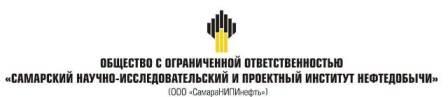 ДОКУМЕНТАЦИЯ ПО ПЛАНИРОВКЕ ТЕРРИТОРИИдля строительства объекта6334П «Система заводнения скважины №630 Радаевского месторождения» в границах сельских поселений Сергиевск и Елшанка муниципального района Сергиевский Самарской областиКнига 1. Проект планировки территорииСамара, 2020г.Основная часть проекта планировки территорииРаздел 1 "Проект планировки территории. Графическая часть"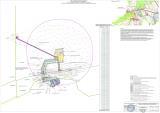 Раздел 2 «Положение о размещении линейных объектов»Исходно-разрешительная документацияПроектная документация на объект 6334П «Система заводнения скважины №630 Радаевского месторождения» разработана на основании:• Технического задания на выполнение проекта планировки территории проектирование объекта: 6334П «Система заводнения скважины №630 Радаевского месторождения» на территории муниципального района Сергиевский Самарской области, утвержденного Заместителем генерального директора по развитию производства АО «Самаранефтегаз» О.В. Гладуновым;• материалов инженерных изысканий, выполненных ООО «СамараНИПИнефть» в 2019г.Документация по планировке территории подготовлена на основании следующих документов:- Схема территориального планирования муниципального района Сергиевский;- Карты градостроительного зонирования сельского поселения Сергиевск муниципального района Сергиевский Самарской области;- Карты градостроительного зонирования сельского поселения Елшанка муниципального района Сергиевский Самарской области;- Градостроительный кодекс Российской Федерации от 29.12.2004 N 190-ФЗ;- Земельный кодекс Российской Федерации от 25.10.2001 N 136-ФЗ;- СНиП 11-04-2003. Инструкция о порядке разработки, согласования, экспертизы и утверждения градостроительной документации (приняты и введены в действие Постановлением Госстроя РФ от 29.10.2002 N 150);- Постановление Правительства РФ от 16 февраля 2008 года № 87 «О составе разделов проектной документации и требованиях к их содержанию»;- Постановление Правительства РФ от 12.05.2017 N 564 «Об утверждении Положения о составе и содержании проектов планировки территории, предусматривающих размещение одного или нескольких линейных объектов»;Заказчик – АО «Самаранефтегаз».2.1 Наименование, основные характеристики и назначение планируемых для размещения линейных объектовНаименование объекта6334П «Система заводнения скважины №630 Радаевского месторождения».Основные характеристики и назначение планируемых для размещения линейных объектовПластовая жидкость скважин с Радаевского (Малиновский и Радаевский купола) и Пичерского месторождения, а также продукция Ивановской УПСВ поступает на установку в концевой делитель фаз, где при давлении 1-2,5 кгс/см2 и естественной температуре происходит сброс пластовой воды. В поток жидкости на входе в КДФ подается деэмульгатор от БР-2,5.Из КДФ пластовая вода направляется на очистку и отстаивание в РВС-3000 м3 откуда поступает на прием насосов БКНС и закачивается через ВРП-2 в систему заводнения Радаевского месторождения.В соответствии с заданием на проектирование, проектом предусматривается строительство системы заводнения нагнетательной скважины №630 с использованием очищенных пластовых сточных вод, сбрасываемых сбрасываемые через ВРП-2 Радаевского месторожения.Предельно допустимое содержание нефти и механических примесей в закачиваемых водах в систему ППД:• нефти - до 50 мг/л;• механических примесей - до 50 мг/л.Закачиваемые пластовые воды системы заводнения совместимы с водой соответствующих пластов. Физико – химические свойства воды, закачиваемой в продуктивные горизонты, должны обеспечивать продолжительную устойчивую приемистость нагнетательной скважины.Поддержание пластового давления в продуктивном пласте В1(Д2) Радаевского месторождения предусматривается по следующей схеме: очищенная пластовая вода от существующего блокаВРП-2 по проектируемым водоводам подается на КНС и далее закачивается в скв.№630.В соответствие с принятой схемой проектируются следующие сооружения:• ВРП-2;• емкость дренажная;• кустовая насосная станция КНС;• трубопровод пластовой воды;• высоконапорный водовод заводнения;• дренажный трубопровод; • обустройство устья нагнетательной скважины №630.Водораспределительный пунктДля замера количества закачиваемой воды в существующие нагнетательные скважины и проектируемую нагнетательную скважину №630 предусматривается замена существующего ВРП-2 на 8 усов.ВРП заводского изготовления состоит из технологического блока заводского изготовления.В технологическом блоке ВРП размещаются отключающие задвижки, манометры, счетчики для замера расхода воды, закачиваемой в каждую скважину, электропечи, автоматические пожарные извещатели.При ремонте ВРП-2 слив пластовой воды предусматривается в подземную стальную дренажную емкость V=1,5 м3, с последующим вывозом на УПН «Радаевская» ЦПНГ№1, УПСВ «Козловская» (в летний период) ЦПНГ№1, с последующей закачкой в глубокие горизонты.Рабочее (расчетное) давление в обвязочных трубопроводах блока гребенки принято 70,0 кгс/см2 (7,00 МПа).Все надземные участки трубопроводов обвязки ВРП-2 теплоизолируются.Емкость дренажнаяЕмкость дренажная ЕД-1 представляет собой горизонтальный цилиндрический аппарат объемом 1,5 м3, работающий под избыточным давлением не более 0,07 МПа. Внутренний диаметр емкости 1200 мм, вылет горловины 1650 мм. Климатическое исполнение – У1 по ГОСТ 15150-69.Емкость оборудована сигнализатором верхнего уровня, воздушником и трубопроводом откачки жидкости передвижной спецтехникой.Антикоррозионная защита наружной и внутренней поверхностей стальных емкостей выполняется в заводских условиях, в соответствии с требованиями технологической инструкции Компании «Антикоррозионная защита емкостного технологического оборудования» № П2-05.02 ТИ-0002 версия 2.00.Антикоррозионная защита наружной поверхности трубопроводов, арматуры, а также металлоконструкций должна выполняться в соответствии с требованиями технологической инструкции компании «Антикоррозионная защита металлических конструкций на объектах нефтегазодобычи, нефтегазопереработки и нефтепродуктообеспечения»  № П2-05 ТИ-0002.Кустовая насосная станцияДля закачки очищенной пластовой воды Q=60 м3/сут в систему заводнения проектируется кустовая насосная станция КНС с погружным насосом Н2-ЛЧ-ЭЦНК(п)5-60-800-М, расход Q=60 м3/сут, напор Н=300м, (1 раб. + 1 рез. на складе) с эл двиг. Д1-НПЭДСК(п)-22-117, N=22 кВт, U=1900 В (с плавным пуском и с частотным регулированием).КНС-1 размещена около площадки нагнетательной скважины №630.Насос устанавливается в скважине глубиной 60 м.Опорожнение надземной обвязочной трубы предусматривается в инвентарный поддон и далее будет вывозиться на УПН «Радаевская» ЦПНГ№1, УПСВ «Козловская» (в летний период) ЦПНГ№1, с последующей закачкой в глубокие горизонты.Для контроля давления на всасывающей и напорной линиях насоса установлены манометры.Трубопроводы обвязки КНС-1 приняты из стальных труб по ТУ завода-изготовителя из стали 20А. Всасывающий трубопровод принят диаметром 89х7 мм, напорный трубопровод - диаметром 89х7мм.Для наблюдения за скоростью коррозии на напорном трубопроводе предусматривается узел контроля скорости коррозии.КНС работает в автоматическом режиме без постоянного обслуживающего персонала.Технологические трубопроводыВ данном проекте предусматривается строительство:• Трубопровода пластовой воды от ВРП-2 до КНС-1;• Высоконапорного водовода заводнения от КНС-1 до скв. № 630.• Дренажного трубопровода от проектируемого ВРП до дренажной емкости.Трубопровод пластовой воды от проектируемого ВРП-2 до КНС-1 принят диаметром 89х7 мм, протяженность составляет 540,0 м. Водовод проложен на глубине не менее 1,30 м от поверхности земли до низа трубы.Высоконапорный водовод заводнения от КНС-1 до скважины №630 (в связи с небольшой протяженностью равной 10-15 м) проектируется надземным на опорах, из стальной трубы диаметром 89х7 мм, в теплоизоляции.Дренажный трубопровод от проектируемого ВРП-2 до дренажной емкости принят из стальной трубы диаметром 89х4 мм. Дренажные трубопроводы укладываются подземно, на глубине не менее 1,3 м с уклоном не менее 0,003 в сторону дренажной емкости.Согласно ГОСТ 55990-2014 категория трубопроводов:• трубопровод от ВРП-2 до КНС-1 - категории Н;• участки трубопровода при подходе к КНС-1 при пересечении с подземными коммуникациями -  категории С;• высоконапорный водовод от КНС-1 до скважины №630 – категории С.Рабочее давление в трубопроводах принято:• от ВРП-2 до КНС – 7,0 МПа (70,0  кгс/см2),• от КНС до скважины №630 - 10,0 МПа (100 кгс/см2);Обустройство устья нагнетательной скважиныВ проекте предусматривается обустройство устья нагнетательной скважины №630.Объем закачки в скважину №630 составляет 60,0 м3/сут.Давление нагнетания на устьях скважин составляет 10,0 МПа (100 кг/см2).На территории устья скважины предусматривается:• приустьевая площадка;• площадка под ремонтный агрегат.Для замера расхода пластовой воды на устье скважины предусмотрен счетчик. Устье нагнетательной скважины оборудуется устьевой арматурой.Электроснабжение Для электроснабжения проектируемых нагрузок объекта «Система заводнения скважины № 630 Радаевского месторождения» данным проектом предусматривается строительство ответвлений ВЛ-6 кВ от существующей ВЛ-6 кВ Ф-3 ПС 110/35/6 кВ «Радаевская» для электроснабжения площадки скважины № 630 и ВРП.Электроснабжение проектируемых нагрузок предусматривается от вновь проектируемых комплектных трансформаторных подстанций КТП типа «киоск» на напряжение 6/0,4 кВ с воздушными высоковольтными вводами и кабельными низковольтными выводами (ВК).На ВЛ-6 кВ подвешивается сталеалюминиевый провод АС 70/11.Участок ВЛ-6 кВ при пересечении через автодорогу выполняется кабелями силовыми трехжильными с медными жилами, с изоляцией из сшитого полиэтилена, бронированными марки 2ПвБП 3х95 (рабочий и резервный) напряжением 6 кВ с прокладкой методом ГБ.Для защиты электрооборудования от грозовых перенапряжений на корпусе КТП и на анкерных опорах с кабельными муфтами устанавливаются ограничители перенапряжений (входят в комплект поставки КТП).Заход от концевой опоры на КТП и при прохождении трассы ВЛ-6 кВ через лесополосу выполняется проводом СИП-3 1х70-20.На проектируемых ВЛ приняты железобетонные опоры. Все опоры ВЛ подлежат заземлению. Искусственные заземлители выполненяются из оцинкованной стали.Основными потребителями электроэнергии проектируемых сооружений являются:• ВРП;• электродвигатель погружного насоса кустовой станции;• станция катодной защиты (СКЗ);• нагрузки КИПиА.Электродвигатель погружного насоса проектируемой кустовой станции КНС принят на напряжение 1900 В.Рабочее напряжение потребителей электроэнергии - 380/220 В.По степени надежности электроснабжения, потребители электроэнергии проектируемых сооружений относятся к третьей категории. К первой категории надежности электроснабжения относятся – оборудование связи и КИПиА. Для обеспечения первой категории для вышеуказанных электропотребителей предусматривается установка ИБП в шкафах КИПиА.Для электроснабжения потребителей электроэнергии скважины № 630 предусматривается установка наружной комплектной трансформаторной подстанции типа «киоск» на напряжение 6/0,4 кВ с воздушным высоковольтным вводом и кабельным низковольтным выводом (ВК).Для электроснабжения потребителей электроэнергии площадки ВРП предусматривается установка наружной комплектной трансформаторной подстанции типа «киоск» на напряжение 6/0,4 кВ с воздушным высоковольтным вводом и кабельным низковольтным выводом (ВК).Распределение электроэнергии на 380/220 В осуществляется от РУНН КТП.Электродвигатель КНС поставляется в комплекте с технологическим оборудованием в исполнении, соответствующем месту установки.Наружные электросети для погружного электродвигателя насосной установки выполняются:• от КТП до оборудования управления ПЭД (станции управления с входным фильтром и ТМПНГ) кабелем марки КГН с медными жилами, прокладываемым в металлорукаве по кабельным конструкциям с креплением к строительным основаниям площадки;• от ТМПНГ до насосной установки - специализированным гибким кабелем с медными жилами напряжением до 3,3 кВ марки К1-КБПК-3-16-120-3,3.Кабель марки К1-КБПК-3-16-120-3,3 прокладывается:• в траншеях на глубине 0,7 м от планировочной отметки в гибких гофрированных двустенных трубах с защитой кирпичом. В местах пересечения с подземными коммуникациями кабель прокладывается в гибкой гофрированной двустенной трубе. В местах пересечения с автомобильными дорогами кабель прокладывается в гибкой гофрированной двустенной трубе на глубине не менее 1 м от полотна дороги;• открыто в водогазопроводных трубах.Для удобства выполнения производственно-профилактических и ремонтных работ около устья КНС площадки устанавливается высоковольтная распределительная коробка (ВРК).К остальным потребителям электроэнергии электросети 0,4 кВ выполняются кабелями с медными жилами марки ВБШв, прокладываемыми:• в водогазопроводных трубах открыто и в штрабе в подстилающем слое площадки;• в металлорукаве по кабельным конструкциям с креплением к строительным основаниям площадки;• в траншее на глубине 0,7 м от планировочной отметки с защитой их кирпичом от механических повреждений. В местах пересечения с подземными коммуникациями кабель прокладывается в жесткой гофрированной двустенной трубе. В местах пересечения с автомобильными дорогами кабель прокладывается в жесткой гофрированной двустенной трубе на глубине не менее 1 м от полотна дороги.Сечение кабеля до 1 кВ выбирается по допустимому нагреву электрическим током, проверяется по допустимой потере напряжения и по условию срабатывания защитного аппарата при однофазном коротком замыкании.Автоматические выключатели выбираются таким образом, чтобы обеспечить защиту оборудования, отходящих линий от перегрузки и токов короткого замыкания, а так же для защиты обслуживающего персонала от поражения электрическим током.Так же для защиты обслуживающего персонала от поражения электрическим током предусматривается комплексное защитное устройство, которое выполняется с целью защитного заземления, уравнивания потенциалов, а также защиты от вторичных проявлений молнии и защиты от статического электричества.В проекте принята система заземления TN-С-S.Комплексное защитное устройство состоит из:• объединенного заземляющего устройства электроустановок и молниезащиты, выполняемого электродами из круглой стали горячего оцинкования диаметром 16 мм, длиной 5 м, которые ввертываются в грунт на глубину 0,5м (от поверхности земли до верхнего конца электрода) и соединяются между собой круглой сталью диаметром горячего оцинкования 12 мм. Вокруг КТП предусматривается горизонтальный замкнутый контур заземления на расстоянии не более 1 м от фундамента с двумя вертикальными заземлителями. Расчетное сопротивление заземляющих устройств - 4 Ом. Все присоединения к заземляющим устройствам осуществляются сваркой не менее чем в 2-х точках при помощи стальной полосы 4х40. Нейтраль трансформатора КТП присоединяется к заземляющему контуру КТП при помощи стальной полосы 4х40;• главной заземляющей шины (ГЗШ), которой является РЕ-шины КТП;• комплексной магистрали (контура рабочего заземления), выполняемой из полосовой стали 4х40;• защитных проводников, в качестве которых используются защитные проводники(PE-проводники) основной и дополнительной системы уравнивания потенциалов.РЕ-проводники входят в состав силовых кабелей, питающих электроприемники, дополнительный защитный проводник выполняется полосой 4х40 и отдельно проложенным гибким медным проводом ПуГВ.Комплексное защитное устройство выполняется путем присоединения всех открытых проводящих частей (металлические конструкции сооружений, стационарно проложенные трубопроводы, металлические корпуса технологического оборудования, корпуса электрооборудования, стальные трубы и бронированные оболочки электропроводок) к магистрали и к ГЗШ при помощи защитных проводников и образовывает непрерывную электрическую цепь.Наружные искусственные заземлители предусматриваются из оцинкованной стали.В качестве естественного заземлителя используется техническая колонна скважины и комплексное защитное устройство.Для защиты от заноса высоких потенциалов по подземным и внешним коммуникациям при вводе в сооружения, последние присоединяются к заземляющему устройству.Заземлители для молниезащиты и защитного заземления – общие.2.2 Перечень субъектов Российской Федерации, перечень муниципальных районов, городских округов в составе субъектов Российской Федерации, перечень поселений, населенных пунктов, внутригородских территорий городов федерального значения, на территориях которых устанавливаются зоны планируемого размещения линейных объектовВ административном отношении изысканный объект расположен в Сергиевском  районе Самарской области.Ближайшие населенные пункты от проектируемого объекта: • п. Ровный расположен к северо-западу от скв.630 в 7,2 км, от ВРП в 7,3 км;• с. Студенный Ключ расположен к юго-западу от скв.630 в 3,3 км, от ВРП в 3,0 км;• п.г.т. Сергиевск расположен к востоку от скв.630 в 11,5 км, от ВРП в 11,5 км.Дорожная сеть района работ представлена автодорогой Сергиевск – Чекалино - Большая Чесноковка - Русская Селитьба, подъездными автодорогами к указанным выше населенным пунктам, а также сетью проселочных дорог, труднопроходимых в период осенне-весенней распутицы.Гидрография представлена рекой Сок, протекающей южнее района работ. Местность района работ открытая, рельеф района пологоволнистый.Обзорная схема района работ представлена на рисунке 2.1.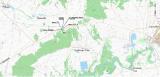 Рисунок 2.1 – Обзорная схема района работ2.3. Перечень координат характерных точек границ зон планируемого размещения линейных объектовУстанавливаемая красная линия совпадает с границей зоны планируемого размещения линейных объектов, территорией, в отношении которой осуществляется подготовка проекта планировки.  Таблица 2.3.1 Перечень координат характерных точек границ зон планируемого размещения линейных объектов2.4. Перечень координат характерных точек границ зон планируемого размещения линейных объектов, подлежащих переносу (переустройству) из зон планируемого размещения линейных объектовЦелью работы является расчет площадей земельных участков, отводимых под строительство объекта 6334П «Система заводнения скважины №630 Радаевского месторождения» на территории сельских поселений Сергиевск и Елшанка муниципального района Сергиевский Самарской области. В связи с чем, объекты, подлежащие переносу (переустройству) отсутствуют.2.5. Предельные параметры разрешенного строительства, реконструкции объектов капитального строительства, входящих в состав линейных объектов в границах зон их планируемого размещенияПрименительно к каждой территориальной зоне градостроительным регламентом в отношении земельных участков и объектов капитального строительства, расположенных в пределах соответствующей территориальной зоны, устанавливаются предельные (минимальные и (или) максимальные) размеры земельных участков и предельные параметры разрешенного строительства, реконструкции объектов капитального строительства, их сочетания.Предельные размеры земельных участков и предельные параметры разрешенного строительства, реконструкции объектов капитального строительства включают в себя:1) предельные (минимальные и (или) максимальные) размеры земельных участков, в том числе их площадь;2) минимальные отступы от границ земельных участков в целях определения мест допустимого размещения зданий, строений, сооружений, за пределами которых запрещено строительство зданий, строений, сооружений;3) предельное количество этажей или предельную высоту зданий, строений, сооружений;4) максимальный процент застройки в границах земельного участка, определяемый как отношение суммарной площади земельного участка, которая может быть застроена, ко всей площади земельного участка;5) в случае, если в градостроительном регламенте применительно к определенной территориальной зоне не устанавливаются предельные (минимальные и (или) максимальные) размеры земельных участков, в том числе их площадь, и (или) предусмотренные подпунктами 2 - 4 пункта 2 настоящей статьи Правил предельные параметры разрешенного строительства, реконструкции объектов капитального строительства, непосредственно в градостроительном регламенте применительно к этой территориальной зоне указывается, что такие предельные (минимальные и (или) максимальные) размеры земельных участков, предельные параметры разрешенного строительства, реконструкции объектов капитального строительства не подлежат установлению;6) Наряду с указанными в подпунктах 2 - 4 пункта 2 настоящей статьи предельными параметрами разрешенного строительства, реконструкции объектов капитального строительства в градостроительном регламенте могут быть установлены иные предельные параметры разрешенного строительства, реконструкции объектов капитального строительства;7) В пределах отдельных территориальных зон в соответствии с настоящими Правилами установлены подзоны с одинаковыми видами разрешенного использования земельных участков и объектов капитального строительства, но с различными предельными (минимальными и (или) максимальными) размерами земельных участков и предельными параметрами разрешенного строительства, реконструкции объектов капитального строительства, сочетаниями таких размеров и параметров.В виду того, что на территории сельских поселений Сергиевск и Елшанка Сергиевского района линейный объект располагается в зоне СХ1, предельные параметры разрешенного строительства, максимальный процент застройки, минимальные отступы от границ земельных участков в целях определения мест допустимого размещения объектов на такие объекты отсутствуют.Таблица 2.5.1 Предельные размеры земельных участков и предельные параметры разрешенного строительства, реконструкции объектов капитального строительства в зонах сельскохозяйственного использования2.6. Информация о необходимости осуществления мероприятий по защите сохраняемых объектов капитального строительства (здание, строение, сооружение, объекты, строительство которых не завершено), существующих и строящихся на момент подготовки проекта планировки территории, а также объектов капитального строительства, планируемых к строительству в соответствии с ранее утвержденной документацией по планировке территории, от возможного негативного воздействия в связи с размещением линейных объектовПланировочные решения генерального плана проектируемых площадок разработаны с учетом технологической схемы, подхода трасс инженерных коммуникаций, рельефа местности, ранее запроектированных зданий, сооружений и коммуникаций, наиболее рационального использования земельного участка, а также санитарно-гигиенических и противопожарных норм.Расстояния между зданиями, сооружениями и наружными установками приняты в соответствии с требованиями противопожарных норм и правил:• ВНТП 3-85 «Нормы технологического проектирования объектов сбора, транспорта, подготовки нефти, газа и воды нефтяных месторождений»;• ППБО-85 «Правила пожарной безопасности в нефтяной и газовой промышленности»;• ПУЭ «Правила устройства электроустановок»;• СП 18.13330.2011 «Генеральные планы промышленных предприятий. Актуализированная редакция. СНиП II-89-80*»;• СП 231.1311500.2015 «Обустройство нефтяных и газовых месторождений. Требования пожарной безопасности»• Федеральных норм и правил в области промышленной безопасности «Правила безопасности в нефтяной и газовой промышленности» (с изменениями № 1 от 12.01.2015).Противопожарные расстояния между зданиями, сооружениями и наружными установками, а также требуемые минимальные противопожарные расстояния между зданиями, сооружениями и наружными установками приведены в таблице 2.6.1.Таблица 2.6.1 - Противопожарные расстояния между зданиями, сооружениями и наружными установкамиВ соответствии с п.7.4.5 СП 231.1311500.2015 «Обустройство нефтяных и газовых месторождений. Требования пожарной безопасности» проектируемые сооружения не попадают под требование, предусматривающее в целях пожаротушения на их территории водопровод высокого давления с пожарными гидрантами. Согласно указанным  документам, для пожаротушения на таких объектах предусматриваются только первичные средства. Тем не менее, в случаях, когда масштабы аварий с пожарами не позволяют справиться с их локализацией и ликвидацией с помощью предусмотренных первичных средств, тушение пожара должно осуществляться передвижной пожарной техникой, пребывающей из ближайшей пожарной части как ведомственной, так и государственной.На основании Федерального закона от 22 июля 2008 г. № 123-ФЗ "Технический регламент о требованиях пожарной безопасности" к зданиям и сооружениям предусмотрен подъезд пожарной техники. Конструкция подъезда разработана в соответствии с требованиями ст.98 п.6 ФЗ№123 и представлена спланированной поверхностью шириной 6.5 м, укрепленной грунто-щебнем, имеющим серповидный профиль, обеспечивающий естественный отвод поверхностных вод.Ширина проезжей части 4,5м, ширина обочин 1.0м.  Дорожная одежда из грунтощебня толщиной 25см.  Подъезд до проектного противопожарного проезда будет осуществляться по разработанному в объекте 5591П проезду.В конце тупиковых проездов у проектируемых площадок предусмотрены разворотные площадки размером не менее 15×15 м в соответствии с требованиями п. 8.13 СП 4.13130.2013.С целью защиты прилегающей территории от аварийного разлива вокруг скважины устраивается оградительный вал высотой от 1,00 м до 1,35 м. Откосы обвалования укрепляются посевом многолетних трав. Через обвалование устраиваются съезд со щебеночным покрытием слоем 0,20 м.Объект строительства 6334П «Система заводнения скважины №630 Радаевского месторождения» не пересекает объекты капитального строительства, планируемые к строительству в соответствии с ранее утвержденной документацией по планировке территории.2.7. Информация о необходимости осуществления мероприятий по сохранению объектов культурного наследия от возможного негативного воздействия в связи с размещением линейных объектовК объектам культурного наследия относятся объекты недвижимого имущества со связанными с ними произведениями живописи, скульптуры, декоративно-прикладного искусства, объектами науки и техники и иными предметами материальной культуры, возникшие в результате исторических событий, представляющие собой ценность с точки зрения истории, археологии, архитектуры, градостроительства, искусства, науки и техники, эстетики, этнологии или антропологии, социальной культуры и являющиеся свидетельством эпох и цивилизаций, подлинными источниками информации о зарождении и развитии культуры.Отношения в области организации, охраны и использования, объектов историко-культурного наследия регулируются федеральным законом №73-ФЗ от 25.06.2002 г. «Об объектах культурного наследия (памятниках истории и культуры) народов Российской Федерации». В случае обнаружения в процессе ведения работ объектов, обладающих признаками объекта культурного наследия, предприятие обязано сообщить об этом местному государственному органу охраны памятников и приостановить работы.Согласно ответу от Управления государственной охраны объектов культурного наследия Самарской области на участке работ объекты культурного наследия, включенные в реестр, выявленные объекты культурного наследия либо объекты, обладающие признаками объекта культурного наследия отсутствуют. И возможно проведение землеустроительных, земляных, строительных, мелиоративных, хозяйственных и иных работ. Земельный участок расположен вне зон охраны и защитных зон объектов культурного наследия.2.8. Информация о необходимости осуществления мероприятий по охране окружающей средыМероприятия по охране атмосферного воздухаВ период проведения работ по строительству проектируемого объекта с целью защиты атмосферного воздуха от загрязнения предусмотрены следующие мероприятия:• контроль за содержанием загрязняющих веществ в выхлопных газах двигателей внутреннего сгорания автостроительной техники, задействованной в строительстве;• регулировка двигателей автостроительной техники и автотранспорта в случае обнаружения выбросов NO2 и СО, превышающих нормативный уровень, и своевременное проведение профилактических работ по регулировке топливных систем;• запрещение сжигания на территории строительной площадки автопокрышек, камер, сгораемых отходов типа рубероида, изоляции кабелей, деревянной опалубки и др.;• соблюдение правил противопожарной безопасности при выполнении всех работ.Мероприятия по охране и рациональному использованию земельных ресурсов и почвенного покроваС целью защиты почв от загрязнения при проведении строительных работ проектной документацией предусмотрены следующие мероприятия:• перед началом строительно-монтажных работ после оформления отвода зе¬мельных участков выполняются работы по подготовке территории. Инженерная подготовка земельного участка заключается в снятии и хранение во временных отвалах плодородного слоя почвы, отводе дождевых вод по спланированной территории за пределы площадки;• для минимизации воздействия выполнение строительных работ, передвижение транспортной и строительной техники, складирование материалов и отходов осуществляется на специально организуемых площадках в пределах полосы отвода земель; • соблюдение чистоты на стройплощадке,  разделение отходов производства и потребления; вывоз отходов по мере  заполнения контейнеров; • в целях сохранения плодородного слоя почвы на площадях временного отвода предусматривается комплекс мероприятий технического и биологического этапов рекультивации. Мероприятия по рациональному использованию и охране вод и водных биоресурсов на пересекаемых линейным объектом реках и иных водных объектахМероприятия по охране и рациональному использованию водных ресурсов включают в себя комплекс мероприятий, направленных на сохранение качественного состояния подземных и поверхностных вод для использования в народном хозяйстве.Согласно Водному кодексу, в границах водоохранных зон допускается проектирование, размещение, строительство, реконструкция, ввод в эксплуатацию, эксплуатация хозяйственных и иных объектов при условии оборудования таких объектов сооружениями, обеспечивающими охрану объектов от загрязнения, засорения и истощения вод.В границах водоохранных зон запрещается:• использование сточных вод для удобрения почв;• размещение кладбищ, скотомогильников, мест захоронения отходов производства и потребления, радиоактивных, химических, взрывчатых, токсичных, отравляющих и ядовитых веществ;• осуществление авиационных мер по борьбе с вредителями и болезнями растений;• движение и стоянка транспортных средств (кроме специальных транспортных средств), за исключением их движения по дорогам и стоянки на дорогах и в специально оборудованных местах, имеющих твердое покрытие.В прибрежных защитных полосах, наряду с установленными выше ограничениями, запрещается:• распашка земель;• размещение отвалов размываемых грунтов;• выпас сельскохозяйственных животных и организация для них летних лагерей, ванн.С целью охраны вод и водных ресурсов ближайших водных объектов в период строительства проектом предусмотрены следующие мероприятия:• расположение площадок стоянки, заправки спецтехники и автотранспорта, площадок складирования мусора и отходов, площадки бытовых помещений вне водоохранных зон водных объектов; • сбор хоз-бытовых стоков в накопительные емкости и вывоз по договору, заключенному подрядной организацией на очистные сооружения;• разборка всех временных сооружений, очистка стройплощадки,  рекультивация  нарушенных земель после окончания строительства.Мероприятия по рациональному использованию общераспространенных полезных ископаемых, используемых в строительствеВ процессе строительства проектируемых сооружений для устройства подстилающих оснований используется песок. Проектной документацией определены оптимально минимальные объемы песка. Разработка новых карьеров песка проектной документацией не предусматривается.Мероприятия по сбору, использованию, обезвреживанию, транспортировке и размещению опасных отходовВременное хранение и утилизация отходов проводится в соответствии с требованиями Федерального Закона РФ от 24 июня 1998 года № 89-ФЗ «Об отходах производства и потребления», действующих экологических, санитарных правил и норм по обращению с отходами.На предприятии назначаются лица, ответственные за производственный контроль в области обращения с отходами, разрабатываются соответствующие должностные инструкции.Регулярно проводится инструктаж с лицами, ответственными за производственный контроль в области обращения с отходами, по соблюдению требований законодательства Российской Федерации в области обращения с отходами производства и потребления, технике безопасности при обращении с отходами.Осуществляется систематический контроль за сбором, сортировкой и своевременной утилизацией отходов.К основным мероприятиям относятся:• образовавшиеся отходы производства при выполнении работ (огарки электродов, обрезки труб, обтирочный материал и т.д.) собираются и размещаются в специальных контейнерах для временного хранения с последующим вывозом специализированным предприятием согласно договора и имеющим лицензию на деятельность по сбору, использованию, обезвреживанию, транспортировке, размещению опасных отходов, в установленные места;• на предприятии приказом назначается ответственный за соблюдение требований природоохранного законодательства;• места производства работ оборудуются табличкой с указанием ответственного лица за экологическую безопасность.Мероприятия по охране недр и континентального шельфа Российской ФедерацииВоздействие на геологическую среду при строительстве и эксплуатации проектируемых объектов обусловлено следующими факторами:• фильтрацией загрязняющих веществ с поверхности при загрязнении грунтов почвенного покрова;• интенсификацией экзогенных процессов при строительстве проектируемых сооружений.Важнейшими задачами охраны геологической среды являются своевременное обнаружение и ликвидация утечек из трубопроводов, обнаружение загрязнений в поверхностных и подземных водах.Индикаторами загрязнения служат антропогенные органические и неорганические соединения, повышенное содержание хлоридов, сульфатов, изменение окисляемости.Воздействие процессов строительства и эксплуатации проектируемых объектов на геологическую среду связано с воздействием поверхностных загрязняющих веществ на различные гидрогеологические горизонты.С целью своевременного обнаружения и принятия мер по локализации очагов загрязнения рекомендуется вести мониторинг подземных и поверхностных вод.Наряду с производством режимных наблюдений рекомендуется выполнять ряд мероприятий, направленных на предупреждение или сведение возможности загрязнения подземных и поверхностных вод до минимума. При этом предусматривается:• получение регулярной и достаточной информации о состоянии оборудования и инженерных коммуникаций;• своевременное реагирование на все отклонения технического состояния оборудования от нормального;• размещение технологических сооружений на площадках с твердым покрытием.Осуществление перечисленных природоохранных мероприятий по защите недр позволит обеспечить экологическую устойчивость геологической среды при обустройстве и эксплуатации данного объекта.Мероприятия по охране объектов растительного и животного мира и среды их обитанияДля обеспечения рационального использования и охраны почвенно-растительного слоя проектной документацией предусмотрены следующие мероприятия:• размещение строительного оборудования в пределах земельного участка, отведенного под строительство;• движение автотранспорта и строительной техники по существующим и проектируемым дорогам;  • размещение сооружений на минимально необходимых площадях с соблюдением нормативов плотности застройки;• установление поддонов под емкостями с химреагентами и ГСМ;• проведение технического и биологического этапов рекультивации земель, в том числе участков, на которых намечается вырубка древесно-кустарниковой растительности.При проведении строительных работ запрещается:• разведение костров в лесных насаждениях, лесосеках с оставленными порубочными остатками, в местах с подсохшей травой, а также под кронами деревьев;• заправка горючим топливных баков двигателей внутреннего сгорания при работе двигателя, использование машин с неисправной системой питания двигателя, а также курение или пользование открытым огнем вблизи машин, заправляемых горючим;• бросать горящие спички, окурки и горячую золу из курительных трубок;• оставлять промасленный или пропитанный бензином, керосином или иными горючими веществами обтирочный материал в не предусмотренных специально для этого местах;• выжигание травы на лесных полянах, прогалинах, лугах и стерни на полях, непосредственно примыкающих к лесам, к защитным и озеленительным лесонасаждениям.Для охраны объектов животного мира проектом предусмотрены следующие мероприятия:• ограничение работ по строительству объектов в периоды массовой миграции и в местах размножения животных;• ограждение производственных площадок металлическими ограждениями с целью исключения попадания животных на территорию;• оборудование линий электропередач птицезащитными устройствами в виде защитных кожухов из полимерных материалов с целью предотвращения риска гибели птиц от поражения электрическим током;• сбор хозяйственных и производственных сточных вод в герметичные емкости с последующей транспортировкой на утилизацию;• сбор производственных и бытовых отходов в специальных местах на бетонированных площадках с последующим вывозом на обезвреживание или захоронение на полигоне; • хранение и применения химических реагентов, горюче-смазочных и других опасных для объектов животного мира и среды их обитания материалов с соблюдением мер, гарантирующих предотвращение заболеваний и гибели объектов животного мира, ухудшения среды их обитания;• обеспечение контроля за сохранностью звукоизоляции двигателей строительной и транспортной техники, своевременная регулировка механизмов, устранение люфтов и других неисправностей для снижения уровня шума работающих машин;• по окончании строительных работ уборка строительных конструкций, оборудования, засыпка траншей.Сведения о местах хранения отвалов растительного грунта, а также местонахождении карьеров, резервов грунта, кавальеровМеста хранения отвалов растительного грунта предусматриваются в пределах площадок временного отвода земель.Программа производственного экологического контроля (мониторинга) за характером изменения всех компонентов экосистемы при строительстве и эксплуатации линейного объекта, а также при авариях на его отдельных участкахОсновные требования к ведению экологического мониторинга окружающей среды на различных стадиях проекта, основные цели и задачи мониторинга изложены в следующих нормативно-правовых документах:• Федеральный закон от 10.01.2002 г. №7-ФЗ «Об охране окружающей среды»;• Федеральный закон от 04.05.1999 г. №96-ФЗ «Об охране атмосферного воздуха»;• Федеральный закон от 03.06.2006 г. №74-ФЗ «Водный кодекс»;• Федеральный закон от 25.10.2001 г. №136-Ф3 «Земельный кодекс»;• СП 47.13330.2016 «Инженерные изыскания для строительства. Основные положения». Актуализированная редакция СНиП 11-02-96;• СП 11-102-97 «Инженерно-экологические изыскания для строительства».Мониторинг окружающей среды должен осуществляться специализированными организациями и лабораториями, имеющими соответствующие лицензии и аккредитации.Необходимость осуществления производственного мониторинга при реализации работ по объекту определена законодательством РФ в области охраны окружающей среды.Проведение производственного экологического мониторинга предусматривается в три этапа:• предстроительный мониторинг направлен на определение исходного, «фонового» состояния компонентов природной среды. Определение фоновых характеристик возможно при проведении инженерно-экологических изысканий;• строительный мониторинг необходим для обеспечения контроля и оценки воздействия на природную среду на этапе проведения строительно-монтажных работ;• мониторинг на этапе эксплуатации предусматривает создание постоянной наблюдательной сети, действующей в штатных и аварийных ситуациях.Систематический анализ результатов мониторинговых наблюдений должен быть направлен на обеспечение надлежащего контроля за уровнем антропогенной нагрузки и состоянием компонентов природной среды в периоды строительства, эксплуатации и ликвидации объекта, выработку оперативных организационно-технических решений и природоохранных мер по предотвращению необратимых изменений состояния компонентов окружающей природной среды и ликвидации возможных нарушений.Мониторинг состояния атмосферного воздухаЦелью мониторинга атмосферы является выявление динамики изменения состояния воздушной среды в период эксплуатации проектируемого объекта.Мониторинг атмосферы направлен на контроль над текущим состоянием атмосферного воздуха, разработку и оценку прогноза загрязнения, и выработку мероприятий по их сокращению в районе размещения объекта. В основу системы контроля положено определение количества выбросов вредных веществ, поступающих в атмосферу из источников выбросов, и сопоставление его с утвержденными нормативами предельно-допустимого выброса (ПДВ).Рекомендации по организации контроля за выбросами веществ в атмосферу проектируемыми объектами, определение категории источников выбросов загрязняющих веществ, периодичность и способ контроля за параметрами выбросов определяются в соответствии с нормативной документации.При организации производственного контроля основной задачей является выбор конкретных источников, подлежащих систематическому контролю. Затем производится отбор проб воздуха с одновременным определением метеорологических параметров (определение направления и скорости ветра, давления, влажности, состояния дымовых шлейфов).Отбор проб воздуха осуществляется в ближайших населенных пунктах.Рекомендуется размещать наблюдательные посты на открытой, проветриваемой со всех сторон площадке с непылящим покрытием (асфальт или твердый грунт). При этом учитывается повторяемость направления ветра над рассматриваемой территорией.После отбора проб осуществляется их анализ с целью определения концентраций и скоростей выбросов веществ, подлежащих контролю и сравнения их с установленными нормативами ПДВ.Мониторинг состояния почвенного покрова Объектами мониторинга являются почвенный покров на участке строительства, а также земли, нарушенные в процессе строительных и земляных работ.Контроль за состоянием почв ведется на эпизодических и режимных пунктах наблюдения службой по охране окружающей среды. Эпизодические пункты определяются по необходимости для уточнения конкретного источника загрязнения по сообщениям населения, а также по требованиям вышестоящих и контролирующих организаций. Частота наблюдений определяется в зависимости от поставленной задачи. Режимные пункты наблюдения рекомендуется установить в местах, где вероятность негативных воздействий на почвенный покров наибольшая. Отбор проб производится на пробных площадках, закладываемых так, чтобы исключить искажение результатов анализов под влиянием окружающей среды.В случае образования загрязненных участков почвенные пробы на них отбирают по диагонали участка через каждые 10-15 м, начиная с края. Глубина взятия образцов зависит от толщины гумусного слоя и вида определяемых анализов. Для сравнимости результатов важно, чтобы сроки, выбор пунктов и способы отбора почвенных образцов были идентичны.Методика проведения отбора, консервации, хранения, транспортировки проб грунта должна соответствовать ГОСТ 17.4.3.01-2017, ГОСТ 17.4.4.02-2017 и ГОСТ Р 28168-89. Лабораторные химико-аналитические исследования должны соответствовать ГОСТ 17.4.2.01-81. Перечень определяемых компонентов в почвах регламентируется требованиями СанПиН 2.1.7.1287-03.Количественный состав загрязняющих веществ в пробах почв рекомендуется контролировать по следующим показателям: тяжелые металлы (кадмий, цинк, медь, свинец, никель), нефтепродукты, хлориды.Оценка качества почвенного покрова производиться на основании сравнения результатов исследований, с фоновыми концентрациями веществ полученных при проведении инженерно-экологических изысканий.Плановый периодический контроль после завершения строительных работ, рекомендуется проводить согласно утвержденной программе производственного экологического мониторинга АО «Самаранефтегаз». При штатной ситуации дополнительные пункты контроля не требуются.Мониторинг ландшафтаМониторинг ландшафта предусматривает изучение изменений ландшафта в процессе техногенного воздействия объектов и сооружений месторождений на окружающую природную среду, выявление и предупреждение эрозии почв, вызванных нарушением естественного состояния геологической среды.Изучение производится путем непосредственного наблюдения с привлечением специализированных организаций. В состав мониторинга ландшафта, как одна из основных его составляющих, входит геоботанический мониторинг и мониторинг за животным миром.С целью охраны обитающих здесь видов в период гнездования и вывода потомства на рассматриваемой территории необходимо ограничить перемещение техники и бесконтрольные проезды по территории.В целях охраны животных и особенно редких их видов в районе проектируемой деятельности целесообразно провести инвентаризацию животных, установить места их обитания и кормежки.Для обеспечения рационального использования и охраны почвенно-растительного слоя рекомендуется предусмотреть:• последовательную рекультивацию нарушенных земель по мере выполнения работ;• защиту почв во время строительства от ветровой и водной эрозии путем трамбовки и планировки грунта при засыпке траншей;• жесткий контроль за регламентом работ и недопущение аварийных ситуаций, быстрое устранение и ликвидация последствий (в случае невозможности предотвращения);• на участках трасс трубопроводов вблизи водных объектов для предотвращения попадания в них углеводородного сырья (при возможных аварийных ситуациях) рекомендуется сооружение задерживающих валов из минерального грунта.Радиационный мониторинг Радиоактивность может проявиться не в начальный период, а в последующие годы, что связано с накоплением радиоактивных материалов, выносимых нефтью из продуктивной толщи. Кроме того, источником радиационной опасности может оказаться окружающая среда в районе проведения работ (почва, вода, воздух). Таким образом, в связи с возможным появлением радиоактивности, необходимо организовать регулярный контроль радиационной обстановки (радиационный мониторинг) на технологических сооружениях.Мониторинг состояния растительного покроваМониторинг растительного покрова имеет целью выявить негативные изменения, связанные со строительством сооружений. Для этого следует:• отследить восстановление растительного покрова в местах его физического нарушения;• отследить изменение растительного покрова в случае изменения гидрологического режима территорий;• провести изыскания редких и охраняемых видов растений в летний период;• мониторинг растительного мира состоит в визуальном обследовании растительности на стационарных площадках и поведения маршрутного исследования территории;• стационарные площадки для ведения мониторинговых наблюдений и исследований за растениями-доминантами по возможности целесообразно расположить в тех же местах, где будут проводиться наблюдения и исследования за животным миром. Данные площадки должны располагаться во всех типах местообитаний.Мониторинг состояния животного мираМониторинг животного мира в зоне влияния строительства включает в себя:• оценку современного состояния животного мира (видовой состав позвоночных животных, биотопическое распределение и численность);• оценку изменений, произошедших с животным миром вследствие строительства;• оценку состояния видов, занесенных в Красную книгу РФ (инвентаризация видов, выявление участков обитания, оценка численности);• проведение изыскания редких и охраняемых видов животных в летний период.Мониторинг поверхностных водДля своевременного обнаружения, локализации и принятия мер по устранению возможного загрязнения поверхностных вод рекомендуется организовать наблюдательную сеть. Согласно СП 11-102-97 основные подходы к организации и ведению мониторинга соответствуют установленным стандартам, нормативно-методическим и инструктивным документам Росгидромета, Госкомприроды, Госкомрыболовства и Минздрава России и представлены ниже.Местоположение пунктов наблюдения за состоянием поверхностных вод, согласно выше названным нормам, назначается с учетом гидрометеорологических и морфометрических особенностей водных объектов. На реке, в частности, один створ устанавливают выше по течению от источника загрязнения, вне зоны его влияния (фоновый). Другой створ – ниже источника загрязнения (контрольный). Сравнение показателей фонового и контрольного створов позволяет судить о характере и степени загрязненности воды под влиянием источника загрязнения. При назначении точек отбора принимаются во внимание также гидродинамические характеристики объектов, близость транспортных путей, удобство подхода к месту отбора.Гидрографическая сеть района изысканий представлена овражной сетью р. Сок и водными объектами его бассейна: временными водотоками в безымянных оврагах. Ближайшим водным объектом является водоток постоянного стока расположенный юго-восточнее проектируемых сооружений на минимальном расстоянии 0,65 км. Согласно оценке возможного загрязнения прямое попадание загрязняющих веществ в поверхностные водные объекты здесь исключено. Вместе с тем, опосредованное загрязнение возможно через загрязнение почвы на территории водосбора. Степень влияния подобного загрязнения на качественный состав водных объектов из-за удаленности проектируемых сооружений не значительна, выявить ее представляет собой чрезвычайно сложную задачу и осуществлено быть не может.Учитывая удаленность проектируемых сооружений от русловой сети, контроль качества поверхностных вод в данном случае нецелесообразен. Необходимым и достаточным условием мониторинга водной среды на исследуемой территории является проведение наблюдений за состоянием подземных вод.Мониторинг подземных водМониторинг состояния подземных вод является одним из основных и наиболее значимых элементов системы экологического мониторинга природной среды и важнейшим составным элементом современной стратегии регулирования качества и управления ею.Задачами режимных наблюдений в первый год ведения мониторинга являются:• уточнение фоновых значений и системы наблюдаемых показателей;• своевременное обнаружение загрязнения подземных вод;• определение размеров и динамики распространения загрязненных вод по площади и во времени;• получение необходимой информации для выполнения прогнозных расчетов миграции загрязняющих веществ и изменений положения уровня подземных вод.Работы по мониторингу подземных вод необходимо начать до ввода в действие проектируемых сооружений. Минимально необходимый для решения поставленных задач состав работ включает наблюдения за изменениями уровня и температуры подземных вод; отбор проб воды из режимных скважин и обработку полученных результатов.Для получения целостной картины общего состояния подземных водных объектов на начало наблюдений необходимо выполнить единовременное опробование всех, рекомендуемых для мониторинга водопунктов.На начало работ по ведению мониторинга подземных вод наблюдательная сеть будет состоять из двух наблюдательных пунктов. Это позволит оценить существующий техногенный фон и затем отслеживать его при эксплуатации сооружений. Со временем, по получении результатов мониторинга, наблюдательная сеть может быть расширена. На каждый последующий год составляется программа работ по ведению мониторинга подземных вод с корректировкой видов и объемов работ.Поскольку гидрохимический режим подземных вод зоны свободного водообмена находится в прямой зависимости от климатических факторов, опробование водопунктов, оборудованных на эту зону, в первый год наблюдений выполняется ежеквартально в соответствии с требованиями СанПиН 2.1.4.1074-01. Перечень определяемых компонентов в подземных водах регламентируется требованиями СП 2.1.5.1059-01.Методика проведения наблюдений за состоянием подземных вод должна соответствовать установленным государственным стандартам, нормативно-методическим и инструктивным документам Министерства природных ресурсов.Методика проведения отбора, консервации, хранения, транспортировки проб подземных вод должна соответствовать ГОСТ 51232-98, ГОСТ  31861-2012. Лабораторные химико-аналитические исследования должны соответствовать унифицированным методикам и ГОСТ 17.1.4.01-80, ГОСТ  51797-2001.Виды и объемы работ по ведению экологического мониторинга в течение первого года после ввода сооружений в эксплуатацию представлены в таблице 2.8.1.Таблица 2.8.1 - Виды и объемы работ по ведению мониторинга экологической средыПрограмма специальных наблюдений за линейным объектом на участках, подверженных опасным природным воздействиямНа рассматриваемой территории отмечены такие физико-геологические процессы, как боковая и глубинная эрозия и плоскостной смыв.В рамках программы специальных наблюдений за линейным объектом на участках,  подверженных опасным природным  воздействиям, осуществляется периодический осмотр трассы ВЛ. Периодичность осмотров трассы не менее 1 раза в год. Внеочередные осмотры проводятся после стихийных бедствий и после автоматического отключения ВЛ релейной защитой.Осмотр трассы водовода проводится не менее 3 раз в год: при подготовке к работе в зимний период, при подготовке к весеннему паводку и после него. Внеочередные осмотры проводятся после стихийных бедствий и в случае обнаружения утечек.Конструктивные решения и защитные устройства, предотвращающие попадание животных на территорию электрических подстанций, иных зданий и сооружений линейного объекта, а также под транспортные средства и в работающие механизмыПри проектировании, строительстве новых и эксплуатации (в т. ч. ремонте, техническом перевооружении и реконструкции) воздушных линий электропередачи должны предусматриваться меры по исключению гибели птиц от электрического тока при их соприкосновении с проводами, элементами траверс и опор, трансформаторных подстанций, оборудования антикоррозионной электрохимической защиты трубопроводов и др.В соответствии с принятыми технологическими решениями для предотвращения риска гибели птиц от поражения электрическим током проектируемые ВЛ оборудуются птицезащитными устройствами ПЗУ ВЛ-6 (10) кВ в виде защитных кожухов из полимерных материалов.2.9. Информация о необходимости осуществления мероприятий по защите территории от чрезвычайных ситуаций природного и техногенного характера, в том числе по обеспечению пожарной безопасности и гражданской оборонеСведения об отнесении проектируемого объекта к категории по гражданской оборонеВ соответствии с положениями постановления Правительства Российской Федерации от 16.08.2016 г. № 804 «Об утверждении Правил отнесения организаций к категориям по гражданской обороне в зависимости от роли в экономике государства или влияния на безопасность населения», проектируемые сооружения входят в состав АО «Самаранефтегаз» отнесенного к I категории по гражданской обороне.Территория Сергиевского района, на которой расположены проектируемые сооружения, не отнесена к группе по гражданской обороне.Сведения об удалении проектируемого объекта от городов, отнесенных к группам по гражданской обороне и объектов особой важности по гражданской оборонеРасстояние до г. Самара отнесенного к категории по ГО составляет 85 км.Сведения о границах зон возможных опасностей, в которых может оказаться проектируемый объект при ведении военных действий или вследствие этих действий, а также сведения о расположении проектируемого объекта относительно зоны световой маскировкиВ соответствии с приложением А СП 165.1325800.2014 проектируемые сооружения находятся в зоне возможных разрушений при воздействии обычных средств поражения. В соответствии с п. 3.15 ГОСТ Р 55201-2012 территория на которой располагаются проектируемые сооружения входит в зону светомаскировки. Сведения о продолжении функционирования проектируемого объекта в военное время или прекращении, или переносе деятельности объекта в другое место, а также о перепрофилировании проектируемого производства на выпуск иной продукцииПроектируемые сооружения продолжают свою деятельность в военное время и в другое место не перемещаются, перепрофилирование проектируемого производства на выпуск иной продукции не предусматривается. Сведения о численности наибольшей работающей смены проектируемого объекта в военное время, а также численности дежурного и линейного персонала проектируемого объекта, обеспечивающего жизнедеятельность городов, отнесенных к группам по гражданской обороне, и объектов особой важности в военное времяОбслуживание проектируемых сооружений будет осуществляться существующим персоналом бригады ЦППД в количестве одного человека, без увеличения численности и существующим персоналом ЦЭРТ-1 в количестве одного человека, без увеличения численности. Местом постоянного нахождения персонала является УПН «Радаевская». Общая численность явочного персонала на проектируемом объекте в наибольшую смену в мирное время составит 2 человека.Численность персонала НРС в военное время не меняется и соответствует численности мирного времени. Проектируемые сооружения не относятся к числу производств и служб, обеспечивающих жизнедеятельность категорированных городов и объектов особой важности, которые продолжают работу в военное время.Сведения о соответствии степени огнестойкости проектируемых зданий (сооружений) требованиям, предъявляемым к зданиям (сооружениям) объектов, отнесенных к категориям по гражданской оборонеТребования к огнестойкости зданий и сооружений объектов, отнесенных к категориям по гражданской обороне, СП 165.1325800.2014 не предъявляет.Решения по управлению гражданской обороной проектируемого объекта, системам оповещения персонала об опасностях, возникающих при ведении военных действий или вследствие этих действийОбщее руководство гражданской обороной в АО «Самаранефтегаз» осуществляет генеральный директор. Управление гражданской обороной на территории проектируемых сооружений осуществляют начальники ЦДНГ-1, ЦЭРТ-1. Для обеспечения управления гражданской обороной и производством будет использоваться:• ведомственная сеть связи;• производственно-технологическая связь;• телефонная и сотовая связь;• радиорелейная связь;• посыльные пешим порядком и на автомобилях.Для оповещения персонала проектируемых сооружений по сигналам гражданской обороны предусматривается использовать существующую систему оповещения АО «Самаранефтегаз», которая разработана в соответствии с требованиями «Положения о системах оповещения гражданской обороны», введенным в действие совместным Приказом МЧС РФ, Государственного комитета РФ Министерством информационных технологий и связи РФ и Министерством культуры и массовых коммуникаций РФ № 422/90/376 от 25.07.2006 г и систему централизованного оповещения Самарской области и районную систему оповещения Сергиевского муниципального района.На территории Самарской области информирования населения по сигналам ГО возложено на Главное управление МЧС России по Самарской области и осуществляется через оперативные дежурные смены органов повседневного управления: ФКУ «Центр управления в кризисных ситуациях Главного управления МЧС России по Самарской области» и Единые дежурно-диспетчерские службы муниципальных образований Самарской области.ГУ МЧС России по Самарской области подается предупредительный сигнал «Внимание! Всем!» и производиться трансляция сигналов оповещения гражданской обороны по средствам сетей телевизионного и радиовещания, электросирен, телефонной сети связи общего пользования, сотовой связи, смс-оповещения, информационно-телекоммуникационной сети «Интернет». При получении сигналов гражданской обороны администрация муниципального района Сергиевский, также начинает транслировать сигналы гражданской обороны.В ЦИТС АО «Самаранефтегаз» сигналы ГО (распоряжения) и информация поступает от дежурного по администрации Октябрьского района г.о. Самара, оперативного дежурного ЦУКС (ГУ МЧС России по Самарской области), дежурного ЕДДС муниципального района Сергиевский по средствам телефонной связи, электронным сообщением по компьютерной сети. При получении сигнала ГО (распоряжения) и информации начальником смены ЦИТС АО «Самаранефтегаз» по линии оперативных дежурных ЦУКС (по Самарской области), администрации Октябрьского р-на г.о. Самара, дежурного ЕДДС муниципального района Сергиевский через аппаратуру оповещения или по телефону:• прослушивает сообщение и записывает его в журнал приема (передачи) сигналов ГО;• убеждается в достоверности полученного сигнала от источника, сообщившего сигнал по телефону немедленно после получения сигнала. После подтверждения сигнала ГО (распоряжения) и информации начальник смены ЦИТС информируем генерального директора АО «Самаранефтегаз» или должностное лицо его замещающего и по его указанию осуществляется полное или частичное оповещение персонала рабочей смены производственных объектов Общества.Оповещение персонала осуществляется оперативным дежурным дежурно-диспетчерской службы (ДДС) по средствам ведомственной сети связи, производственно-технологической связи, телефонной связи, сотовой связи, радиорелейной связи, рассылки электронных сообщений по компьютерной сети, по следующей схеме:• доведение информации и сигналов ГО по спискам оповещения №№ 1, 2, 3, 4, 5, 6, 7, 8;• дежурного диспетчера ЦЛАП-АСФ, дежурного диспетчера ООО «РН-Охрана-Самара», доведение информации и сигналов ГО до дежурного диспетчера ООО «РН-Пожарная безопасность»;• доведение информации и сигналов ГО диспетчером ЦИТС до генерального директора АО «Самаранефтегаз»;• доведение информации и сигналов ГО диспетчером РИТС СГМ, до диспетчеров ЦДНГ-1, ЦЭРТ-1;• доведение информации и сигналов ГО диспетчерами ЦДНГ-1, ЦЭРТ-1 до дежурного оператора ДНС «Боровская»;• доведение информации и сигналов ГО дежурным оператором ДНС до обслуживающего персонала находящегося на территории проектируемого объекта по средствам радиосвязи и сотовой связи.Доведение сигналов ГО (распоряжений) и информации в АО «Самаранефтегаз» осуществляется по линии дежурно-диспетчерских служб производственных объектов с использованием каналов телефонной, радиорелейной связи, корпоративной компьютерной сети. Персонал рабочей смены производственных объектов оповещается по объектовым средствам оповещения. Оповещение обслуживающего персонала находящегося на территории ДНС «Боровская» (место постоянного присутствия персонала) будет осуществляться дежурным оператором ДНС с использованием существующих средств связи. Оповещение персонала находящегося на территории месторождения осуществляется по средствам сотовой связи. Обслуживающий персонал обеспечен сотовым телефоном c использованием которого он оповещается во время выездов на объект проектирования. Организация сотовой связи осуществляется через существующую сеть оператора GSM/GPRS-связи ПАО «Мегафон».В АО «Самаранефтегаз» разработаны инструкции и схемы оповещения персонала по сигналам ГО. Обязанности по организации и доведению сигналов ГО до персонала проектируемых сооружений возлагаются на дежурных диспетчеров ЦИТС, РИТС СГМ, ЦДНГ-1, ЦЭРТ-1, дежурного оператора ДНС «Боровская».Мероприятия по световой и другим видам маскировки проектируемого объектаВ КТП предусмотрено внутреннее и наружное (у входа в блок-бокс) освещение. На территории проектируемых сооружений постоянный обслуживающий персонал отсутствует, в связи с этим в КТП внутреннее и наружное освещение постоянно отключено. Включение освещения осуществляется только при периодическом обслуживании КТП и ремонтных работах.Световая маскировка в соответствии с СП 165.1325800.2014 предусматривается в двух режимах: частичного затемнения и ложного освещения. При введении режима частичного (полного) затемнения в момент нахождения обслуживающего персонала на площадке КТП осуществляются следующие мероприятия по светомаскировки:• в режиме частичного затемнения освещенность в КТП снижается путем выключения рабочего освещения и включением ремонтного освещения. Для ремонтного освещения в КТП предусмотрена установка понижающего трансформатора 220/36 В;• в режиме ложного освещения производится отключение наружного и внутреннего освещения КТП. Режим ложного освещения вводится по сигналу «Воздушная тревога» и отменяется по сигналу «Отбой воздушной тревоги». Переход с режима частичного затемнения на режим ложного освещения осуществляется не более чем за 3 мин.Проектные решения по повышению устойчивости работы источников водоснабжения и их защите от радиоактивных и отравляющих веществЗащищенных от средств нападения противника источников водоснабжения на проектируемых объектах нет. В соответствии с п. 3.9 ВНТП 3-85 на проектируемых сооружениях производственное, противопожарное и хозяйственно-питьевое водоснабжение не требуется.Обоснование введения режимов радиационной защиты на территории проектируемого объекта, подвергшейся радиоактивному загрязнению (заражению)В соответствии с СП 165.1325800.2014, проектируемые сооружения находятся вне зоны возможного радиоактивного загрязнения, в связи с этим введение режимов радиационной защиты на территории проектируемых сооружений не предусматривается.Решения по обеспечению безаварийной остановки технологических процессов Безаварийная остановка технологического процесса закачки пластовой очищенной воды в скважины заводнения по сигналам ГО проводится дежурным оператором УПН «Радаевская» путем остановки насосов КНС с АРМ оператора с помощью соответствующих кнопок на щите контроля и управления и перекрытия отсекающей запорной арматуры. Порядок осуществления действий дежурного персонала по проведению безаварийной остановки технологического процесса представляется в Технологическом регламенте.Мероприятия по повышению эффективности защиты производственных фондов проектируемого объекта при воздействии по ним современных средств пораженияПовышение эффективности защиты проектируемого объекта заключается в увеличении сопротивляемости зданий, сооружений и конструкций объекта к воздействию поражающих факторов современных средств поражения, а также в защите оборудования, в наличии средств связи и других средств, составляющих материальную основу производственного процесса.Повышение устойчивости объекта достигается путем заблаговременного проведения мероприятий, направленных на снижение возможных потерь и разрушений от поражающих факторов, создание условий для ликвидации последствий и осуществления в сжатые сроки работ по восстановлению объекта экономики. Мероприятия в этой области осуществляются заблаговременно в мирное время (период повседневной деятельности), в угрожаемый период, а также в условиях военного времени.Мероприятия по повышению эффективности защиты производственных фондов  проектируемого объекта при воздействии по ним современных средств поражения (в том числе от вторичных поражающих факторов) включают:• принятие планировочных решений генерального плана с учетом санитарно-гигиенических и противопожарных требований, подхода и размещения инженерных сетей;• размещение сооружений с учетом категории по взрывопожароопасности, с обеспечением необходимых по нормам разрывов;• поддержание в постоянной готовности сил и средств пожаротушения;• водоводы заводнения прокладываются подземным способом на глубине не менее 1,3 – 1,4 м от поверхности земли до низа трубы.Мероприятия по приспособлению объектов коммунально-бытового назначения для санитарной обработки людей, обеззараживания одежды и специальной обработке техникиМероприятия по приспособлению объектов коммунально-бытового назначения для санитарной обработки людей, обеззараживания одежды и специальной обработке техники проектной документацией не предусматриваются.Мероприятия по мониторингу состояния радиационной и химической обстановки на территории проектируемого объектаВ соответствии с СП 165.1325800.2014 проектируемые сооружения находятся вне зон возможного радиоактивного загрязнения, возможного химического заражения, в связи с этим мероприятия по мониторингу состояния радиационной и химической обстановки на территории проектируемых сооружений не предусматриваются.Мероприятия по инженерной защите (укрытию) персонала в защитных сооружениях гражданской обороныНа территории проектируемых сооружений постоянного присутствия персонала не предусмотрено, в связи с этим строительство защитных сооружений для укрытия обслуживающего персонала проектной документацией не предусматривается.Решения по созданию и содержанию запасов материально-технических средств, продовольственных, медицинских и иных средств, обеспечению населения и персонала проектируемого объекта средствами индивидуальной защитыНакопление, хранение и использование имущества гражданской обороны осуществляется в соответствии с требованиями Постановления Правительства Российской Федерации «О накоплении, хранении и использовании в целях гражданской обороны запасов материально-технических, продовольственных, медицинских и иных средств» от 27.04.2000 г. № 379 и предусматривается Планом ГО АО «Самаранефтегаз». Номенклатура запасов материально-технических, медицинских и иных средств представлена в приложении Б.Мероприятия по обеспечению эвакуации персонала и материальных ценностей в безопасные районыВ соответствии с п. 2 «Правил эвакуации населения, материальных и культурных ценностей в безопасные районы», утвержденных постановлением Правительства Российской Федерации № 303 от 22.06.2004 г., мероприятия по обеспечению эвакуации персонала и материальных ценностей в безопасные районы проектной документацией не предусматриваются.Перечень и характеристики производств (технологического оборудования) проектируемого объекта, аварии на которых могут привести к возникновению ЧС техногенного характераВ соответствии с заданием на проектирование, проектом предусматривается строительство водовода заводнения от ВРП-2 до скважины № 630.Характеристика продуктивных пластов и их коллекторских свойств приведена в таблице 2.9.1.Таблица 2.9.1 - Характеристика продуктивного пласта и его коллекторских свойствНа основании «Технологический проект разработки Радаевского месторождения», утвержденный протоколом ЦКР Роснедра № 7424 от 13.12.2018 требуемое давление на устьях нагнетательных скважин составляет 10,0 МПа (100 кг/см2).Химический состав закачиваемых пластовых вод приведен в таблице 2.9.2.Таблица 2.9.2 - Химический состав закачиваемых пластовых водЗакачиваемые пластовые воды системы заводнения совместимы с водой соответствующих пластов. Физико – химические свойства воды, закачиваемой в продуктивные горизонты, должны обеспечивать продолжительную устойчивую приемистость нагнетательной скважины.Пашийский горизонт способен вместить в себя весь расчетный объем пластовой воды за весь рассматриваемый период.Предельно допустимое содержание нефти и механических примесей в закачиваемых водах в систему ППД:• нефти  - до 50 мг/л;• механических примесей - до 50 мг/л.Анализ аварийных ситуаций на объектах, идентичных проектируемому, показал, что на проектируемых сооружениях с определенной вероятностью возможны аварии с проливом очищенной пластовой воды. Очищенная пластовая вода с содержанием нефти до 50 мг/л не является токсичным веществом. Даже большой объём пролива очищенной пластовой воды не повлечёт за собой человеческих жертв или ущерба здоровью людей, однако, может нанести вред окружающей природной среде, а, следовательно, вызвать чрезвычайную ситуацию (ЧС). В соответствии с Федеральным законом от 20 июня 1997 года № 116-ФЗ проектируемый объект является опасным производственным объектом, поскольку относится к объектам бурения и добычи нефти, газа и газового конденсата, следовательно, имеет IV класс опасности (приложение 2, п. 3 № 116-ФЗ).Сведения об объектах производственного назначения, транспортных коммуникациях и линейных объектах, аварии на которых могут привести к возникновению чрезвычайной ситуации техногенного характера на проектируемом объектеПроектируемый водовод заводнения имеет пересечения с существующими подземными коммуникациями. Проектируемый водовод пересекает автодорогу «Сергиевск-Чекалино-Большая Чесноковка-Русская Селитьба».Результаты оценки частоты и интенсивности проявлений опасных природных процессов и явлений, которые могут привести к возникновению чрезвычайной ситуации природного характера на проектируемом объектеНепосредственно на участке проектируемых работ подземные воды не были вскрыты (по данным на декабрь 2018 г). Согласно приложению И СП 11-105-97, часть II участок изысканий по подтопляемости относится к потенциально подтопляемому. Тип подтопления: II-Б1-1 (потенциально подтопляемые в результате ожидаемых техногенных воздействий).По относительной деформации пучения, согласно п. 6.8 СП 22.13330.2016, глины полутвердые – слабопучинистые с Rfх102=0,19 (εfn=1,5), суглинки твердые – слабопучинистые с Rfх102=0,14 (εfn=1,0), суглинки тугопластичные – слабопучинистые с Rfх102=0,35 (εfn=3,5). Пучение на данной территории можно отнести к категории весьма опасных.Район работ определен по комплекту карт В ОСР-2015. Согласно СП 14.13330.2018 (приложение А) сейсмичность района составляет  6 баллов при 5 % повторяемости в течение 50 лет, землетрясения на данной территории относятся к категории опасных. По совокупности указанных в приложении Б СП 11-105-97 ч.1 факторов инженерно-геологических условий установлено, что данный объект относится к II (средней) категории сложности инженерно-геологических условий. Согласно СП 22.13330.2016, табл.4.1, геотехническая категория сооружения – 3 (сложная).Характеристика воздействия поражающих факторов опасных природных процессов приведена в таблице 2.9.3.Таблица 2.9.3Определение зон действия основных поражающих факторов при авариях на проектируемом объекте, которые могут привести к ЧСНа проектируемых сооружениях возможны аварии с проливом очищенной пластовой воды.Очищенная пластовая вода не является пожароопасной жидкостью. Отсутствие сероводорода и низкое содержание нефти в очищенной пластовой воде не предусматривает какого-либо негативного воздействия при попадании на кожу человека или проектируемые сооружения.Практика эксплуатации объектов поглощения показала, что основными причинами аварий на них были: разгерметизация системы, нарушение регламента и нарушение правил эксплуатации, технической безопасности и пожарной безопасности обслуживающим персоналом.Причины, вызывающие разгерметизацию:• повышение давления сверх расчетного;• разгерметизация фланцевых соединений вследствие больших усилий при затяжке, разуплотнение фланцев;• дефекты сварных соединений (усталостные явления), образование свища на трубопроводах вследствие коррозии;• ошибочные действия персонала при проведении ремонтных работ и эксплуатации.Аварии могут различаться по масштабам воздействия и продолжительности воздействия на расположенные вблизи объекты, людей и природную среду. Аварии в соответствии с действующими нормативами различают: проектные и максимальные.Проектная авария – авария, для которой обеспечение заданного уровня безопасности гарантируется предусмотренными в проекте промышленного предприятия системами обеспечения безопасности.Максимальная авария – авария с наиболее тяжелыми последствиями.В данном разделе рассмотрены максимальные аварии.Последствия аварий определяются количеством вытекающей жидкости, выделяющегося в атмосферу газа, расположением соседнего оборудования, смежных блоков, присутствием обслуживающего персонала в зонах риска.При стечении неблагоприятных обстоятельств (отказы оборудования, неправильные действия персонала, механическое повреждение, нахождение людей в опасной зоне) на проектируемом объекте могут возникнуть аварии, последствиями которых будут проливы очищенной пластовой воды.При расчетах последствий максимальных аварий приняты следующие допущения:• интенсивность развития аварийных процессов является максимальной и в них вовлечен весь объем вещества, находящегося в исследуемом блоке.Расчетные варианты относятся к водоводам заводнения.Исходные данные и результаты расчетов при порывах водоводов представлены в таблице 2.9.4.Таблица 2.9.4 - Исходные данные и результаты расчетовИз расчетов видно, что самый опасный участок – трубопровод пластовой воды от ВРП-2 до КНС, т.к. имеет наибольшую площадь затопления.Определение зон действия основных поражающих факторов при авариях на транспортных коммуникациях с участие АХОВАварийно-химически опасное вещество (АХОВ) - опасное химическое вещество, применяемое в промышленности и сельском хозяйстве, при аварийном выбросе (разливе) которого может произойти заражение окружающей среды в поражающих живой организм концентрациях (токсодозах).Под аварией на рядом расположенных потенциально опасных объектах (ПОО) понимается нарушение технологических процессов на производстве, повреждение трубопроводов, емкостей, хранилищ, транспортных средств, приводящее к выбросу АХОВ в атмосферу в количествах, которые могут вызвать массовое поражение персонала соседних промышленных объектов и населения.Под разрушением химически опасного объекта следует понимать результат катастроф и стихийных бедствий, приведших к полной разгерметизации всех емкостей и нарушению технологических коммуникаций.Зона заражения АХОВ - территория, на которой концентрация АХОВ достигает значений, опасных для жизни людей.Под прогнозированием масштаба заражения АХОВ понимается определение глубины и площади зоны заражения АХОВ.Первичное облако - облако АХОВ, образующееся в результате мгновенного (1-3 мин) перехода в атмосферу части АХОВ из емкости при ее разрушении.Вторичное облако - облако АХОВ, образующееся в результате испарения разлившегося вещества с подстилающей поверхности.Сценарий 1 При моделировании аварийной обстановки по данному сценарию на автодороге были использованы следующие условия:аварийно-химическое опасное вещество – сжиженный аммиак;АХОВ транспортируется в полуприцепе-цистерне ЦТА-20 (цистерна максимального объема);полное разрушение цистерны при аварии;направление ветра – в направлении объекта; объем цистерны – 35,5 м3;масса транспортируемого газа – не более 20 т.Определение глубины зоны заражения вторичным облаком АХОВ выполнено в по приложениям Б и В СП 165.1325800.2014.Расчет 1 Определение эквивалентного количества Qэ1 вещества в первичном облаке,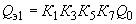 где  - коэффициент, зависящий от условий хранения АХОВ (для сжатых газов =0,18);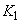  - коэффициент, равный отношению пороговой токсодозы аммиака к пороговой токсодозе другого АХОВ;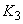  - коэффициент, учитывающий степень вертикальной устойчивости атмосферы; для инверсии принимается равным 1, для изотермии 0,23, для конвекции 0,08;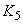  - коэффициент, учитывающий влияние температуры воздуха (для сжатых газов =1);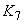  - количество выброшенного (разлившегося) при аварии вещества, т.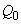 Qэ1 = 0,18х0,04х1,0х1,0х 20,0 = 0,144 т,при условии:количество разлившегося аммиака – 20 т;агрегатное состояние – хранение под давлением;метеорологические условия – инверсия, скорость ветра 1 м/с;температура воздуха – плюс 20°С.2 Эквивалентное количество Qэ2 вещества во вторичном облаке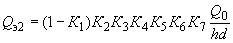 где  - коэффициент, зависящий от физико-химических свойств АХОВ;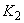  - коэффициент, учитывающий скорость ветра;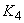  - коэффициент, зависящий от времени , прошедшего после начала аварии;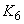 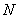  - плотность АХОВ, т/м;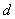 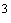  - толщина слоя АХОВ, м.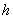 Qэ2 = 0,82х0,025х0,04х1,0х1,0х1,0х1,0х 587,4 = 0,48 т3 Время испарения Т,ч АХОВ с площади разлива,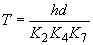 Т = 1,36 ч4 Глубина зоны заражения первичным облаком принимается по приложению В СП 165.1325800.2014Г1 = 1,45 км5 Глубина зоны заражения вторичным облаком принимается по приложению В СП 165.1325800.2014Г2 = 3,05 км6 Полная глубина зоны заражения,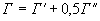 где  - наибольший, 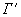  - наименьший из размеров  и 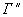 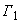 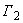 Г = 3,8 км7 Глубина переноса воздушных масс через 1 час после начала аварии,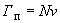 где  - время от начала аварии, ч; - скорость переноса переднего фронта зараженного воздуха при данной скорости ветра и степени вертикальной устойчивости воздуха, км/ч.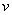 Гп = 5,0 кмОкончательная расчетная глубина зоны заражения принимается равной меньшему значению из Г и Гп, а именно 3,8 км.Сценарий 2При моделировании аварийной обстановки на автодороге по данному сценарию были использованы следующие условияаварийное химическое опасное вещество – сжиженный хлор;АХОВ транспортируется в баллонах для перевозки сжиженного хлора;полное разрушение баллона при аварии;масса жидкого хлора в баллоне составляет 0,96 т;направление ветра – в направлении объекта. Расчет1. Определение эквивалентного количества вещества в первичном облакеQэ1 = 0,18х1,0х1,0х1,0х0,96 = 0,17 т,при условии:количество разлившегося хлора – 0,96 т;метеорологические условия – инверсия, скорость ветра 1 м/с;температура воздуха – плюс 20°С.2. Эквивалентное количество вещества во вторичном облакеQэ2 = 0,82х0,052х1,0х1,0х1,0х1,0х1,0х12,4= 0,53 т3. Время испаренияТ = 1,5 ч4. Глубина зоны заражения первичным облаком принимается по приложению В СП 165.1325800.2014Г1 = 1,58 км5. Глубина зоны заражения вторичным облаком принимается по приложению В СП 165.1325800.2014Г2 = 7,72 км6. Полная глубина зоны зараженияГ = 8,51 км7 Глубина переноса воздушных масс через 1 час после начала аварииГп = 5,0 кмОкончательная расчетная глубина зоны заражения принимается равной меньшему значению из Г и Гп, а именно 5,0 км.Результаты расчетов представлены в таблице 2.9.5.Таблица 2.9.5 Как видно из расчетов при аварийной ситуации на автодороге, с проливом АХОВ в зоне химического воздействия вторичным облаком аммиака и хлора может оказаться обслуживающий персонал, временно находящийся на территории проектируемых сооружений.Ситуационные планы с зонами возможного заражения АХОВ представлены на рисунках 8.2, 8.3 п.8 «Графическая часть».Сведения о численности и размещении персонала проектируемого объекта, объектов и/или организаций, населения на территориях, прилегающих к проектируемому объекту которые могут оказаться в зоне возможных ЧС природного и техногенного характераВ случае возникновения на объекте аварий с последующим воздействием поражающих факторов существует возможность попадания в зону данного воздействия работников по эксплуатации и обслуживанию объекта. Для выполнения регламентных производственных операций на проектируемых сооружениях осуществляется периодический выезд обслуживающего персонала, который находится на объекте в течение непродолжительного времени. Численность производственного персонала, обслуживающего проектируемые сооружения, составляет 2 человека. В зоне поражающих факторов может оказаться обслуживающий персонал в количестве 2 человек.При проведении ремонтно-восстановительных работ в случае аварийной разгерметизации трубопровода в зоне действия поражающих факторов в результате развития аварийной ситуации, может оказаться 3 человека (с учетом охраны).При аварийной ситуации на автодороге, с проливом АХОВ в зоне химического воздействия вторичным облаком аммиака и хлора может оказаться обслуживающий персонал, временно находящийся на территории площадки скважины или по трассе водовода.Ближайшие населенные пункты расположены за пределами расчетных зон возможного пролива при авариях на проектируемом объекте. Решения по исключению разгерметизации оборудования и предупреждению аварийных выбросов опасных веществВ целях снижения опасности производства, предотвращения аварийных ситуаций и сокращения ущерба от произошедших аварий в проекте предусмотрен комплекс технических мероприятий:• аварийная сигнализация об отклонениях технологических параметров от допустимых значений при возможных аварийных ситуациях;• защита оборудования и трубопровода от статического электричества путем заземления;• установка электрооборудования во взрывозащищенном исполнении;• автоматический контроль параметров работы оборудования, средства сигнализации и автоматические блокировки;• отключение станции управления при понижении давления ниже минимального и при повышении выше максимального на всасывающей линии насоса;• отключение станции управления при повышении выше максимального и понижении ниже минимального давления на напорной линии насоса;• для наблюдения за скоростью коррозии на напорном трубопроводе предусматривается узел контроля скорости коррозии;• периодическая подача ингибитора коррозии передвижными средствами;• трубопровод пластовой воды от проектируемого ВРП-2 до КНС принят из металлопластмассовых труб (МПТ-К) по ТУ  завода изготовителя «Труба металлопластмассовая с наконечниками из коррозионно-стойкой стали», представляющие собой стальные трубы по ГОСТ 8732-78 из стали 20 по ГОСТ 8731-74, с наружным полимерным антикоррозионным покрытием, футерованные внутри полиэтиленовой трубой, закрепленной наконечниками из коррозионно-стойкой стали;• водовод заводнения от проектируемого ВРП-2 до КНС прокладывается подземным способом на глубине не менее 1,3 м от поверхности земли до низа трубы;• высоконапорный водовод заводнения от КНС до скважины № 630 (в связи с небольшой протяженностью равной 10-15 м) проектируется надземным на опорах, из стальной трубы диаметром 89х7 мм по ГОСТ 8732-78 из стали 20А ГОСТ 8731-74, в теплоизоляции;• дренажный трубопровод от проектируемого ВРП до дренажной емкости принят из стальной трубы диаметром 89х4 мм по ГОСТ 8732-78 из стали 20 ГОСТ 8731-74. В соответствии с п. 10.1.34 ГОСТ 32569-2013 дренажные трубопроводы укладываются подземно на глубине не менее 0,8 м с уклоном не менее 0,003 в сторону дренажной емкости;• контроль качества сварных стыков (трубопроводы категории Н - в объеме 100%, из них радиографическим методом не менее 25% стыков; трубопроводы категории С - в объеме 100%, из них радиографическим методом не менее 100% стыков);• наружная поверхность надземных труб, арматуры и деталей трубопроводов теплоизолируется минераловатными изделиями;• для надземного трубопровода применяются полуцилиндры теплоизоляционные из минеральной ваты по ГОСТ 23208-2003 «Цилиндры и полуцилиндры теплоизоляционные из минеральной ваты на синтетическом связующем. Технические условия»;• для арматуры и деталей трубопроводов применяются маты прошивные из минеральной ваты в обкладке из стеклоткани по ГОСТ 21880-2011 «Маты прошивные из минеральной ваты теплоизоляционные. Технические условия»;• в зоне перехода надземного участка трубопровода в подземный теплоизоляция выполняется с заглублением в грунт до нижней образующей трубы и для защиты от почвенной коррозии покрыть гидроизоляцией усиленного типа по ГОСТ Р 51164-98 «Трубопроводы стальные магистральные. Общие требования к защите от коррозии» - комплектом изоляционных материалов;• переход  высоконапорного водовода через автодорогу «Сергиевск-Чекалино-Большая Чесноковка-Русская Селитьба» предусматривается закрытым способом в защитном футляре из труб диаметром 325х10 мм из стали В-10 по ГОСТ 10704-91 «Трубы стальные электросварные прямошовные. Сортамент»;• пересечения проектируемого водовода с существующими подземными коммуникациями       АО «Самаранефтегаз» выполнить в соответствии с ГОСТ Р 55990-2014 открытым способом; при взаимном пересечении проектируемых трубопроводов с существующими коммуникациями выдержать расстояние в свету не менее 0,35 м; пересечение выполнить под углом не менее 60 град;• при пересечении укладываемого трубопровода с ВЛ-220 кВ 5 пр. «Азот-Серноводская» ПАО "ФСК-ЕЭС" - Самарское ПМЭС расстояние по горизонтали, при сближении или параллельном следовании от крайнего отклоненного провода до любой части напорного водовода – не менее 20 м; пересечение выполнить под углом не менее 60 град; расстояние по горизонтали от заземлителя или подземной части (фундаментов) опоры ВЛ-220 кВ до любой части напорного водовода – не менее 10 м;• испытание водоводов на прочность и герметичность;• по трассе водовода  устанавливаются опознавательные знаки на углах поворота трассы, в местах пересечения с подземными коммуникациями;• превентивные мероприятия: периодический осмотр оборудования, выполнение требований инструкций, проверка заземления, плановые ремонты, применение средств очистки и диагностики;• электрохимзащита.Решения, направленные на предупреждение развития аварии и локализацию выбросов (сбросов) опасных веществНа случай возникновения на проектируемом объекте аварийной ситуации и возможности ее дальнейшего развития в проектной документации предусматривается ряд мероприятий по исключению или ограничению и уменьшению масштабов развития аварии. В этих целях в проектной документации приняты следующие технические решения:• обвалование территории площадки скважины с целью защиты прилегающей территории от аварийного разлива пластовой воды вокруг скважины;• на устье скважины предусмотрен спускник для опорожнения водоводов при остановке насоса;• опорожнение надземной обвязочной трубы предусматривается в дренажную емкость и далее будет вывозиться на УПН «Радаевская» ЦПНГ№1, УПСВ «Козловская» (в летний период) ЦПНГ№1, с последующей закачкой в глубокие поглощающие горизонты;• дренажная емкость оборудуется сигнализатором верхнего уровня, воздушником;• заключение всех фланцевые соединений на высоконапорных водоводах в кожухи;• размещение технологического оборудования с обеспечением необходимых по нормам проходов и с учетом требуемых противопожарных разрывов.С целью уменьшения эффекта «домино» расстояния между зданиями, сооружениями и наружными установками приняты в соответствии с требованиями противопожарных норм и правил:• ВНТП 3-85 «Нормы технологического проектирования объектов сбора, транспорта, подготовки нефти, газа и воды нефтяных месторождений»;• ППБО-85 «Правила пожарной безопасности в нефтяной и газовой промышленности»;• ПУЭ «Правила устройства электроустановок»;• СП 18.13330.2011 «Генеральные планы промышленных предприятий. Актуализированная редакция. СНиП II-89-80*»;• СП 231.1311500.2015 «Обустройство нефтяных и газовых месторождений. Требования пожарной безопасности»• Федеральных норм и правил в области промышленной безопасности «Правила безопасности в нефтяной и газовой промышленности» (с изменениями № 1 от 12.01.2015).Противопожарные расстояния между зданиями, сооружениями, а также требуемые минимальные противопожарные расстояния между зданиями, сооружениями приведены в томе 8.Решения по обеспечению взрывопожаробезопасностиВ целях обеспечения взрывопожарной безопасности, предусмотрен комплекс мероприятий, включающий в себя:• принятие планировочных решений генерального плана с учетом санитарно-гигиенических и противопожарных требований, подхода и размещения инженерных сетей;• размещение сооружений с учетом категории по взрывопожароопасности, с обеспечением необходимых по нормам разрывов;• применение оборудования, обеспечивающего надежную работу в течение их расчетного срока службы, с учетом заданных условий эксплуатации (расчетное давление, минимальная и максимальная расчетная температура), состава и характера среды (коррозионная активность и др.) и влияния окружающей среды;• проектируемые сооружения оснащаются системой автоматизации и телемеханизации. Для обеспечения безопасной эксплуатации предусматривается автоматическое и дистанционное управление технологическим процессом;• предусматривается оснащение оборудования необходимыми защитными устройствами, средствами регулирования и блокировками, обеспечивающими безопасную эксплуатацию, возможность проведения ремонтных работ и принятие оперативных мер по предотвращению аварийных ситуаций или локализации аварии;• для прокладки по технологическим площадкам, а также для прокладки межплощадочных сетей предполагается применить кабельную продукцию, не распространяющую горение при групповой прокладке (исполнение - нг)• аварийная сигнализация об отклонениях технологических параметров от допустимых значений при возможных аварийных ситуациях;• для обеспечения безопасности работы во взрывоопасных установках предусматривается электрооборудование, соответствующее по исполнению классу зоны, группе и категории взрывоопасной смеси, согласно ПУЭ;• защита надземных трубопроводов и оборудования от статического электричества и вторичных проявлений молнии методом заземления;• оснащение оборудования, в зависимости от назначения, приборами для измерения давления и температуры, предохранительными устройствами, указателями уровня жидкости, а также запорной и запорно-регулирующей арматурой;• применение электрооборудования, соответствующего по исполнению классу зоны, группе и • периодический инструктаж обслуживающего персонала по правилам и приемам безопасного ведения работ, противопожарным мероприятиям и практическому использованию противопожарных средств;• производство работ по эксплуатации и обслуживанию объекта в строгом соответствии с инструкциями, определяющими основные положения по эксплуатации, инструкциями по технике безопасности, эксплуатации и ремонту оборудования, составленными с учетом местных условий для всех видов работ, утвержденными соответствующими службами.• объект обеспечивается первичными средствами пожаротушения.Классификация проектируемых сооружений по взрывоопасности и пожароопасности приведена в таблице 2.9.6.Таблица 2.9.6 - Классификация зданий и сооружений по взрывоопасности и пожароопасностиСтепень огнестойкости зданий, сооружений, класс функциональной, конструктивной пожарной опасности и класс пожарной опасности строительных конструкций приведены в таблице 2.9.7.Таблица 2.9.7 – Пожарно-техническая характеристика проектируемых зданий, сооруженийПроектной документацией предусматривается реализация системы обеспечения пожарной безопасности. Применена автоматическая пожарная сигнализация (АПС).Система противопожарной защиты (АПС), предусмотренная на проектируемом объекте, предназначена для осуществления оперативных мер по обнаружению пожара и информирования службы пожарной охраны.В соответствии с требованиями п. 5 ст. 17 Федерального закона от 30.12.2009 № 384-ФЗ (ред. от 02.07.2013) «Технический регламент о безопасности зданий и сооружений» перечень зданий и сооружений, подлежащих оборудованию системой оповещения и управления эвакуацией людей, определен с учетом требований СП 3.13130.2009 «Системы противопожарной защиты. Система оповещения и управления эвакуацией людей при пожаре. Требования пожарной безопасности» и приведен в таблице 3.8.В соответствии с требованиями п. 5 ст. 17 Федерального закона от 30.12.2009 № 384-ФЗ (ред. от 02.07.2013) «Технический регламент о безопасности зданий и сооружений» перечень зданий и сооружений, подлежащих защите автоматическими установками пожаротушения и оборудованию автоматической пожарной сигнализацией, определен с учетом требований СП 5.13130.2009 «Системы противопожарной защиты. Установки пожарной сигнализации и пожаротушения автоматические. Нормы и правила проектирования» (с изменениями на 20.06.2011) и приведен в таблице 2.9.8.Таблица 2.9.8 - Перечень зданий и сооружений, подлежащих защите автоматическими установками пожаротушения и оборудованию автоматической пожарной сигнализацией и системой оповещения и управления эвакуацией людейСогласно п. 7.4.5 СП 231.1311500.2015 «Обустройство нефтяных и газовых месторождений. Требования пожарной безопасности» тушение пожара на проектируемых площадках скважин предусматривается осуществлять первичными средствами и мобильными средствами пожаротушения.Здания КТП в соответствии с требованиями подпункта а) пункта 4.1.5 СП 10.13130.2009 не оборудуется внутренним противопожарным водопроводом. Проектируемые объекты расположены на расстоянии более 100 м от источников наружного противопожарного водоснабжения и должны оборудоваться пожарными щитами.На проектируемых площадках пожар относится к классу «В» (пожары горючих жидкостей или плавящихся твердых веществ и материалов), а также к классу «Е» (пожары горючих веществ и материалов электроустановок, находящихся под напряжением) в соответствии со ст. 8 ФЗ от 22.07.2008 № ФЗ-123 «Технологический регламент о требованиях пожарной безопасности»Необходимое количество пожарных щитов, их тип и оснащение принято в соответствии с приложениями № 5 и № 6 «Правил противопожарного режима в Российской Федерации», утвержденных постановлением Правительства РФ 25.04.2012 № 390 «О противопожарном режиме» (ред. от 30.12.2017).Оснащение пожарных щитов приведено в таблице 2.9.9.Таблица 2.9.9 - Нормы комплектации пожарных щитов немеханизированным инструментом и инвентарем (при эксплуатации объектов)Ближайшим подразделением пожарной охраны к проектируемому объекту является ПСЧ № 109 ПСО № 40, дислоцирующаяся в с. Сергиевск Сергиевского района Самарской области.Ближайшим ведомственным подразделением пожарной охраны к проектируемому объекту является ПЧ-175 ООО «РН-Пожарная безопасность», которая дислоцируется в п.г.т. Суходол Сергиевского района Самарской области. Пожаротушение до прибытия дежурного караула пожарной части осуществляется первичными средствами.Мероприятия по контролю радиационной, химической обстановки, обнаружения взрывоопасных концентраций, обнаружению предметов, снаряженных химически опасными, взрывоопасными и радиационными веществамиДля обеспечения безопасных условий работы обслуживающего персонала при проведении аварийных и ремонтных работ, связанных с риском выделения токсичных и взрывоопасных веществ, должен устанавливаться непрерывный контроль на протяжении всего времени производства этих работ с применением переносных газоанализаторов.Действующие бригады, из числа которых предусматривается выделение людей для обслуживания проектируемых сооружений, оснащены переносными газоанализаторами (УГ-2, АНКАТ, КОЛИОН-1В-03) для осуществления периодического количественного и качественного контроля за содержанием в воздухе токсичных и взрывоопасных веществ (в том числе и на находящихся в непосредственной близости от проектируемых сооружениях объектах).Мероприятия по мониторингу технологических процессов, соответствующих функциональному назначению зданий и сооруженийВ соответствии с техническими требованиями на проектирование (см. Том 1) предусматривается подключение объектов автоматизации к действующей автоматизированной системе диспетчерского контроля и управления АО «Самаранефтегаз», центр сбора и обработки информации (ЦСОИ) «Суходол», построенной на базе SCADA «Телескоп+».На площадке скважины № 630 организуется отдельный КП телемеханики с абонентским номером в АСДУ на базе терминального контроллера, на который собирается информация с площадки скважины.На площадке ВРП организуется отдельный КП телемеханики с абонентским номером в АСДУ на базе терминального контроллера, на который собирается информация с площадки ВРП. Терминальный контроллер осуществляет преобразование информации, поступающей от датчиков с аналоговыми, дискретными и цифровыми выходными сигналами. Информация от штатного контроллера, КНС,  расходомеров, счетчика электроэнергии передается на терминальный контроллер по интерфейсу RS-485 с использованием протокола передачи данных ModBus RTU. Технические средства автоматизации подстанции трансформаторной комплектной обеспечивают автоматизацию в объеме, определяемом проектными решениями и требованиями МУК ЕТТ № П4-06 М-0087, версия 1.0. Передача информации от КТП (телесигнализация пожара; телесигнализация несанкционированного доступа, телесигнализация неисправности ОПС) осуществляется на терминальный контроллер. Технические средства автоматизации станции управления обеспечивают автоматизацию в объеме, определяемом проектными решениями и требованиями МУК ЕТТ № П1-01.05 М-0005, версия 6.0.Терминальный контроллер, вторичные приборы, электроаппаратура и оборудование связи устанавливается в шкафах КИПиА наружного исполнения. Шкафы КИПиА размещается в районе ВРП, в районе скважины № 630. В настоящем проекте рассматриваются вопросы автоматизации и телемеханизации следующих объектов:•приустьевая площадка скважины ППД № 630;•станция насосная кустовая КНС;•пункт водораспределительный ВРП (технологический блок);•подстанция трансформаторная комплектная для скважины № 630;•станция управления насосом скважины № 630;•дренажная емкость.Площадка скважины № 630Технические средства автоматизации обеспечивают:•измерение давления воды на устье скважины;•измерение давления воды на всасывающей линии КНС;•измерение давления воды на напорной линии КНС;•телеизмерение давления воды на всасывающей линии КНС;•телеизмерение давления воды на напорной линии КНС;•телесигнализация аварийного повышения и понижения давления воды на всасывающей линии КНС;•телесигнализация аварийного повышения и понижения давления воды на напорной линии КНС;•автоматическое отключение КНС при аварийном повышении и понижении давления воды на напорной линии и аварийном понижении на всасывающей линии;•телесигнализацию об аварии КНС;•телесигнализацию понижения температуры в шкафу КИПиА ниже нормы;•телесигнализацию открытия двери в шкаф КИПиА;•телесигнализацию отсутствия внешнего электропитания шкафа КИПиА;•телесигнализацию о пожаре в КТП;•телесигнализацию о неисправности охранно-пожарной сигнализации в КТП;•телесигнализацию открытия входной двери в КТП;•передачу данных от КНС по интерфейсу RS-485;•передачу данных от счетчика электроэнергии в КТП по интерфейсу RS-485.Площадка ВРПТехнические средства автоматизации обеспечивают автоматизацию ВРП в объеме, определяемом проектными решениями и требованиями МУК ЕТТ П1-01.05 М-0097 версия 2.0, в том числе:•телеизмерение температуры воды в общем коллекторе;•телеизмерение давления воды в общем коллекторе;•телеизмерение давления воды в отходящих линиях (8 шт.);•телеизмерение расхода воды в отходящих линиях (8 шт.);•телесигнализацию понижения температуры воздуха в блоке ВРП;•телесигнализацию понижения температуры в шкафу КИПиА ниже нормы;•телесигнализацию открытия двери в шкаф КИПиА;•телесигнализацию отсутствия внешнего электропитания шкафа КИПиА;•телесигнализацию о пожаре в КТП;•телесигнализацию о неисправности охранно-пожарной сигнализации в КТП;•телесигнализацию открытия входной двери в КТП;•передачу данных от счетчика электроэнергии в КТП по интерфейсу RS-485;•измерение верхнего уровня в дренажной емкости ДЕ-1 по месту.Сведения по мониторингу опасных природных процессов и явленийМониторинг опасных природных процессов и оповещение о них осуществляется ведомственными системами Росгидромета и Российской Академии Наук.Мониторинг опасных гидрометеорологических процессов ведется Приволжским межрегиональным территориальным управлением по гидрометеорологии и мониторингу окружающей среды (Приволжский УГМС) с использованием собственной сети гидро- и метеорологических постов.Мероприятия по защите проектируемого объекта и персонала от ЧС техногенного характера, вызванных авариями на рядом расположенных объектах производственного назначения и линейных объектахОсновными способами защиты проектируемого объекта и персонала от воздействия АХОВ при аварийных ситуациях на транспорте в условиях химического заражения являются: •использование индивидуальных средств защиты;•металлические конструкции, изделия закладные и сварные швы, находящиеся на открытом воздухе защищены антикоррозионным составом;•эвакуация персонала при химическом заражении АХОВ за пределы опасной зоны.Для защиты персонала, проектируемого технологического оборудования и сооружений предусматривается:•размещение проектируемых сооружений с учетом категории по взрывопожароопасности и с обеспечением необходимых по нормам проходов и с учетом требуемых противопожарных разрывов;•применение конструкций и материалов, соответствующих природно-климатическим и геологическим условия района строительства;•защита от прямых ударов молнии и вторичных ее проявлений, защита от статического электричества;•установка электрооборудования, соответствующего по исполнению классу взрывоопасной зоны, категории и группе взрывоопасной смеси;•опорные конструкции технологических, электротехнических эстакад приняты несгораемыми;•применение негорючих материалов в качестве теплоизоляции;•применение кабелей с пониженной горючестью;•использование индивидуальных средств защиты;•при взаимном пересечении проектируемых трубопроводов с существующими коммуникациями выдержать расстояние в свету не менее 0,35 м, под углом не менее 60 град;•эвакуация персонала из зоны поражения.Мероприятия по инженерной защите проектируемого объекта от чрезвычайных ситуаций природного характера, вызванных опасными природными процессами и явлениямиМероприятия по инженерной защите территории объекта, зданий, сооружений и оборудования от опасных геологических процессов и природных явлений приведены в таблице 2.9.10.Таблица 2.9.10Решения по созданию на проектируемом объекте запасов материальных средств, предназначенных для ликвидации ЧС и их последствийДля ликвидации ЧС, возникающих в результате возможных аварий на проектируемых сооружениях, предусмотрены резервы материальных средств согласно постановлению Правительства РФ от 10 ноября 1996 г. № 1340 «О порядке создания и использования резервов материальных ресурсов для ликвидации чрезвычайных ситуаций природного и техногенного характера».АО «Самаранефтегаз» располагает всеми необходимыми резервами материальных ресурсов для ликвидации возможных ЧС природного и техногенного характера. Приказ о создании финансовых и материальных ресурсов, номенклатура пополняемого материально-технического резерва приведены в приложении Г. Указанный резерв материальных средств является достаточным и обеспечивает возможность ликвидации аварийных ситуаций на проектируемом объекте.Технические решения по системам оповещения о чрезвычайных ситуацияхОсновными задачами системы оповещения являются:• доведения сообщений об аварии до руководства, обслуживающего персонала и личного состава аварийных формирований и проведение их сбора для решения вопросов по ее ликвидации; • принятие первоочередных мер в аварийной ситуации по спасению персонала, безаварийной остановке производства и локализации аварии. Средствами получения информации об аварии на проектируемом объекте являются: • сигналы системы автоматики; • сообщение от первого обнаружившего (очевидца, пострадавшего, анонимного источника) аварийную ситуацию. В случае возникновения ЧС на проектируемом объекте порядок оповещения предусматривается по следующей схеме:• первый обнаруживший (очевидец, пострадавший, анонимный источник) аварийную ситуацию по средствам сотовой связи, речевого сообщения информирует дежурного оператора УПН «Радаевская»;• оператор, получив сигнал о ЧС, немедленно оповещает: по средствам телефонной связи, сотовой связи начальника, мастера УПН; по средствам сотовой связи персонал, находящийся на территории месторождения; по средствам телефонной связи диспетчера ПСЧ-109, ПЧ-175 (при необходимости), дежурного скорой медицинской помощи (при необходимости); по средствам телефонной связи диспетчера ЦППД, ЦЭРТ-1; • диспетчер ЦППД, ЦЭРТ-1 получив сигнал о ЧС, немедленно оповещает по средствам телефонной связи начальника ЦППД, ЦЭРТ, диспетчера РИТС СГМ, диспетчера ПСЧ-109, ПЧ-175 (при необходимости), дежурного скорой медицинской помощи (при необходимости);• диспетчер РИТС СГМ, получив сигнал о ЧС, немедленно оповещает по средствам телефонной связи начальника смены ЦИТУ АО «Самаранефтегаз» • начальник смены ЦИТУ, получив сигнал о ЧС, немедленно оповещает по средствам телефонной связи начальника ЦИТУ;• диспетчер ДДС по указанию начальника смены ЦИТУ по средствам телефонной связи оповещает диспетчера цеха по ликвидации аварий и их последствий - аварийно-спасательное формирование (ЦЛАП-АСФ), диспетчера ФГУ АСФ Северо-восточная противофонтанная военизированная часть (СВПФВЧ), диспетчера ЕДДС муниципального района Сергиевский на территории которого произошла авария, силы привлекаемых организаций (НАСФ)При получении сигнала об аварийной ситуации от систем автоматики, средств контроля и управления диспетчер АСДУ ЦСОИ «Суходол» немедленно оповещает по средствам телефонной связи оператора УПН «Радаевская», диспетчера ПСЧ-109, ПЧ-175, диспетчера ЦППД, ЦЭРТ-1, диспетчера РИТС СГМ. Далее порядок оповещения такой же, что и выше описанный.Оповещение местных и территориальных органов власти, оперативных служб, руководства АО «Самаранефтегаз» и т.д. осуществляется с использованием средств телефонной связи.Информация о ЧС доводится со следующими временными характеристиками:• экстренное уведомление и оповещение о прогнозе и факте ЧС регионального и местного масштаба – незамедлительно вне зависимости от времени суток;• срочная информация о развитии обстановки при ЧС и о ходе работ по их ликвидации – не позднее двух часов с момента уведомления о событии, последующие сообщения с периодичностью не более четырех часов;• обобщенная информация о событиях за сутки при ведении работ по ликвидации ЧС – к 16 часам каждых суток.Строительство пунктов управления производственным процессом проектной документацией не предусматривается. Централизованный контроль за работой проектируемых сооружений предусматривается осуществлять из диспетчерского пункта ЦСОИ «Суходол». Диспетчерский пункт, в котором расположен пульт управления, расположен вне зоны действия поражающих факторов при авариях на проектируемых сооружениях. В связи с вышеизложенным, специальных мероприятий по защите операторной, как пункта управления производственным процессом, от негативных последствий аварийных ситуаций в проектной документации не предусматривается.Устойчивое функционирование сетей связи обеспечивается следующими условиями:• применение категории по надежности электроснабжения не ниже первой;• применение устройств грозозащиты;• заземление оборудования связи, электропитания, устройств грозозащиты;• использование системы контролирующей состояние каналов связи и оборудования, и позволяющей своевременно применять меры для устранения возникших внештатных ситуаций;• применение мероприятий физической защиты оборудования (ограничение доступа в шкаф КИПиА).Мероприятия по обеспечению эвакуации населения (персонала проектируемого объекта) при чрезвычайных ситуациях природного и техногенного характера, мероприятия по обеспечению беспрепятственного ввода и передвижения на территории проектируемого объекта аварийно-спасательных сил для ликвидации чрезвычайных ситуацийЭвакуация персонала при ЧС производится на безопасное расстояние в любом направлении, в зависимости от места возникновения аварии с учетом метеоусловий, включая направление, скорость ветра и прогноз их возможного изменения. Проектируемые сооружения находятся на открытой местности, что позволяет беспрепятственно осуществить экстренный выход персонала за пределы зон воздействия поражающих факторов. Беспрепятственная эвакуация персонала с территории проектируемых сооружений обеспечивается объемно-планировочными решениями, а также наличием существующих и проектируемых подъездных дорог. Существующие и проектируемые подъездные дороги позволяют провести своевременную эвакуацию персонала при необходимости за пределы зоны чрезвычайной ситуации.Беспрепятственный ввод и передвижение на территории проектируемых сооружений аварийно-спасательных сил обеспечивается автодорогами, подъездными путями и проездами к проектируемым сооружениям. Существующая дорожная сеть в районе проектируемых сооружений обеспечивает проезд транспортных средств. К проектируемым сооружениям предусмотрены подъезды с грунтощебеночным покрытием. Подъезды предусмотрены от существующих грунтовых полевых дорог проходимых в период весенне-осенней распутицы. При тяжелых дорожных условиях, для обеспечения ввода аварийно-спасательных сил, используется техника высокой проходимости. Планировочные отметки проезда приняты в соответствии с отметками существующих автодорог.ДОКУМЕНТАЦИЯ ПО ПЛАНИРОВКЕ ТЕРРИТОРИИдля строительства объекта6334П «Система заводнения скважины №630 Радаевского месторождения» в границах сельских поселений Сергиевск и Елшанка муниципального района Сергиевский Самарской областиКнига 3. Проект межевания территорииСамара, 2020г.Состав проекта межевания территорииРаздел 1 "Проект межевания территории. Текстовая часть"Исходно-разрешительная документацияОснованием для разработки проекта межевания территории служит:1. Договор на выполнение работ с ООО «СамараНИПИнефть».2. Материалы инженерных изысканий.3. «Градостроительный кодекс РФ» №190-ФЗ от 29.12.2004 г. (в редакции 2018 г.).4. Постановление Правительства РФ №77 от 15.02.2011 г.5. «Земельный кодекс РФ» №136-ФЗ от 25.10.2001 г. (в редакции 2018 г.).6. Сведения государственного кадастрового учета.7. Топографическая съемка территории.8. Правила землепользования и застройки сельского поселения Сергиевск Сергиевского района Самарской области.9. Правила землепользования и застройки сельского поселения Елшанка Сергиевского района Самарской области.Основание для выполнения проекта межеванияПроект межевания территории разрабатывается в соответствии с проектом планировки территории в целях установления границ земельных участков, предназначенных для строительства и размещения объекта АО "Самаранефтегаз":  6334П «Система заводнения скважины №630 Радаевского месторождения» согласно:- Технического задания на выполнение проекта планировки территории и проекта межевания территории объекта: 6334П «Система заводнения скважины №630 Радаевского месторождения» на территории муниципального района Сергиевский Самарской области.  Цели и задачи выполнения проекта межевания территорииПодготовка проекта межевания территории осуществляется в целях определения местоположения границ земельных участков, которые образованы из земель, государственная собственность на которые не разграничена. При подготовке проекта межевания территории определение местоположения границ образуемых земельных участков осуществляется в соответствии с градостроительными регламентами и нормами отвода земельных участков для конкретных видов деятельности, установленными в соответствии с федеральными законами, техническими регламентами.Сформированные земельные участки должны обеспечить:- возможность полноценной реализации прав на формируемые земельные участки, включая возможность полноценного использования в соответствии с назначением, и эксплуатационными качествами.- возможность долгосрочного использования земельного участка.Структура землепользования в пределах территории межевания, сформированная в результате межевания должна обеспечить условия для наиболее эффективного использования и развития этой территории.В процессе межевания решаются следующие задачи:- установление границ земельных участков необходимых для размещения объекта АО "Самаранефтегаз". Проектом межевания границ отображены:- красные линии, утвержденные в составе проекта планировки территории;- границы образуемых земельных участков и их частей.Проектные решенияРазмещение линейного объекта 6334П «Система заводнения скважины №630 Радаевского месторождения» на территории муниципального района Сергиевский Самарской области планируется на землях категории - земли сельскохозяйственного назначения, земли промышленности, земли лесного фонда.Проектируемый объект расположен в кадастровых кварталах - 63:31:0704001, 63:31:0903001.Проектом межевания определяются площадь и границы образуемых земельных участков.Использование земель сельскохозяйственного назначения или земельных участков в составе таких земель, предоставляемых на период осуществления строительства линейных сооружений, осуществляется без перевода земель сельскохозяйственного назначения в земли иных категорий (п. 2 введен Федеральным законом от 21.07.2005 № 111-ФЗ). Строительство проектируемых площадных сооружений потребует отвода земель в долгосрочное пользование (с переводом земельного участка из одной категории в другую), долгосрочную аренду и во временное пользование на период строительства объекта.В соответствии с Федеральным законом от 21.12.2004 № 172-ФЗ «О переводе земель или земельных участков из одной категории в другую», перевод земель сельскохозяйственного назначения под размещение скважин в категорию земель промышленности в рассматриваемом случае допускается, так как он связан с добычей полезных ископаемых. Согласно статье 30 Земельного кодекса РФ от 25.10.2001г. № 136-ФЗ предоставление в аренду пользователю недр земельных участков, необходимых для ведения работ, связанных с пользованием недрами, из земель, находящихся в государственной или муниципальной собственности осуществляется без проведения аукционов. Формирование земельных участков сельскохозяйственного назначения для строительства осуществляется с предварительным согласованием мест размещения объектов. Предоставление таких земельных участков осуществляется в аренду с возвратом землепользователям после проведения рекультивации нарушенных земель. ВЫВОДЫ ПО ПРОЕКТУОтчуждение земель во временное (краткосрочное) использование выполняется на период производства строительно-монтажных работ. Все строительные работы должны проводиться исключительно в пределах полосы отвода.Настоящим проектом выполнено: - Формирование границ образуемых земельных участков и их частей.Настоящий проект обеспечивает равные права и возможности правообладателей земельных участков в соответствии с действующим законодательством. Сформированные границы земельных участков позволяют обеспечить необходимые условия для строительства и размещения объекта АО "Самаранефтегаз":  6334П «Система заводнения скважины №630 Радаевского месторождения» общей площадью – 31 703 кв.м. (на землях сельскохозяйственного назначения – 22 471 кв.м., на землях промышленности – 2 231 кв.м., на землях лесного фонда – 7 001 кв.м.)Земельные участки под строительство объекта образованы с учетом ранее поставленных на государственный кадастровый учет земельных участков. Данным проектом не предусматривается формировать земельные участки из земель Администрации муниципального района, государственная собственность на которые не разграничена. Земельный участок образуется в соответствии с абзацем 9 части 1 статьи 15 Закона Самарской области от 11.03.2005 №94-ГД «О земле», а именно: минимальный размер образуемого нового неделимого земельного участка из земель сельскохозяйственного назначения в целях недропользования устанавливается равным размеру, необходимому для проведения работ при разработке месторождений полезных ископаемых. Формирование данного земельного участка осуществляется с целью реализации проектных решений, необходимых для проведения работ при разработке месторождений полезных ископаемых АО «Самаранефтегаз» на основании лицензии на пользование недрами, то есть для недропользования».1.1 Перечень и сведения о площади образуемых земельных участков, в том числе возможные способы их образования.Итого: 31 703 м21.2 Перечень и сведения о площади образуемых земельных участков, которые будут отнесены к территориям общего пользования или имуществу общего пользования, в том числе в отношении которых предполагаются резервирование и (или) изъятие для государственных или муниципальных нужд.Земельных участков, которые будут отнесены к территориям общего пользования или имуществу общего пользования, в том числе в отношении которых предполагаются резервирование и (или) изъятие для государственных или муниципальных нужд не образовывается.1.3 Вид разрешенного использования образуемых земельных участков в соответствии с проектом планировки территории в случаях, предусмотренных настоящим Кодексом.Согласно приказу № 540 от 1 сентября 2014 года «об утверждении классификатора видов разрешенного использования земельных участков» образуемые земельные участки в соответствии с проектом планировки имеют следующие виды разрешенного использования::4845/чзу1 (Строительство скважины № 630), :4845/чзу2 (Обустройство скважины № 630, Постоянный переезд через низконапорный водовод от  ВРП-2 до КНС-1, Технологический проезд к сооружениям скважины № 630, Трасса  низконапорного водовода от ВРП-2 до КНС-1, трасса ВЛ-6 кВ к скважине), :4845/чзу3 (Обустройство скважины № 630, Постоянный переезд через низконапорный водовод от  ВРП-2 до КНС-1, Технологический проезд к сооружениям скважины № 630, Трасса  линии анодного заземления, Трасса низконапорного водовода от ВРП-2 до КНС-1, трасса ВЛ-6 кВ к скв) – для сельскохозяйственной деятельности;:172/чзу1 (Трасса ВЛ-6 кВ на ВРП-2, ВРП-2, Технологический проезд к ВРП-2, Трасса  низконапорного водовода от ВРП-2 до КНС-1, трасса ВЛ-6 кВ к скважине № 630  в параллельном следовании) - для эксплуатации Радаевского месторождения  нефти (для размещения объектов эксплуатации и  строительства скважин добычи нефти и газа на  Радаевском месторождении);:175/чзу1 (Трасса низконапорного водовода от ВРП-2 до КНС-1, трасса ВЛ-6 кВ к скважине № 630  в параллельном следовании) - для эксплуатации Радаевского месторождения  нефти (для размещения производственных  объектов на Радаевском месторождении нефти);:чзу1 (Трасса низконапорного водовода от ВРП-2 до КНС-1, трасса ВЛ-6 кВ к скважине №  630 в параллельном следован), чзу2 (Трасса ВЛ-6 кВ на ВРП-2, ВРП-2, Технологический проезд к ВРП-2, Трасса  низконапорного водовода от ВРП-2 до КНС-1, трасса ВЛ-6 кВ к скважине № 630  в параллельном следовании) – трубопроводный транспорт.1.4 Сведения о границах территории, в отношении которой утвержден проект межевания, содержащие перечень координат характерных точек этих границ в системе координат, используемой для ведения Единого государственного реестра недвижимости. Координаты характерных точек границ территории, в отношении которой утвержден проект межевания, определяются в соответствии с требованиями к точности определения координат характерных точек границ, установленных в соответствии с настоящим Кодексом для территориальных зон. (п. 5 введен Федеральным законом от 03.08.2018 N 342-ФЗ)Каталог координат образуемых и изменяемых земельных участков и их частейИтого: 31 703 м21.5 Целевое назначение лесов, вид (виды) разрешенного использования лесного участка, количественные и качественные характеристики лесного участка, сведения о нахождении лесного участка в границах особо защитных участков лесов (в случае, если подготовка проекта межевания территории осуществляется в целях определения местоположения границ образуемых и (или) изменяемых лесных участков)Согласно письму №22-05-02/11309 от 16.05.2019 Министерства лесного хозяйства, охраны окружающей среды и природопользования Самарской области проектируемый объект частично входит в состав земель лесного фонда и располагается в выделах 1, 2, 51 квартала №116 Сергиевского участкового лесничества Сергиевского лесничества. Согласно пункту 1 статьи 87 Лесного кодекса РФ основой осуществления использования, охраны, защиты, воспроизводства лесов, расположенных в границах лесничества, лесопарка, является лесохозяйственный регламент лесничества, лесопарка.Лесохозяйственным регламентом в выделах 1, 2, 51 квартала №116 Сергиевского участкового лесничества Сергиевского лесничества предусмотрено размещение объектов, связанных с выполнением работ по строительству, реконструкции и эксплуатации линейных объектов, прежде всего, на нелесных землях, а при отсутствии на лесном участке таких земель – участки не возобновившихся вырубок, гарей, пустырей, прогалины, а также площади, на которых произрастают низкополнотные и наименее ценные лесные насаждения.1.6 Сведения о границах территории, в отношении которой утвержден проект межевания, содержащие перечень координат характерных точек этих границ в системе координат, используемой для ведения Единого государственного реестра недвижимости.Координаты характерных точек границ территории, в отношении которой утвержден проект межевания, определяются в соответствии с требованиями к точности определения координат характерных точек границ, установленных в соответствии с настоящим Кодексом для территориальных зон.Граница зоны планируемого размещения линейных объектов, в отношении которой осуществляется подготовка проекта планировки совпадает с устанавливаемой красной линией.  Линии отступа от красных линий в целях определения места допустимого размещения зданий, строений, сооружений отсутствуют. Проектируемые полосы отвода общественного сервитута имеют постоянную ширину в условиях сложившейся застройки с учетом интересов владельцев земельных участков. Красные линии рассматриваемой территории сформированы с учетом границы зоны планируемого размещения объектов.1.7 Обоснование размещения линейного объекта с учётом особых условий использования территорий и мероприятий по сохранению объектов культурного наследия. В соответствии со статьей 1 Градостроительного Кодекса РФ зонами с особыми условиями использования территорий называются охранные, санитарно-защитные зоны, зоны охраны объектов культурного наследия (памятников истории и культуры) народов Российской Федерации, водоохранные зоны, зоны охраны источников питьевого водоснабжения, зоны охраняемых объектов, иные зоны, устанавливаемые в соответствии с законодательством Российской Федерации. В границах зоны планируемого размещения объекта строительства 6334П «Система заводнения скважины №630 Радаевского месторождения» на территории сельских поселений Сергиевск и Елшанка муниципального района Сергиевский Самарской области объектов культурного наследия, в том числе памятников археологии, состоящих на государственной охране, не зарегистрировано. Объект 6334П «Система заводнения скважины №630 Радаевского месторождения» на территории сельских поселений Сергиевск и Елшанка муниципального района Сергиевский Самарской области не входит в границы существующих особо охраняемых природных территории местного, регионального и федерального значения. Публичные сервитуты в пределах территории проектирования объекта капитального строительства местного значения не зарегистрированы, в связи с чем, границы зон действия публичных сервитутов в графической части не отображаются. Так же в проекте межевания планируется установление охранных зон объектов электросетевого хозяйства в соответствии с постановлением Правительства Российской Федерации от 24.02.2009 № 160 «О порядке установления охранных зон объектов электросетевого хозяйства и особых условий использования земельных участков, расположенных в границах таких зон». Для объектов электросетевого хозяйства устанавливаются охранные зоны по обе стороны:- вдоль подземных кабельных линий электропередачи - от крайних кабелей на расстоянии 1 метра (при прохождении кабельных линий напряжением до 1 киловольта);- вдоль линии электропередачи - от крайних проводов при неотклоненном их положении на расстоянии 10 м. Для исключения возможности повреждения трубопроводов (при любом виде их прокладки) устанавливаются охранные зоны вдоль трасс трубопроводов, транспортирующих нефть, природный газ, нефтепродукты, нефтяной и искусственный углеводородные газы, - в виде участка земли, ограниченного условными линиями, проходящими в 25 метрах от оси трубопровода с каждой стороны в соответствии с "Правилами охраны магистральных трубопроводов" (утв. Минтопэнерго РФ 29.04.1992, Постановлением Госгортехнадзора РФ от 22.04.1992 N 9) (с изм. от 23.11.1994) (вместе с "Положением о взаимоотношениях предприятий, коммуникации которых проходят в одном техническом коридоре или пересекаются").В соответствии с СанПиН 2.2.1/2.1.1.1200-03, проектируемая скважина относится к III классу с ориентировочным размером СЗЗ – 300 м (п. 7.1.3. «Промышленные объекты по добыче нефти при выбросе сероводорода до 0,5 т/сутки с малым содержанием летучих углеводородов»).Определение координат характерных точек границ охранной зоны, а также площади объекта землеустройства осуществлялось аналитическим методом с использованием картографического материала и сведений ГКН о координатах поворотных точек границ земельного участка под объектом 6334П «Система заводнения скважины №630 Радаевского месторождения».Зоны действия публичных сервитутовНа территории планируемого размещения объектов капитального строительства отсутствуют границы зон действия публичных сервитутов. В соответствии с кадастровыми планами территории в государственном кадастре недвижимости отсутствуют сведения об обременениях земельных участков в пределах границы зоны планируемого размещения объекта.Раздел 2 "Проект межевания территории. Графическая часть"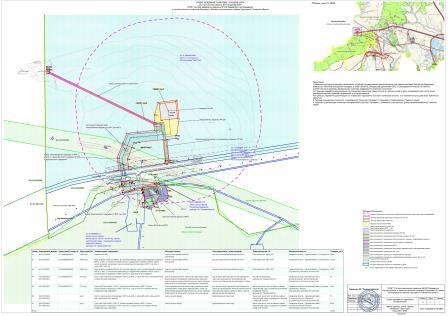 Раздел 3 «Материалы по обоснованию проекта межевания территории»Администрациясельского поселения Елшанкамуниципального района СергиевскийСамарской областиПОСТАНОВЛЕНИЕ «25» мая 2020 г.                                                                                                                                                                                                           № 27О подготовке проекта планировки территории и проекта межевания территории объекта АО «Самаранефтегаз»:6765П«Техническое перевооружение ДНС «Ивановская» (шурфные установки)» в границах сельского поселения Елшанка муниципального района Сергиевский Самарской областиРассмотрев предложение АО «Самаранефтегаз» о подготовке проекта планировки территории и проекта межевания территории, в соответствии со статьей 45 и 46 Градостроительного кодекса Российской Федерации, Администрация сельского поселения Елшанка муниципального района Сергиевский Самарской областиПОСТАНОВЛЯЕТ:1. Подготовить проект планировки территории и проект межевания территории объекта АО «Самаранефтегаз»: 6765П«Техническое перевооружение ДНС «Ивановская» (шурфные установки)» в отношении территории, находящейся в границах сельского поселения Елшанка муниципального района Сергиевский Самарской области, в границах кадастрового квартала 63:31:1301001(схема расположения прилагается), с целью выделения элементов планировочной структуры, установления параметров планируемого развития элементов планировочной структуры, зон планируемого размещения вышеуказанного объекта, а также определения границ земельных участков, предназначенных для размещения  объекта 6765П «Техническое перевооружение ДНС «Ивановская» (шурфные установки)» в срок до 24.05.2021 года.В указанный в настоящем пункте срок АО «Самаранефтегаз»обеспечить представление в Администрацию сельского поселения Елшанкамуниципального района Сергиевский Самарской области подготовленный проект планировки территории и проект межевания территории объекта 6765П «Техническое перевооружение ДНС «Ивановская» (шурфные установки)».2. Установить срок подачи физическими и (или) юридическими лицами предложений, касающихся порядка, сроков подготовки и содержания документациипо планировке территории, указанной в пункте 1 настоящего Постановления, до 01.06.2020 года.3. Опубликовать настоящее Постановление в газете «Сергиевский вестник»и разместить на сайте Администрации муниципального района Сергиевский по адресу: http://sergievsk.ru/ в сети Интернет.4. Настоящее Постановление вступает в силу со дня его официального опубликования. 5.   Контроль за выполнением настоящего Постановления оставляю за собой.И.о. Главы сельского поселения Елшанкамуниципального района Сергиевский                                                       Е.А.Комарова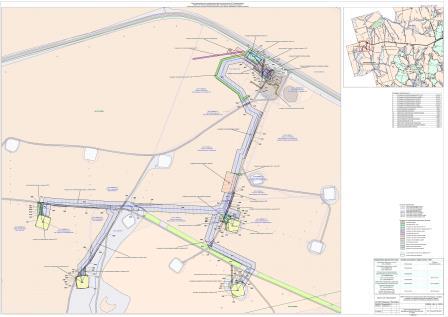 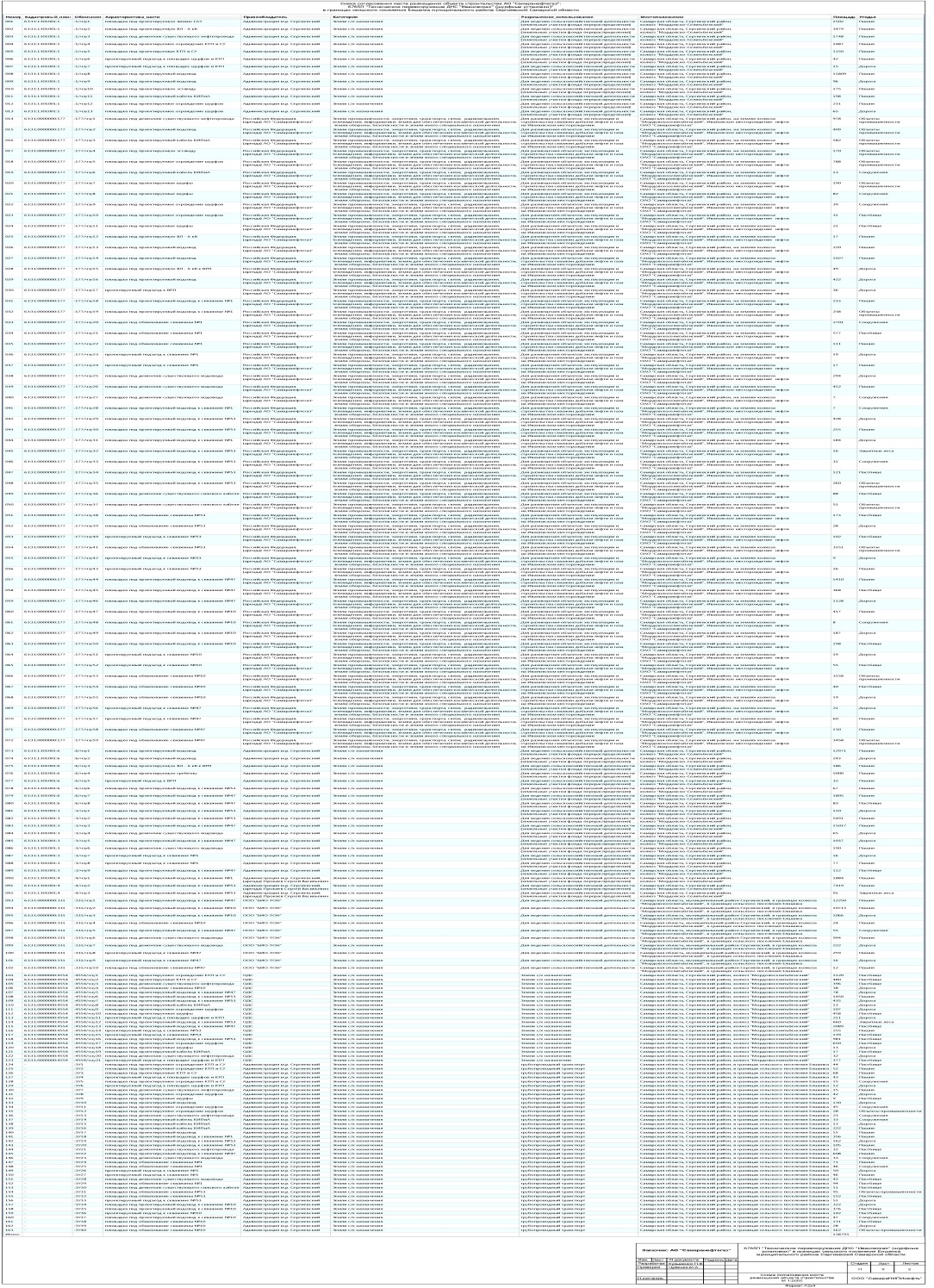 Администрациясельского поселения Серноводскмуниципального района СергиевскийСамарской областиПОСТАНОВЛЕНИЕ«25» мая 2020 г.                                                                                                                                                                                                            № 26О подготовке проекта планировки территории и проекта межевания территории объекта: «Отвод сероводородных вод от вновь образованного источника в пойме р. Сургут» в границах  сельского поселения Серноводск муниципального района Сергиевский Самарской областиРассмотрев предложение Муниципального казенного учреждения «Управление заказчика-застройщика, архитектуры и градостроительства» муниципального района Сергиевский Самарской области о подготовке проекта планировки территории и проекта межевания территории, в соответствии со статьями 45 и 46 Градостроительного кодекса Российской Федерации, Администрация сельского поселения Серноводск муниципального района Сергиевский Самарской областиПОСТАНОВЛЯЕТ:1. Подготовить проект планировки территории и проект межевания территории объекта: «Отвод сероводородных вод от вновь образованного источника в пойме р. Сургут» в отношении территории, находящейся в границах сельского поселения Серноводск муниципального района Сергиевский Самарской области  (схема расположения прилагается), с целью проведения мероприятий по отводу сероводородных вод от вновь образованного источника в пойме реки Сургут в поселке Серноводск муниципального района Сергиевский Самарской области в срок до 01 августа 2020 года.В указанный в настоящем пункте срок Муниципальному казенному учреждению «Управление заказчика-застройщика, архитектуры и градостроительства» муниципального района Сергиевский Самарской области  обеспечить представление в Администрацию сельского поселения Серноводск муниципального района Сергиевский Самарской области подготовленные проект планировки территории и проект межевания территории объекта: «Отвод сероводородных вод от вновь образованного источника в пойме р. Сургут» в границах сельского поселения Серноводск муниципального района Сергиевский Самарской области.2. Установить срок подачи физическими и (или) юридическими лицами предложений, касающихся порядка, сроков подготовки и содержания документации по планировке территории, указанной в пункте 1 настоящего Постановления, до 02.06.2020 г.3. Опубликовать настоящее Постановление в газете «Сергиевский вестник» и разместить на сайте Администрации муниципального района Сергиевский по адресу: http://sergievsk.ru/ в информационно-телекоммуникационной сети Интернет.4. Настоящее Постановление вступает в силу со дня его официального опубликования.       5. Контроль за выполнением настоящего Постановления оставляю за собой.Глава сельского поселения Серноводскмуниципального района Сергиевский                                                    Г.Н.Чебоксарова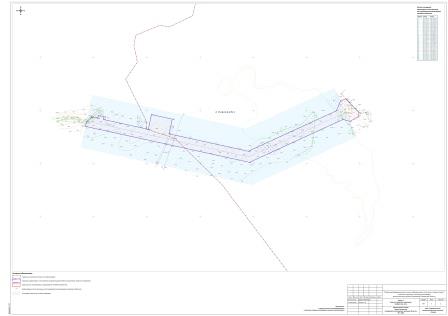 № п/пВиды муниципальной поддержки деятельности  социально ориентированных некоммерческих организаций в муниципальном районе Сергиевский Самарской области11.Имущественная поддержка:1.1 предоставление  во владение и (или) в пользование на долгосрочной основе (в том числе по льготным ставкам арендной платы)  муниципального имущества социально ориентированным некоммерческим организациям (далее-СОНКО). 22. Информационная поддержка: 2.1 информирование неопределенного круга лиц по вопросам, связанным с деятельностью СОНКО и оказанием мер государственной и муниципальной поддержки СОНКО;б) индивидуальное информирование, на основании заявки СОНКО, в том числе с использованием телефонной связи и с помощью рассылки файлов по электронной почте;в) размещение информации на официальном интернет-сайте Администрации района на основании заявок СОНКО, о планах, ходе реализации и результатах общественно значимых мероприятий, реализованных СОНКО - получателями финансовой и имущественной поддержки за счет средств бюджета муниципального района Сергиевский Самарской области.33. Консультационная поддержка:3.1 предоставление консультаций и разъяснений СОНКО по вопросам, связанным с деятельностью СОНКО и оказанием мер муниципальной поддержки СОНКО.№ п/пНаименование СОНКОКонтактные данные СОНКОВид консультации (личная / дистанционная)Краткое описание сути консультацииДата проведения консультации№ п/пНаименование мероприятийИсточники финансированияСроки и объемы проводимых мероприятийСроки и объемы проводимых мероприятийСроки и объемы проводимых мероприятийСроки и объемы проводимых мероприятийИсполнитель мероприятия№ п/пНаименование мероприятийИсточники финансированияПериодОбъем финансирования в тыс.руб(*)Объем финансирования в тыс.руб(*)Объем финансирования в тыс.руб(*)Исполнитель мероприятия№ п/пНаименование мероприятийИсточники финансированияПериод2019г.2020г.2021г.Исполнитель мероприятия1.1.Рассмотрение на заседаниях санитарно-эпидемиологической комиссии вопросов по предупреждению заболеваемости ГЛПС,  клещевым энцефалитом и клещевым боррелиозом  проведение, противоэпидемических мероприятий на случай возникновения групповых и массовых заболеваний.Финансирование не требуетсяпо мере необходимости---Отдел по делам гражданской обороны и чрезвычайным ситуациям  администрации муниципального района СергиевскийТО Управления Роспотребнадзора по Самарской области в Сергиевском районе (по согласованию)1.2Мониторинг заболеваемости ГЛПС на территории муниципального района Сергиевский. Проведение оперативного и ретроспективного анализа заболеваемости по  ГЛПС. Информирование ТО Роспотребнадзора по Самарской области по Самарской области в Сергиевском районе, Администрации муниципального района Сергиевский.Финансирование не требуетсяВ рамках текущей деятельностиВ рамках текущей деятельностиВ рамках текущей деятельностиВ рамках текущей деятельностиТО Управления Роспотребнадзора по Самарской области в Сергиевском районе(по согласованию)ФБУЗ «Центр гигиены и эпидемиологии в Самарской области в Сергиевском районе» (по согласованию)ГБУЗ СО «Сергиевская ЦРБ» (по согласованию)1.3.Мониторинг заболеваемости  клещевым энцефалитом и клещевым  боррелиозом  на территории муниципального района Сергиевский.Финансирование не требуетсяВ рамках текущей деятельностиВ рамках текущей деятельностиВ рамках текущей деятельностиВ рамках текущей деятельностиТО Управления Роспотребнадзора по Самарской области в Сергиевском районе(по согласованию)ФБУЗ «Центр гигиены и эпидемиологии в Самарской области в Сергиевском районе» (по согласованию)ГБУЗ СО «Сергиевская ЦРБ» (по согласованию)1.4Организация и систематическое  проведение дезинфекционных, дезинсекционных и дератизационных мероприятий в муниципальном районе Сергиевский  на объектах особого эпидемиологического значения: автовокзал, жилищный фонд, гостиницы, общежития, объекты коммунально-бытового обслуживания населения, кладбища, предприятия по сбору, транспортировке, переработке и утилизации ТБО, продовольственные и непродовольственные рынки, предприятия водоснабжения и канализации, ЛПУ, детские и подростковые учреждения, предприятия общественного питания, пищевой и перерабатывающей промышленности, животноводческие и птицеводческие хозяйства, объекты хранения, переработки зерна, круп, овощехранилища, объекты массового сосредоточения людей согласно СП 3.5.3.1129-02 «Санитарно-эпидемиологические требования к проведению дератизации»За счет собственных средств учреждений, организаций, предприятий независимо от правовой собственности (за исключением муниципальных учреждений)2019-2021 г.ежегодноежегодноежегодноОрганизации, учреждения, предприятия, независимо от ведомственной принадлежности и формы собственностиАдминистрация муниципального района Сергиевский1.5Организация и систематическое  проведение дератизационных и дезинсекционных мероприятий в муниципальных учреждениях, подведомственных Администрации муниципального района Сергиевский.Бюджет муниципального района Сергиевский2019-2021 г.1472,309161676,309201188,94188Администрация муниципального района Сергиевский1.6.Проведение акарицидной обработки от клещей в образовательных учреждениях муниципального района Сергиевский.Бюджет муниципального района Сергиевский2019-2021 г.70,506650,00000-1.7Проведение акарицидной обработки от клещей (кладбища, спортивные площадки, пляжные зоны, зоны отдыха, парки и парковые зоны, стадионы, детские площадки, скверы, аллеи, места проведения спортивных и культурных мероприятий вблизи водных объектов и т.п.).Бюджет муниципального района Сергиевский2019-2021 г.87,50659312,33400312,33400Администрация муниципального района Сергиевский1.8Организация и проведение качественной расчистки от мусора, и благоустройство территорий парков, скверов, кладбищ, оздоровительных организаций, мест отдыха и пребывания населения, как самой территории, так и прилегающей к ней на расстоянии не менее                50  метров.За счет собственных средств учреждений, организаций, предприятий независимо от правовой собственности (за исключением муниципальных учреждений)2019-2021 г.ежегодноежегодноежегодноОрганизация, учреждения, предприятия, независимо от ведомственной принадлежности и формы собственности,Администрация муниципального района Сергиевский1.9Проведение мероприятий по защите объектов от грызунов:-применение для изготовления порогов и нижней части дверей на высоту не менее 50 см материалов, устойчивых к повреждению грызунами;-использование устройств и конструкций, обеспечивающих самостоятельное закрывание дверей;-устройство металлической сетки решетки в местах  выхода вентиляционных отверстий, стока воды;-герметизация с использованием металлической сетки мест прохода коммуникаций в перекрытиях, стенах, ограждениях;-исключение возможности проникновения грызунов в свободное пространство при установке декоративных панелей, отделке стен гипсокартонными плитами и другими материалами, монтаже подвесных потолков;-установка отпугивающих устройств, приборов (ультразвуковых, электрических и пр.).В рамках текущей деятельности2019-2021 г.---Организация, учреждения, предприятия, независимо от ведомственной принадлежности и формы собственности,Администрация муниципального района Сергиевский1.10Обеспечение медицинской помощи при обращении человека по поводу заболевании ГЛПС в ЛПУ, в том числе вирусологического и серо-микробиологического обследования и проведение клинико-лабораторной дифференциальной диагностики.В рамках текущей деятельности2019-2021 г.В рамках текущей деятельностиВ рамках текущей деятельностиВ рамках текущей деятельностиГБУЗ СО «Сергиевская центральная районная больница» (по согласованию)ФБУЗ «Центр гигиены и эпидемиологии в Самарской области» (по согласованию)1.11Осуществление мер, препятствующих миграции грызунов, создание неблагоприятных  условий  для их обитания:-	своевременный ремонт отмосток, дверных, оконных проемов, мест прохождения коммуникаций в перекрытиях, стенах, ограждениях;-	использование тары, изготовленной из материалов, устойчивых      к повреждению грызунами-   установка стеллажей, подтоварников,    поддонов на высоту не менее 15 см от уровня пола;использование для хранения пищевых  и бытовых отходов плотно закрывающихся емкостей, регулярная их очистка;- соблюдение требований санитарных правил, соответствующих профилю объекта.В рамках текущей деятельности2019-2021 г.---Организация, учреждения, предприятия, независимо от ведомственной принадлежности и формы собственности,Администрация муниципального района Сергиевский1.12Размещение информации  по предупреждению заболеваний ГЛПС на сайте Администрации муниципального района Сергиевский, информационных стендах, в средствах массовой информации.По мере необходимости2019-2021 г.---Отдел по делам гражданской обороны и чрезвычайным ситуациям  администрации муниципального района СергиевскийОрганизационное управление  администрации муниципального района СергиевскийТО Управления Роспотребнадзора по Самарской области в Сергиевском районе (по согласованию)ВсегоВсегоВсегоВсего1630,322401988,643201501,27588-№ п/п№ п/пНаименование мероприятийНаименование мероприятийИсточники финансированияСроки и объемы проводимых мероприятийСроки и объемы проводимых мероприятийСроки и объемы проводимых мероприятийСроки и объемы проводимых мероприятийСроки и объемы проводимых мероприятийСроки и объемы проводимых мероприятийИсполнитель мероприятияИсполнитель мероприятия№ п/п№ п/пНаименование мероприятийНаименование мероприятийИсточники финансированияПериодПериодОбъем финансирования в тыс.руб(*)Объем финансирования в тыс.руб(*)Объем финансирования в тыс.руб(*)Объем финансирования в тыс.руб(*)Исполнитель мероприятияИсполнитель мероприятия№ п/п№ п/пНаименование мероприятийНаименование мероприятийИсточники финансированияПериодПериод2018г.2019г.2020г.2020г.Исполнитель мероприятияИсполнитель мероприятия1. Организационные мероприятия по повышению уровня противопожарной защиты объектов инфраструктуры, предупреждения чрезвычайных ситуаций, гражданской обороны1. Организационные мероприятия по повышению уровня противопожарной защиты объектов инфраструктуры, предупреждения чрезвычайных ситуаций, гражданской обороны1. Организационные мероприятия по повышению уровня противопожарной защиты объектов инфраструктуры, предупреждения чрезвычайных ситуаций, гражданской обороны1. Организационные мероприятия по повышению уровня противопожарной защиты объектов инфраструктуры, предупреждения чрезвычайных ситуаций, гражданской обороны1. Организационные мероприятия по повышению уровня противопожарной защиты объектов инфраструктуры, предупреждения чрезвычайных ситуаций, гражданской обороны1. Организационные мероприятия по повышению уровня противопожарной защиты объектов инфраструктуры, предупреждения чрезвычайных ситуаций, гражданской обороны1. Организационные мероприятия по повышению уровня противопожарной защиты объектов инфраструктуры, предупреждения чрезвычайных ситуаций, гражданской обороны1. Организационные мероприятия по повышению уровня противопожарной защиты объектов инфраструктуры, предупреждения чрезвычайных ситуаций, гражданской обороны1. Организационные мероприятия по повышению уровня противопожарной защиты объектов инфраструктуры, предупреждения чрезвычайных ситуаций, гражданской обороны1. Организационные мероприятия по повышению уровня противопожарной защиты объектов инфраструктуры, предупреждения чрезвычайных ситуаций, гражданской обороны1. Организационные мероприятия по повышению уровня противопожарной защиты объектов инфраструктуры, предупреждения чрезвычайных ситуаций, гражданской обороны1. Организационные мероприятия по повышению уровня противопожарной защиты объектов инфраструктуры, предупреждения чрезвычайных ситуаций, гражданской обороны1. Организационные мероприятия по повышению уровня противопожарной защиты объектов инфраструктуры, предупреждения чрезвычайных ситуаций, гражданской обороны1.1.1.1.Осуществление      анализа
складывающейся оперативной обстановки   с   пожарами, гибелью   и   травматизмом людей, материальных потерь от пожаров,  чрезвычайными ситуациями  на  территории муниципального района Сергиевский, выявление     причин  и условий, способствующих возникновению пожаров.
Определение на базе
ежегодного     мониторинга
приоритетных   мероприятий
по  обеспечению   пожарной
безопасности.Осуществление      анализа
складывающейся оперативной обстановки   с   пожарами, гибелью   и   травматизмом людей, материальных потерь от пожаров,  чрезвычайными ситуациями  на  территории муниципального района Сергиевский, выявление     причин  и условий, способствующих возникновению пожаров.
Определение на базе
ежегодного     мониторинга
приоритетных   мероприятий
по  обеспечению   пожарной
безопасности.Финансирование осуществляется в рамках текущей деятельности исполнителяпо мере необходимостипо мере необходимости----Отдел по делам гражданской обороны и чрезвычайным ситуациям  администрации муниципального района СергиевскийОтдел по делам гражданской обороны и чрезвычайным ситуациям  администрации муниципального района Сергиевский1.2.1.2.Осуществление      анализа
имеющейся      нормативной
правовой  базы  администрации муниципального района Сергиевский в сфере
обеспечения пожарной
безопасности, гражданской обороны, предотвращения чрезвычайных ситуаций  с последующей
разработкой и утверждением
нормативно-правовых  актов в области обеспечения пожарной безопасности.Осуществление      анализа
имеющейся      нормативной
правовой  базы  администрации муниципального района Сергиевский в сфере
обеспечения пожарной
безопасности, гражданской обороны, предотвращения чрезвычайных ситуаций  с последующей
разработкой и утверждением
нормативно-правовых  актов в области обеспечения пожарной безопасности.Финансирование осуществляется в рамках текущей деятельности исполнителяпо мере необходимостипо мере необходимости----Правовое управление, отдел по делам гражданской обороны и чрезвычайным ситуациям  администрации муниципального района СергиевскийПравовое управление, отдел по делам гражданской обороны и чрезвычайным ситуациям  администрации муниципального района Сергиевский1.3.1.3.Рассмотрение          и
согласование         Расписания выезда подразделений пожарной охраны на тушение пожаров в муниципальном районе Сергиевский.Рассмотрение          и
согласование         Расписания выезда подразделений пожарной охраны на тушение пожаров в муниципальном районе Сергиевский.Финансирование осуществляется в рамках текущей деятельности исполнителяпо мере необходимостипо мере необходимости----Отдел по делам гражданской обороны и чрезвычайным ситуациям  администрации муниципального района СергиевскийОтдел по делам гражданской обороны и чрезвычайным ситуациям  администрации муниципального района Сергиевский2. Информационно-методическое обеспечение мероприятий в области гражданской обороны, защиты населения и территорий от чрезвычайных ситуаций, обеспечение пожарной безопасности и безопасности людей на водных объектах2. Информационно-методическое обеспечение мероприятий в области гражданской обороны, защиты населения и территорий от чрезвычайных ситуаций, обеспечение пожарной безопасности и безопасности людей на водных объектах2. Информационно-методическое обеспечение мероприятий в области гражданской обороны, защиты населения и территорий от чрезвычайных ситуаций, обеспечение пожарной безопасности и безопасности людей на водных объектах2. Информационно-методическое обеспечение мероприятий в области гражданской обороны, защиты населения и территорий от чрезвычайных ситуаций, обеспечение пожарной безопасности и безопасности людей на водных объектах2. Информационно-методическое обеспечение мероприятий в области гражданской обороны, защиты населения и территорий от чрезвычайных ситуаций, обеспечение пожарной безопасности и безопасности людей на водных объектах2. Информационно-методическое обеспечение мероприятий в области гражданской обороны, защиты населения и территорий от чрезвычайных ситуаций, обеспечение пожарной безопасности и безопасности людей на водных объектах2. Информационно-методическое обеспечение мероприятий в области гражданской обороны, защиты населения и территорий от чрезвычайных ситуаций, обеспечение пожарной безопасности и безопасности людей на водных объектах2. Информационно-методическое обеспечение мероприятий в области гражданской обороны, защиты населения и территорий от чрезвычайных ситуаций, обеспечение пожарной безопасности и безопасности людей на водных объектах2. Информационно-методическое обеспечение мероприятий в области гражданской обороны, защиты населения и территорий от чрезвычайных ситуаций, обеспечение пожарной безопасности и безопасности людей на водных объектах2. Информационно-методическое обеспечение мероприятий в области гражданской обороны, защиты населения и территорий от чрезвычайных ситуаций, обеспечение пожарной безопасности и безопасности людей на водных объектах2. Информационно-методическое обеспечение мероприятий в области гражданской обороны, защиты населения и территорий от чрезвычайных ситуаций, обеспечение пожарной безопасности и безопасности людей на водных объектах2. Информационно-методическое обеспечение мероприятий в области гражданской обороны, защиты населения и территорий от чрезвычайных ситуаций, обеспечение пожарной безопасности и безопасности людей на водных объектах2. Информационно-методическое обеспечение мероприятий в области гражданской обороны, защиты населения и территорий от чрезвычайных ситуаций, обеспечение пожарной безопасности и безопасности людей на водных объектах2.1.2.1.2.1.Освещение   в    средствах
массовой        информации
мероприятий             по
противопожарной  тематике, гражданской обороны,защиты населения и территорий от чрезвычайных ситуаций, безопасностилюдей на водных объектах
(Публикации информационных материалов по соответствующей тематике в печатных СМИ).Финансирование осуществляется в рамках текущей деятельности исполнителяпо мере необходимости------Отдел по делам гражданской обороны и чрезвычайным ситуациям администрации района Сергиевский2.2.2.2.2.2.Организация  и  проведениеучебно-методических сборовс  главами   городского, сельских поселений,    руководителями структурных  подразделений,  руководителямимуниципальных  предприятий и  организаций  по  вопросам  гражданской обороны, защиты населения и территорий от чрезвычайных ситуаций, обеспечение пожарной безопасности и безопасности людей на водных объектах.Финансирование осуществляется в рамках текущей деятельности исполнителяпо мере необходимости------отдел по делам гражданской обороны и чрезвычайным ситуациям  администрации муниципального района Сергиевский3. Мероприятия по повышению уровня противопожарной защиты, гражданской обороны, защиты населения и территорий от чрезвычайных ситуаций,  безопасности людей на водных объектах3. Мероприятия по повышению уровня противопожарной защиты, гражданской обороны, защиты населения и территорий от чрезвычайных ситуаций,  безопасности людей на водных объектах3. Мероприятия по повышению уровня противопожарной защиты, гражданской обороны, защиты населения и территорий от чрезвычайных ситуаций,  безопасности людей на водных объектах3. Мероприятия по повышению уровня противопожарной защиты, гражданской обороны, защиты населения и территорий от чрезвычайных ситуаций,  безопасности людей на водных объектах3. Мероприятия по повышению уровня противопожарной защиты, гражданской обороны, защиты населения и территорий от чрезвычайных ситуаций,  безопасности людей на водных объектах3. Мероприятия по повышению уровня противопожарной защиты, гражданской обороны, защиты населения и территорий от чрезвычайных ситуаций,  безопасности людей на водных объектах3. Мероприятия по повышению уровня противопожарной защиты, гражданской обороны, защиты населения и территорий от чрезвычайных ситуаций,  безопасности людей на водных объектах3. Мероприятия по повышению уровня противопожарной защиты, гражданской обороны, защиты населения и территорий от чрезвычайных ситуаций,  безопасности людей на водных объектах3. Мероприятия по повышению уровня противопожарной защиты, гражданской обороны, защиты населения и территорий от чрезвычайных ситуаций,  безопасности людей на водных объектах3. Мероприятия по повышению уровня противопожарной защиты, гражданской обороны, защиты населения и территорий от чрезвычайных ситуаций,  безопасности людей на водных объектах3. Мероприятия по повышению уровня противопожарной защиты, гражданской обороны, защиты населения и территорий от чрезвычайных ситуаций,  безопасности людей на водных объектах3. Мероприятия по повышению уровня противопожарной защиты, гражданской обороны, защиты населения и территорий от чрезвычайных ситуаций,  безопасности людей на водных объектах3. Мероприятия по повышению уровня противопожарной защиты, гражданской обороны, защиты населения и территорий от чрезвычайных ситуаций,  безопасности людей на водных объектах3.1.Укрепление пожарной безопасности органов местного самоуправления, всего:В т.ч.:- оснащение архивного отдела системой автоматической охранно-пожарной сигнализацией;- расчет пожарного риска на здание Администрации м.р.СергиевскийУкрепление пожарной безопасности органов местного самоуправления, всего:В т.ч.:- оснащение архивного отдела системой автоматической охранно-пожарной сигнализацией;- расчет пожарного риска на здание Администрации м.р.СергиевскийУкрепление пожарной безопасности органов местного самоуправления, всего:В т.ч.:- оснащение архивного отдела системой автоматической охранно-пожарной сигнализацией;- расчет пожарного риска на здание Администрации м.р.СергиевскийБюджет муниципального района Сергиевский2018-201998,0000098,0000098,0000098,000000,000000,000000,000000,00000--Администрация муниципального района Сергиевский3.2.Создание резерва материальных средств на ликвидацию чрезвычайных ситуаций, всего:В т.ч.- тепловые пушки;-имущество для пунктов временного размещения населения;Создание резерва материальных средств на ликвидацию чрезвычайных ситуаций, всего:В т.ч.- тепловые пушки;-имущество для пунктов временного размещения населения;Создание резерва материальных средств на ликвидацию чрезвычайных ситуаций, всего:В т.ч.- тепловые пушки;-имущество для пунктов временного размещения населения;Бюджет муниципального района Сергиевский201863,900008,9000055,0000063,900008,9000055,00000--144,00000144,00000Администрация муниципального района Сергиевский3.3.Охрана объектов (обеспечение безопасности жизнедеятельности).Охрана объектов (обеспечение безопасности жизнедеятельности).Охрана объектов (обеспечение безопасности жизнедеятельности).Бюджет муниципального района Сергиевский2018-2019837,59449837,594491258,393931258,393931085,521081085,52108Администрация муниципального района Сергиевский3.4.Оплата услуг вневедомственной, пожарной охраны (обеспечение работоспособности и ТО установок автоматической охранной, пожарной сигнализации и функционирование тревожной кнопки на объектах ОМС).Оплата услуг вневедомственной, пожарной охраны (обеспечение работоспособности и ТО установок автоматической охранной, пожарной сигнализации и функционирование тревожной кнопки на объектах ОМС).Оплата услуг вневедомственной, пожарной охраны (обеспечение работоспособности и ТО установок автоматической охранной, пожарной сигнализации и функционирование тревожной кнопки на объектах ОМС).Бюджет муниципального района Сергиевский2018-20190,000000,000000,00000,000075,0200075,02000Администрация муниципального района Сергиевский3.5.Укрепление материально-технической обеспеченности органа, специально уполномоченного на решение задач в области ГО, предупреждения и ликвидации ЧС, ЕДДС м.р.Сергиевский, всего:В т.ч.:- мебель в ЕДДС- приобретение защитной резиновой обуви(на паводок).Укрепление материально-технической обеспеченности органа, специально уполномоченного на решение задач в области ГО, предупреждения и ликвидации ЧС, ЕДДС м.р.Сергиевский, всего:В т.ч.:- мебель в ЕДДС- приобретение защитной резиновой обуви(на паводок).Укрепление материально-технической обеспеченности органа, специально уполномоченного на решение задач в области ГО, предупреждения и ликвидации ЧС, ЕДДС м.р.Сергиевский, всего:В т.ч.:- мебель в ЕДДС- приобретение защитной резиновой обуви(на паводок).Бюджет муниципального района Сергиевский201816,1000016,1000016,1000016,10000----Администрация муниципального района Сергиевский3.6.Обеспечение работоспособности и техническое обслуживание установок системы оповещения и управления эвакуацией людей при пожаре.Обеспечение работоспособности и техническое обслуживание установок системы оповещения и управления эвакуацией людей при пожаре.Обеспечение работоспособности и техническое обслуживание установок системы оповещения и управления эвакуацией людей при пожаре.Бюджет муниципального района Сергиевский2018-2019239,50712239,50712232,69726232,69726239,50712239,50712Администрация муниципального района Сергиевский3.7.Обеспечение работоспособности и техническое обслуживание установок пожарной сигнализации.Обеспечение работоспособности и техническое обслуживание установок пожарной сигнализации.Обеспечение работоспособности и техническое обслуживание установок пожарной сигнализации.Бюджет муниципального района Сергиевский2018-2019530,38495530,38495564,85864564,85864581,23647581,23647Администрация муниципального района Сергиевский3.8.Ремонт и заправка огнетушителей.Ремонт и заправка огнетушителей.Ремонт и заправка огнетушителей.Бюджет муниципального района Сергиевский2018-2019167,85200167,8520098,1426098,14260220,00000220,00000Администрация муниципального района Сергиевский3.9.Обеспечение безопасности жизнедеятельности образовательных учреждений.Обеспечение безопасности жизнедеятельности образовательных учреждений.Обеспечение безопасности жизнедеятельности образовательных учреждений.Бюджет муниципального района Сергиевский2018,2020276,51110276,51110--290,33600290,33600Администрация муниципального района Сергиевский3.10.Огнезащитная обработка чердачных помещений.Огнезащитная обработка чердачных помещений.Огнезащитная обработка чердачных помещений.Бюджет муниципального района Сергиевский2018-2020196,92600196,92600281,03985281,03985476,58400476,58400Администрация муниципального района Сергиевский3.11.Установка противопожарных преград(противопожарные двери).Установка противопожарных преград(противопожарные двери).Установка противопожарных преград(противопожарные двери).Бюджет муниципального района Сергиевский2018-201963,7155063,71550250,00000250,00000250,00000250,00000Администрация муниципального района Сергиевский3.12.Испытание пожарных лестниц.Испытание пожарных лестниц.Испытание пожарных лестниц.Бюджет муниципального района Сергиевский2018-201928,0000028,0000028,0000028,00000100,00000100,00000Администрация муниципального района Сергиевский3.13.Ремонт пожарных лестниц и ремонтные работы по предписаниям органов государственного пожарного надзора.Ремонт пожарных лестниц и ремонтные работы по предписаниям органов государственного пожарного надзора.Ремонт пожарных лестниц и ремонтные работы по предписаниям органов государственного пожарного надзора.Бюджет муниципального района Сергиевский2018-201958,0000058,00000100,10000100,10000100,10000100,10000Администрация муниципального района Сергиевский3.14.Построение систем мониторинга автоматических средств противопожарной защиты в  образовательных учреждениях.Построение систем мониторинга автоматических средств противопожарной защиты в  образовательных учреждениях.Построение систем мониторинга автоматических средств противопожарной защиты в  образовательных учреждениях.Бюджет муниципального района Сергиевский2018-20201333,220871333,22087597,00000597,00000599,40000599,40000Администрация муниципального района Сергиевский3.15.Техническое обслуживание систем мониторинга, обработки и передачи данных о возгорании  (ПАК «Стрелец –Мониторинг».Техническое обслуживание систем мониторинга, обработки и передачи данных о возгорании  (ПАК «Стрелец –Мониторинг».Техническое обслуживание систем мониторинга, обработки и передачи данных о возгорании  (ПАК «Стрелец –Мониторинг».Бюджет муниципального района Сергиевский2018-20238,26178238,26178373,56924373,56924499,35396499,35396Администрация муниципального района Сергиевский3.16.Приобретение и установка пожарных гидрантов в населенных пунктах м.р. Сергиевский.Приобретение и установка пожарных гидрантов в населенных пунктах м.р. Сергиевский.Приобретение и установка пожарных гидрантов в населенных пунктах м.р. Сергиевский.Бюджет муниципального района Сергиевский2018,202095,0000095,00000----Администрация муниципального района Сергиевский3.17.Обучение ответственного за безопасную эксплуатацию гидротехнических сооружений.Обучение ответственного за безопасную эксплуатацию гидротехнических сооружений.Обучение ответственного за безопасную эксплуатацию гидротехнических сооружений.Бюджет муниципального района Сергиевский2018------Администрация муниципального района Сергиевский3.18.Подготовка руководителей и сотрудников в области защиты от чрезвычайных ситуаций и гражданской обороны.Подготовка руководителей и сотрудников в области защиты от чрезвычайных ситуаций и гражданской обороны.Подготовка руководителей и сотрудников в области защиты от чрезвычайных ситуаций и гражданской обороны.Бюджет муниципального района Сергиевский2019--0,000000,00000150,00000150,00000Администрация муниципального района Сергиевский3.19.Декларирование безопасности гидротехнических сооружений водохранилища «Крутой Дол».Декларирование безопасности гидротехнических сооружений водохранилища «Крутой Дол».Декларирование безопасности гидротехнических сооружений водохранилища «Крутой Дол».Бюджет муниципального района Сергиевский2019--488,34600488,34600--Администрация муниципального района Сергиевский3.20.Техническое обслуживание систем оповещения, громкоговорящей связи.Техническое обслуживание систем оповещения, громкоговорящей связи.Техническое обслуживание систем оповещения, громкоговорящей связи.Бюджет муниципального района Сергиевский2020--62,9340062,93400120,00000120,00000Администрация муниципального района Сергиевский3.21.Ремонт систем пожарной сигнализации в образовательных учреждениях.Ремонт систем пожарной сигнализации в образовательных учреждениях.Ремонт систем пожарной сигнализации в образовательных учреждениях.Бюджет муниципального района Сергиевский2020----128,25708128,25708Администрация муниципального района СергиевскийВсегоВсегоВсегоВсегоВсегоВсего4242,973814242,973814335,081524335,081525059,315715059,31571Подпись ПРЕТЕНДЕНТА_________________                                               Подпись ПРОДАВЦА   _________________	                     Наименование услугиед. измеренияДатасумма1. Наем жилого помещения (жилые дома, имеющие все виды удобств, кроме лифта и мусоропровода)руб./м2с 01.07.20206,282. Наем жилого помещения (жилые дома, деревянные, смешанные и из прочих материалов, имеющие не все виды удобств)руб./м2с 01.07.20206,28Наименование услугиед. измеренияДатаСумма1. Содержание и текущий ремонт жилья (жилые дома, имеющие все виды удобств, кроме лифта и мусоропровода, без вывоза мусора) в том числе:руб./м2с 01.07.2020г.13,97содержание  и текущий ремонт жильяруб./м2с 01.07.2020г.9,86услуга по управлению многоквартирным домом*руб./м2с 01.07.2020г.1,26Электрослужбаруб./м2с 01.07.2020г.1,71Плата за холодное водоснабжение, потребленное при содержании общего имущества¹руб./м2с 01.07.2020г.0,16Плата за горячее водоснабжение, потребленное при содержании общего имущества²руб./м2с 01.07.2020г.0,16Плата за электроснабжение, потребленное при содержании общего имущества³руб./м2с 01.07.2020г.0,822. Содержание и текущий ремонт жилья (жилые дома, деревянные, смешанные и из прочих материалов, имеющие не все виды  удобств без вывоза мусора) в том числе:руб./м2с 01.07.2020г.9,04содержание и текущий ремонт жильяруб./м2с 01.07.2020г.5,09услуга по управлению многоквартирным домом*руб./м2с 01.07.2020г.1,26Электрослужбаруб./м2с 01.07.2020г.1,71Плата за холодное водоснабжение, потребленное при содержании общего имущества¹руб./м2с 01.07.2020г.0,16Плата за электроснабжение, потребленное при содержании общего имущества³руб./м2с 01.07.2020г.0,82Главный инженер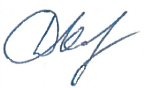 Д.В. КашаевЗаместитель главного инженера по инжинирингу - начальник управления инжиниринга обустройства месторождений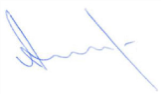 А.Н. Пантелеев№ п/пНаименованиеЛистОсновная часть проекта планировки территорииОсновная часть проекта планировки территорииОсновная часть проекта планировки территорииРаздел 1 «Проект планировки территории. Графическая часть»31.1Чертеж красных линий. Чертеж  границ зон планируемого размещения линейных объектов.Исходно-разрешительная документация4Раздел 2 «Положение о размещении линейных объектов»52.1.Наименование, основные характеристики и назначение планируемых для размещения линейных объектов62.2.Перечень субъектов Российской Федерации, перечень муниципальных районов, городских округов в составе субъектов Российской Федерации, перечень поселений, населенных пунктов, внутригородских территорий городов федерального значения, на территориях которых устанавливаются зоны планируемого размещения линейных объектов172.3.Перечень координат характерных точек границ зон планируемого размещения линейных объектов132.4.Перечень координат характерных точек границ зон планируемого размещения линейных объектов, подлежащих переносу (переустройству) из зон планируемого размещения линейных объектов152.5.Предельные параметры разрешенного строительства, реконструкции объектов капитального строительства, входящих в состав линейных объектов в границах зон их планируемого размещения 152.6.Информация о необходимости осуществления мероприятий по защите сохраняемых объектов капитального строительства (здание, строение, сооружение, объекты, строительство которых не завершено), существующих и строящихся на момент подготовки проекта планировки территории, а также объектов капитального строительства, планируемых к строительству в соответствии с ранее утвержденной документацией по планировке территории, от возможного негативного воздействия в связи с размещением линейных объектов172.7.Информация о необходимости осуществления мероприятий по сохранению объектов культурного наследия от возможного негативного воздействия в связи с размещением линейных объектов212.8.Информация о необходимости осуществления мероприятий по охране окружающей среды222.9.Информация о необходимости осуществления мероприятий по защите территории от чрезвычайных ситуаций природного и техногенного характера, в том числе по обеспечению пожарной безопасности и гражданской обороне34№ точки № точки (сквозной)Дирекционный уголРасстояние, мXY11253°15'10"6,872231670,69472094,3222217°0'31"16,532231668,71472087,7433193°30'15"39,182231655,51472077,7944286°50'32"12,292231617,41472068,6455195°21'52"23,442231620,97472056,8866109°44'36"8,172231598,37472050,6777195°19'32"14,982231595,61472058,3688105°22'35"17,012231581,16472054,409915°9'8"5,852231576,65472070,80101054°28'41"8,422231582,30472072,33111146°14'11"0,982231587,19472079,181212109°49'4"7,992231587,87472079,891313109°46'50"30,72231585,16472087,411414186°8'28"38,142231574,77472116,301515188°23'42"31,512231536,85472112,22161698°15'14"6,552231505,68472107,62171713°44'57"4,842231504,74472114,10181899°45'59"13,322231509,44472115,251919188°22'49"11,662231507,18472128,38202098°21'19"4,682231495,64472126,68212120°56'5"9,212231494,96472131,31222298°9'54"2,322231503,56472134,6023238°36'56"12231503,23472136,90242498°22'42"9,472231504,22472137,0525259°31'16"242231502,84472146,42262623°16'35"4,832231526,51472150,392727278°21'51"9,012231530,95472152,3028288°21'25"9,292231532,26472143,39292978°2'10"2,752231541,45472144,74303088°49'30"1,952231542,02472147,4331318°20'40"13,232231542,06472149,383232353°5'0"72,992231555,15472151,30333312°47'42"8,172231627,61472142,513434306°32'55"13,92231635,58472144,3235355°48'24"15,422231643,86472133,153636291°44'56"20,292231659,20472134,713737280°26'34"21,92231666,72472115,86381253°15'10"6,872231670,69472094,32138261°54'40"59,132231709,06472371,31239186°17'13"3,562231700,74472312,77340275°25'14"11,012231697,20472312,38441185°23'16"33,022231698,24472301,42542276°21'41"74,552231665,37472298,32643309°56'17"11,622231673,63472224,23744278°7'48"0,072231681,09472215,32845188°51'7"25,932231681,10472215,25946104°2'10"0,162231655,48472211,26104761°41'43"9,722231655,44472211,42114896°26'9"77,442231660,05472219,981249185°20'14"88,262231651,37472296,931350186°57'33"15,852231563,49472288,721451248°23'5"63,52231547,76472286,801552278°22'10"36,552231524,37472227,771653188°52'15"35,992231529,69472191,61175498°22'20"46,52231494,13472186,06185568°23'1"58,632231487,36472232,06195668°23'8"35,292231508,96472286,5720577°43'3"38,52231521,96472319,3821585°23'21"62,072231560,11472324,55225998°30'5"16,372231621,91472330,38236086°42'43"5,582231619,49472346,572461154°12'2"417,372231619,81472352,142562184°6'6"7,692231244,04472533,79266394°0'58"9,992231236,37472533,2427644°1'27"1,992231235,67472543,21286594°10'26"5,082231237,66472543,352966183°44'15"1,992231237,29472548,42306794°0'44"102231235,30472548,2931684°0'58"9,992231234,60472558,273269274°0'44"102231244,57472558,973370183°45'23"1,982231245,27472548,993471274°2'44"5,12231243,29472548,8635724°1'27"1,992231243,65472543,773673274°2'21"4,42231245,64472543,913774334°12'2"415,672231245,95472539,52387586°44'16"27,762231620,19472358,61397675°9'30"45,722231621,77472386,3340776°25'49"68,222231633,48472430,524178276°38'48"67,32231701,27472438,164238261°54'40"59,132231709,06472371,31Площадь: 31 703 кв. м.Площадь: 31 703 кв. м.Площадь: 31 703 кв. м.Площадь: 31 703 кв. м.Площадь: 31 703 кв. м.Площадь: 31 703 кв. м.№ п/пНаименование параметраЗначение предельных размеров земельных участков и предельных параметров разрешенного строительства, реконструкции объектов капитального строительства в территориальных зонахЗначение предельных размеров земельных участков и предельных параметров разрешенного строительства, реконструкции объектов капитального строительства в территориальных зонахЗначение предельных размеров земельных участков и предельных параметров разрешенного строительства, реконструкции объектов капитального строительства в территориальных зонахЗначение предельных размеров земельных участков и предельных параметров разрешенного строительства, реконструкции объектов капитального строительства в территориальных зонахЗначение предельных размеров земельных участков и предельных параметров разрешенного строительства, реконструкции объектов капитального строительства в территориальных зонахСх1Сх2Сх2-1Сх2-4Сх2-5Предельные (минимальные и (или) максимальные) размеры земельных участков, в том числе их площадьПредельные (минимальные и (или) максимальные) размеры земельных участков, в том числе их площадьПредельные (минимальные и (или) максимальные) размеры земельных участков, в том числе их площадьПредельные (минимальные и (или) максимальные) размеры земельных участков, в том числе их площадьПредельные (минимальные и (или) максимальные) размеры земельных участков, в том числе их площадьПредельные (минимальные и (или) максимальные) размеры земельных участков, в том числе их площадьМинимальная площадь земельного участка, кв.м10001000100010001000Максимальная площадь земельного участка, кв.м-----Предельное количество этажей или предельная высота зданий, строений, сооруженийПредельное количество этажей или предельная высота зданий, строений, сооруженийПредельное количество этажей или предельная высота зданий, строений, сооруженийПредельное количество этажей или предельная высота зданий, строений, сооруженийПредельное количество этажей или предельная высота зданий, строений, сооруженийПредельное количество этажей или предельная высота зданий, строений, сооруженийПредельная высота зданий, строений, сооружений, м020202020Минимальные отступы от границ земельных участков в целях определения мест допустимого размещения зданий, строений, сооружений, за пределами которых запрещено строительство зданий, строений, сооруженийМинимальные отступы от границ земельных участков в целях определения мест допустимого размещения зданий, строений, сооружений, за пределами которых запрещено строительство зданий, строений, сооруженийМинимальные отступы от границ земельных участков в целях определения мест допустимого размещения зданий, строений, сооружений, за пределами которых запрещено строительство зданий, строений, сооруженийМинимальные отступы от границ земельных участков в целях определения мест допустимого размещения зданий, строений, сооружений, за пределами которых запрещено строительство зданий, строений, сооруженийМинимальные отступы от границ земельных участков в целях определения мест допустимого размещения зданий, строений, сооружений, за пределами которых запрещено строительство зданий, строений, сооруженийМинимальные отступы от границ земельных участков в целях определения мест допустимого размещения зданий, строений, сооружений, за пределами которых запрещено строительство зданий, строений, сооруженийМинимальный отступ от границ земельных участков до зданий, строений, сооружений м-5551Максимальный процент застройки  в границах земельного участка, определяемый как отношение суммарной площади земельного участка, которая может быть застроена, ко всей площади земельного участкаМаксимальный процент застройки  в границах земельного участка, определяемый как отношение суммарной площади земельного участка, которая может быть застроена, ко всей площади земельного участкаМаксимальный процент застройки  в границах земельного участка, определяемый как отношение суммарной площади земельного участка, которая может быть застроена, ко всей площади земельного участкаМаксимальный процент застройки  в границах земельного участка, определяемый как отношение суммарной площади земельного участка, которая может быть застроена, ко всей площади земельного участкаМаксимальный процент застройки  в границах земельного участка, определяемый как отношение суммарной площади земельного участка, которая может быть застроена, ко всей площади земельного участкаМаксимальный процент застройки  в границах земельного участка, определяемый как отношение суммарной площади земельного участка, которая может быть застроена, ко всей площади земельного участкаМаксимальный процент застройки в границах земельного участка при застройке земельных участков для садоводства и дачного хозяйства, %0----Максимальный процент застройки в границах земельного участка при размещении производственных объектов, %080805080Максимальный процент застройки в границах земельного участка при размещении коммунально-складских объектов, %060606060Максимальный процент застройки в границах земельного участка при размещении иных объектов, за исключением случаев,  указанных в пунктах 5-7 настоящей таблицы %0----Иные показателиИные показателиИные показателиИные показателиИные показателиИные показателиМаксимальный размер санитарно-защитной зоны, м00100010050Максимальная высота капитальных ограждений земельных участков, м02222Максимальная площадь объектов капитального строительства, предназначенных для оказания гражданам медицинской помощи в стационарах (больницы, родильные дома, научно-медицинские учреждения и прочие объекты, обеспечивающие оказание услуги по лечению в стационаре), за исключением станций скорой помощи-0---Наименование зданий, сооружений, между которыми устанавливается расстояниеНормативный документ, устанавливающий требования к расстояниюНормативное значение расстояния между зданиями, сооружениями, мНормативное значение расстояния между зданиями, сооружениями, мПринятое значение расстояния между зданиями и сооружениями, мПлощадка скважины № 630 – ближайший населенный пункт  с. Студеный КлючФедеральные нормы и правила в области промышленной безопасности «Правила безопасности в нефтяной и газовой промышленности», приложение  № 5Федеральные нормы и правила в области промышленной безопасности «Правила безопасности в нефтяной и газовой промышленности», приложение  № 5150,03300,0Площадка скважины № 630 Площадка скважины № 630 Площадка скважины № 630 Площадка скважины № 630 Площадка скважины № 630 Устье нагнетательной скважины № 630– КНС Федеральные нормы и правила в области промышленной безопасности «Правила безопасности в нефтяной  и газовой промышленности», приложение  № 6Федеральные нормы и правила в области промышленной безопасности «Правила безопасности в нефтяной  и газовой промышленности», приложение  № 615,015,0Устье нагнетательной скважины № 630  – КТП Федеральные нормы и правила в области промышленной безопасности «Правила безопасности в нефтяной и газовой промышленности»,  приложение  № 6Федеральные нормы и правила в области промышленной безопасности «Правила безопасности в нефтяной и газовой промышленности»,  приложение  № 625,082,0Устье нагнетательной скважины № 630  – станция управления Федеральные нормы и правила в области промышленной безопасности «Правила безопасности в нефтяной  и газовой промышленности»,  приложение  № 6Федеральные нормы и правила в области промышленной безопасности «Правила безопасности в нефтяной  и газовой промышленности»,  приложение  № 624,079,0КНС – КТПФедеральные нормы и правила в области промышленной безопасности «Правила безопасности в нефтяной и газовой промышленности», приложение  № 6Федеральные нормы и правила в области промышленной безопасности «Правила безопасности в нефтяной и газовой промышленности», приложение  № 625,0064,0КНС – станция управленияФедеральные нормы и правила в области промышленной безопасности «Правила безопасности в нефтяной и газовой промышленности», приложение  № 6Федеральные нормы и правила в области промышленной безопасности «Правила безопасности в нефтяной и газовой промышленности», приложение  № 624,0058,0Площадка ВРП Площадка ВРП Площадка ВРП Площадка ВРП Площадка ВРП ВРП – КТПФедеральные нормы и правила в области промышленной безопасности «Правила безопасности в нефтяной и газовой промышленности», приложение  № 6Федеральные нормы и правила в области промышленной безопасности «Правила безопасности в нефтяной и газовой промышленности», приложение  № 625,0028,0№  п/пМесто отбораВремя отбораСпособ отбораОбъем пробыВид анализаЗамер статического уровня и температурыАтмосферный воздухАтмосферный воздухАтмосферный воздухАтмосферный воздухАтмосферный воздухАтмосферный воздухАтмосферный воздух1с. Студеный Ключежеквартально--Диоксид серыОксид углеродаДиоксид азотаОксид азотаСероводородСажаУглеводороды С1-С5Углеводороды С6-С10БензолТолуолСумма ксилоловнетПочвыПочвыПочвыПочвыПочвыПочвыПочвы1Площадка скважины №630не реже 1 раза в 3 годапробоотборник1 кгрННефтепродуктыСвинецЦинкМедьНикельКадмийМышьякРтутьБенз(а)пиреннетПодземные водыПодземные водыПодземные водыПодземные водыПодземные водыПодземные водыПодземные водыб/нКолодец с. Студеный Ключежеквартальнопробо-отборник3 лТемператураЦветностьМутностьВодородный показатель (pН)Аммоний (NH4)Гидрокарбонаты (HCO3)Железо общее (Fe)Жесткость общаяКальций (Ca)Магний (Mg)Марганец (Mn)Натрий (Na)+Калий (K)Нитраты (NO3)Нитриты (NO2)Ртуть (Hg)Сульфаты (SО4)Cухой остатокСинтетические поверхностно-активные веществаХлориды (Cl)НефтепродуктыФенолы1 раз в месяц, 
в мае – 6 раз в месяцГоризонтПластСредняя глубина залегания, мТип залежкиТип коллектораПористость,%. Проницаемость, мкм2Плотность воды в пластовых условиях, кг/см3ПашийскийВ1(Д2)2110пластовыйкарбонатный, поровый14,70,2031163Содержание компонентов, г/л, мг-экв/лСодержание компонентов, г/л, мг-экв/лСодержание компонентов, г/л, мг-экв/лСодержание компонентов, г/л, мг-экв/лСодержание компонентов, г/л, мг-экв/лСодержание компонентов, г/л, мг-экв/лСодержание компонентов, г/л, мг-экв/лПлотность,г/см3pHрасч./лаб.Минерализация,г/лCa++Mg++Na+ +K+Na+ +K+HCO3-Cl-SO4 - -Плотность,г/см3pHрасч./лаб.Минерализация,г/лСточная вода с БКНС Радаевская, отобрана 15.11.2011 г.Сточная вода с БКНС Радаевская, отобрана 15.11.2011 г.Сточная вода с БКНС Радаевская, отобрана 15.11.2011 г.Сточная вода с БКНС Радаевская, отобрана 15.11.2011 г.Сточная вода с БКНС Радаевская, отобрана 15.11.2011 г.Сточная вода с БКНС Радаевская, отобрана 15.11.2011 г.Сточная вода с БКНС Радаевская, отобрана 15.11.2011 г.Сточная вода с БКНС Радаевская, отобрана 15.11.2011 г.Сточная вода с БКНС Радаевская, отобрана 15.11.2011 г.Сточная вода с БКНС Радаевская, отобрана 15.11.2011 г.14,85933,766790,96910,19700,1970176,39491,33691,1634,85288741,4800309,86113955,17853,22803,22804975,457127,83451,1634,85288Наименование опасного природного явленияХарактер воздействия поражающего фактораСильный ветерВетровая нагрузка, аэродинамическое давление на надземные конструкцииСильный ливеньЗатопление территории, подтопление фундаментов  надземных конструкцийГололедОбрыв ВЛ и д.р. линий, проложенных на опорахСильный снегопадСнеговая нагрузка, ветровая нагрузка, снежные заносыСильный морозТемпературные деформации надземных конструкций, замораживание и разрыв коммуникацийГрозаЭлектрические разрядыПриродные пожарыВысокая температураПучение грунтовРазрушительное механическое воздействие на фундаменты и строительные конструкцииУчасток водоводаДлина водовода, мДиаметр водовода, мОбъем вылившейся воды, м3Производительность водовода, м3/сутПлощадь 
затопления, м2Трубопровод пластовой воды от ВРП-2 до КНС540,089х72,9360139,4Высоконапорный водовод заводнения от КНС до скв. № 63015,089х70,166016,3Сценарий развития аварииГлубина зоны заражения АХОВ, кмУдаленность объекта от места аварии, кмРазлив 20 т аммиака на автодороге 3,80Разлив 0,96 т жидкого хлора на автодороге5,00Наименование зданий, сооруженийКатегория взрывопожарной и пожарной опасности по 
СП 12.13130.2009Класс зоны по № 123-ФЗ (ПУЭ)Категория и группа взрывоопасной смеси ГОСТ 30852.11-2002, ПУЭ и ГОСТ 30852.5-2002Наименование веществ, определяющих категорию и группу взрывопожароопасных смесейУстье нагнетательной скважиныДН2-й класс (В-1г)IIА-Т3Вода с примесью нефти (до 50 мг/л)КНСДН2-й класс (В-1г)IIА-Т3Вода с примесью нефти (до 50 мг/л)ВРПД--- технологический блокД2-й класс (В-1б)IIА-Т3Вода с примесью нефти (до 50 мг/л)КТПВ--трансформаторный отсекВ1П-I-Трансформаторное масло- отсек РУННВ4П-IIa-Изоляция проводовСтанция управленияВНП-III-Трансформаторное маслоНаименование зданияКатегория пожарной опасности зданий по СП 12.13130.2009Степень огнестойкостиКласс функциональной пожарной опасностиКласс пожарной опасности строительных конструкцийКласс конструктивной пожарной опасностиКТПВIVФ5.1К0С0ВРПДIVФ5.1К0С0Наименование здания, сооруженияАвтоматическая установка пожаротушенияпо СП 5.13130.2009Автоматическая пожарная сигнализацияпо СП 5.13130.2009Система оповещения и управления эвакуацией людей по СП 3.13130.2009КТПне требуетсятребуетсятребуетсяНаименование первичных средств пожаротушения, немеханизированного инструмента и инвентаряНормы комплектации в зависимости от типа пожарного щита и класса пожара (ЩП-В, класс В)Нормы комплектации в зависимости от типа пожарного щита и класса пожара (ЩП-Е, класс Е)Лом1-Крюк с деревянной рукояткой -1Комплект для резки электропроводов (ножницы, диэлектрические боты и коврик)-1Ведро11Покрывало для изоляции очага возгорания11Лопата штыковая1-Лопата совковая11Ящик с песком 0,5 куб. метра11Наименование природного процесса, опасного природного явленияМероприятия по инженерной защитеСильный ветер Строительство проектируемого объекта ведется с учетом района по ветровым нагрузкам. Оборудование устанавливается на бетонные фундаменты, опорные конструкции под оборудование устанавливаются на железобетонные стойки, которые погружены в сверленые котлованы на основания из бетона с засыпкой песчано-гравийной смесью. Закрепление оборудования осуществляется с помощью фундаментных болтов, болтами или шпильками к закладным деталям, приваркой закладных деталей. Опоры под строительные конструкции (радиомачта, молниеотвод и т.д.) выполнены из металла с заделкой бетоном в сверленом котловане. Молниеотводы и радиомачта выполнены из труб круглого сечения. Трубопроводы укладываются на глубину не менее 1,3 м до верхней образующей трубы.  Дренажный трубопровод от проектируемого ВРП до дренажной емкости укладывается подземно на глубине не менее 0,8 м с уклоном не менее 0,003 в сторону дренажной емкости. Прокладка кабелей КИПиА по площадкам осуществляется в подстилающем слое площадки на глубине 0,2 м. Прокладка межплощадочных кабелей КИПиА осуществляется в траншее на глубине 0,7 м.  На проектируемых ВЛ приняты железобетонные опоры по типовой серии 3.407.1-143 (выпуск 1, 3) «Железобетонные опоры ВЛ 10 кВ» на стойках СВ-105, СНВ-7-13. Закрепление опор в грунте выполнить в соответствии с типовой серией 4.407-253 «Закрепление в грунтах железобетонных опор и деревянных опор на железобетонных приставках ВЛ 0,4-20 кВ». Сильный ливень Отвод поверхностных вод осуществляется по естественному и спланированному рельефу в сторону естественного понижения за пределы площадки скважины.  Проектом предусмотрено закрепление опор под оборудование и радиомачты в сверленых котлованах бетоном класса прочности В15 маркой по водонепроницаемости W6 с последующей засыпкой пазух котлованов  песчано-гравийной смесью. Для защиты котлованов от попадания в них ливневых вод, ухудшающих условия работы закрепления, предусматривается устройство глиняного замка.В соответствии с требованиями п.5.1.1 СП 28,13330.2017, в качестве первичной защиты для монолитных и сборных железобетонных конструкций, следует применять тяжелый бетон на портландцементе по ГОСТ 10178-85  марки по водонепроницаемости – W4.В качестве вторичной защиты от коррозии подземных строительных железобетонных конструкций, их боковые поверхности обмазываются горячим битумом БН70/30 (ГОСТ 6617-76) за два раза по битумной грунтовке.Для защиты от почвенной коррозии:поверхность трубопровода и гнутых отводов покрыта наружным защитным покрытием усиленного типа, выполненным в заводских условиях, в соответствии с ГОСТ 51164-98 «Трубопроводы стальные магистральные. Общие требования к защите от коррозии», по техническим условиям, утвержденным в установленном порядке ПАО «НК «Роснефть»;сварные стыки трубопровода покрыть комплектами термоусаживающихся манжет в соответствии с методическими указаниями Компании «Единые технические требования. Теплоизоляция трубопроводов и антикоррозионная изоляция сварных стыков предварительно изолированных труб в трассовых условиях» П1-01.04 М-0041. В комплект термоусаживающихся манжет входят: праймер, лента термоусаживающаяся и замок;детали трубопровода, сварные стыки деталей трубопровода покрыть гидроизоляцией усиленного типа по ГОСТ Р 51164-98.Антикоррозионная защита наружной и внутренней поверхностей стальных емкостей выполняется в заводских условиях, в соответствии с требованиями технологической инструкции Компании «Антикоррозионная защита емкостного технологического оборудования» № П2-05.02 ТИ-0002 версия 2.00.Антикоррозионная защита наружной поверхности трубопроводов, арматуры, а также металлоконструкций должна выполняться в соответствии с требованиями технологической инструкции компании «Антикоррозионная защита металлических конструкций на объектах нефтегазодобычи, нефтегазопереработки и нефтепродуктообеспечения»  № П2-05 ТИ-0002.Сильный снегСтроительство проектируемого объекта ведется с учетом района по снеговой нагрузке. Технологический блок ВРП представляет собой оборудование с металлическим укрытием от атмосферных воздействий.Терминальные контроллеры, вторичные приборы, электроаппаратура и оборудование связи устанавливается в шкафах КИПиА наружного исполнения.Кабельные сооружения и трубопроводы защищаются тем же способом, что и при сильном ветре. Сильный морозНаружная поверхность надземных трубопроводов, арматуры и металлоконструкций покрывается теплоизоляцией в соответствии с методическими указаниями Компании "Единые технические требования. Единые технические требования. Теплоизоляция трубопроводов и антикоррозионная изоляция сварных стыков предварительно изолированных труб в трассовых условиях" П1-01.04 М-0041.Конструкция теплоизоляции:для надземного трубопровода – полуцилиндры теплоизоляционные из минеральной ваты по ГОСТ 23208-2003 «Цилиндры и полуцилиндры теплоизоляционные из минеральной ваты на синтетическом связующем. Технические условия»;для арматуры и деталей трубопровода – маты прошивные из минеральной ваты в обкладке из стеклоткани по ГОСТ 21880-2011 «Маты прошивные из минеральной ваты теплоизоляционные. Технические условия».Для монолитных и сборных железобетонных конструкций, применять тяжелый бетон по ГОСТ 26633-2015 на портландцементе по    ГОСТ 10178-85, марки по морозостойкости – F200.Отопление КТП не предусмотрено. Технологическое оборудование предназначено для работы при температуре от плюс 40°С до минус 50°С.Оборудование, установленное в шкафах КИПиА, предназначено для эксплуатации при температуре окружающего воздуха от минус 40 до плюс 60 ºС. В ВРП устанавливаются обогреватели в общепромышленном исполнении. Расчетная температура внутреннего воздуха в помещении принята плюс 5 С в соответствии с ВНТП 3-85 (п.4.12).ГрозаДля молниезащиты, защиты от вторичных проявлений молнии и защиты от статического электричества металлические корпуса технологического оборудования и трубопроводы соединяются в единую электрическую цепь и присоединяются к заземляющему устройству.При устройстве молниезащиты наружных сооружений используются их металлические и железобетонные конструкции.В качестве молниеприёмников используется металлическая кровля КТП.Молниезащита металлической радиомачты предусматривается путем присоединения тела мачты к проектируемому молниезащитному заземлению. Присоединение выполняется круглой сталью горячего оцинкования диаметром 12 мм, в двух точках к заземлению. Заземление выполняется двумя электродами из круглой стали горячего оцинкования диаметром 16 мм, длиной 5 м, которые ввертываются в грунт на глубину 0,7 м (от поверхности земли до верхнего конца электрода) и соединяются между собой круглой сталью горячего оцинкования диаметром 12 мм.Пучение грунтовДля снижения негативного воздействия сил морозного пучения на опору в сверленом котловане перед бетонированием фундамента вдоль стенки скважины проложить 2 слоя гидроизола на глубину -1,800.Для обратной засыпки, подсыпок применять непучинистый, непросадочный, ненабухающий грунт, уплотнение производить в соответствии с требованиями п. 17 СП 45.13330.2017 с коэффициентом уплотнения ky не менее 0,95.Главный инженер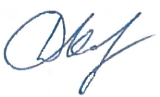 Д.В. КашаевЗаместитель главного инженера по инжинирингу - начальник управления инжиниринга обустройства месторождений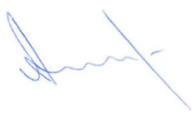 А.Н. Пантелеев№ п/пНаименованиеЛистРаздел 1 "Проект межевания территории. Текстовая часть"4Исходно-разрешительная документация5Основание для выполнения проекта межевания5Цели и задачи выполнения проекта межевания территории5Проектные решения6ВЫВОДЫ ПО ПРОЕКТУ61.1.Перечень и сведения о площади образуемых земельных участков, в том числе возможные способы их образования;81.2.Перечень и сведения о площади образуемых земельных участков, которые будут отнесены к территориям общего пользования или имуществу общего пользования, в том числе в отношении которых предполагаются резервирование и (или) изъятие для государственных или муниципальных нужд;91.3.Вид разрешенного использования образуемых земельных участков в соответствии с проектом планировки территории в случаях, предусмотренных настоящим Кодексом;101.4.Сведения о границах территории, в отношении которой утвержден проект межевания, содержащие перечень координат характерных точек этих границ в системе координат, используемой для ведения Единого государственного реестра недвижимости. Координаты характерных точек границ территории, в отношении которой утвержден проект межевания, определяются в соответствии с требованиями к точности определения координат характерных точек границ, установленных в соответствии с настоящим Кодексом для территориальных зон. (п. 5 введен Федеральным законом от 03.08.2018 N 342-ФЗ)101.5Целевое назначение лесов, вид (виды) разрешенного использования лесного участка, количественные и качественные характеристики лесного участка, сведения о нахождении лесного участка в границах особо защитных участков лесов (в случае, если подготовка проекта межевания территории осуществляется в целях определения местоположения границ образуемых и (или) изменяемых лесных участков)171.6Сведения о границах территории, в отношении которой утвержден проект межевания, содержащие перечень координат характерных точек этих границ в системе координат, используемой для ведения Единого государственного реестра недвижимости181.7Обоснование размещения линейного объекта с учётом особых условий использования территорий и мероприятий по сохранению объектов культурного наследия20Раздел 2 "Проект межевания территории. Графическая часть"2.1.Чертеж межевания территории. Чертеж красных линийРаздел 3 «Материалы по обоснованию проекта межевания территории»3.1.Чертеж зон с особыми условиями использования территории№КадастровыйкварталКадастровыйномер ЗУОбразуемый ЗУНаименование сооруженияКатегория земельВид разрешенного использованияПравообладатель.Вид праваМестоположение ЗУПлощадь кв.м.163:31:070100163:31:0000000:4845:4845/чзу1Скважина № 630Земли сельскохозяйственного  назначениядля сельскохозяйственной деятельностиООО Компания "БИО-ТОН"Самарская область , Сергиевский р-н , с/п Сергиевск3600263:31:090300163:31:0000000:172:172/чзу1Трасса ВЛ-6 кВ на ВРП-2, ВРП-2, Технологический проезд к ВРП-2, Трасса  низконапорного водовода от ВРП-2 до КНС-1, трасса ВЛ-6 кВ к скважине № 630  в параллельном следованииЗемли промышленности, энергетики, транспорта, связи,   радиовещания, телевидения, информатики, земли для   обеспечения космической деятельности, земли обороны,   безопасности и земли иного специального назначениядля эксплуатации Радаевского месторождения  нефти (для размещения объектов эксплуатации и  строительства скважин добычи нефти и газа на  Радаевском месторождении)Министерство лесного хозяйства, охраны  окружающей среды и природопользования  Самарской области, (аренда) АО "Самаранефтегаз"Самарская область, Сергиевский район, на землях  Сергиевского лесхоза. (Сергиевские участковое лесничество)2140363:31:0704001, 63:31:090300163:31:0000000:175:175/чзу1Трасса низконапорного водовода от ВРП-2 до КНС-1, трасса ВЛ-6 кВ к скважине № 630  в параллельном следованииЗемли промышленности, энергетики, транспорта, связи,   радиовещания, телевидения, информатики, земли для   обеспечения космической деятельности, земли обороны,   безопасности и земли иного специального назначениядля эксплуатации Радаевского месторождения  нефти (для размещения производственных  объектов на Радаевском месторождении нефти)Российская Федерация, (аренда) АО "Самаранефтегаз"Самарская область, Сергиевский район,  на землях колхоза "Волна Революции" (Сергиевские участковое лесничество)91463:31:070100163:31:0000000:4845:4845/чзу3Обустройство скважины № 630, Постоянный переезд через низконапорный водовод от  ВРП-2 до КНС-1, Технологический проезд к сооружениям скважины № 630, Трасса  линии анодного заземления, Трасса низконапорного водовода от ВРП-2 до КНС-1, трасса ВЛ-6 кВ к сквЗемли сельскохозяйственного  назначениядля сельскохозяйственной деятельностиООО Компания "БИО-ТОН"Самарская область , Сергиевский р-н , с/п Сергиевск (Сергиевские участковое лесничество)16223563:31:070100163:31:0000000:4845:4845/чзу2Обустройство скважины № 630, Постоянный переезд через низконапорный водовод от  ВРП-2 до КНС-1, Технологический проезд к сооружениям скважины № 630, Трасса  низконапорного водовода от ВРП-2 до КНС-1, трасса ВЛ-6 кВ к скважинеЗемли сельскохозяйственного  назначениядля сельскохозяйственной деятельностиООО Компания "БИО-ТОН"Самарская область , Сергиевский р-н , с/п Сергиевск2648663:31:0704001, 63:31:0903001-:чзу2Трасса ВЛ-6 кВ на ВРП-2, ВРП-2, Технологический проезд к ВРП-2, Трасса  низконапорного водовода от ВРП-2 до КНС-1, трасса ВЛ-6 кВ к скважине № 630  в параллельном следованииЗемли лесного фондатрубопроводный транспортМинистерство лесного хозяйства, охраны  окружающей среды и природопользования  Самарской областиСамарская область , Сергиевский район ,  сельское поселение Елшанка6929763:31:0704001, 63:31:0903001-:чзу1Трасса низконапорного водовода от ВРП-2 до КНС-1, трасса ВЛ-6 кВ к скважине №  630 в параллельном следованЗемли лесного фондатрубопроводный транспортМинистерство лесного хозяйства, охраны  окружающей среды и природопользования  Самарской областиСамарская область , Сергиевский район ,  сельское поселение Сергиевск72№ 1№ 1№ 1№ 1№ 1Кадастровый квартал:Кадастровый квартал:Кадастровый квартал:63:31:070100163:31:0701001Кадастровый номер:Кадастровый номер:Кадастровый номер:63:31:0000000:484563:31:0000000:4845Образуемый ЗУ:Образуемый ЗУ:Образуемый ЗУ::4845/чзу1:4845/чзу1Площадь кв.м.:Площадь кв.м.:Площадь кв.м.:36003600Правообладатель. Вид права:Правообладатель. Вид права:Правообладатель. Вид права:ООО Компания "БИО-ТОН"ООО Компания "БИО-ТОН"Разрешенное использование:Разрешенное использование:Разрешенное использование:для сельскохозяйственной деятельностидля сельскохозяйственной деятельностиНазначение (сооружение):Назначение (сооружение):Назначение (сооружение):Скважина № 630Скважина № 630№ точкиДирекционныйРасстояние,КоординатыКоординаты(сквозной)уголмXY16°21'18"59,992231637,73472426,502276°23'0"59,992231697,35472433,143186°22'57"602231704,02472373,52496°22'15"60,022231644,39472366,8516°21'18"59,992231637,73472426,50№ 2№ 2№ 2№ 2№ 2Кадастровый квартал:Кадастровый квартал:Кадастровый квартал:63:31:090300163:31:0903001Кадастровый номер:Кадастровый номер:Кадастровый номер:63:31:0000000:17263:31:0000000:172Образуемый ЗУ:Образуемый ЗУ:Образуемый ЗУ::172/чзу1:172/чзу1Площадь кв.м.:Площадь кв.м.:Площадь кв.м.:21402140Правообладатель. Вид права:Правообладатель. Вид права:Правообладатель. Вид права:Министерство лесного хозяйства, охраны  окружающей среды и природопользования  Самарской области, (аренда) АО "Самаранефтегаз"Министерство лесного хозяйства, охраны  окружающей среды и природопользования  Самарской области, (аренда) АО "Самаранефтегаз"Разрешенное использование:Разрешенное использование:Разрешенное использование:для эксплуатации Радаевского месторождения  нефти (для размещения объектов эксплуатации и  строительства скважин добычи нефти и газа на  Радаевском месторождении)для эксплуатации Радаевского месторождения  нефти (для размещения объектов эксплуатации и  строительства скважин добычи нефти и газа на  Радаевском месторождении)Назначение (сооружение):Назначение (сооружение):Назначение (сооружение):Трасса ВЛ-6 кВ на ВРП-2, ВРП-2, Технологический проезд к ВРП-2, Трасса  низконапорного водовода от ВРП-2 до КНС-1, трасса ВЛ-6 кВ к скважине № 630  в параллельном следованииТрасса ВЛ-6 кВ на ВРП-2, ВРП-2, Технологический проезд к ВРП-2, Трасса  низконапорного водовода от ВРП-2 до КНС-1, трасса ВЛ-6 кВ к скважине № 630  в параллельном следовании№ точкиДирекционныйРасстояние,КоординатыКоординаты(сквозной)уголмXY5175°44'16"14,82231636,72472136,036195°15'1"74,42231621,96472137,137198°32'24"18,962231550,18472117,568188°22'60"24,972231532,20472111,53918°46'41"43,832231507,50472107,891014°48'9"74,372231549,00472122,00110°0'0"0,012231620,90472141,0012342°24'45"7,912231620,91472141,0013161°33'54"0,162231628,45472138,6114342°39'13"8,822231628,30472138,665175°44'16"14,82231636,72472136,0315269°11'35"20,592231584,87472075,9316195°22'6"3,552231584,58472055,3417105°22'35"17,012231581,16472054,401815°9'8"5,852231576,65472070,801954°28'39"4,422231582,30472072,3315269°11'35"20,592231584,87472075,9320224°59'60"1,992231579,60472119,6421135°24'23"1,992231578,19472118,232244°47'51"22231576,77472119,6323315°12'14"1,992231578,19472121,0420224°59'60"1,992231579,60472119,6424109°54'59"2,22231579,08472104,322545°0'0"0,952231578,33472106,3926315°12'9"22231579,00472107,0627224°47'7"1,892231580,42472105,6524109°54'59"2,22231579,08472104,3228306°7'48"10,682231579,19472104,0029267°37'44"7,982231585,49472095,373090°0'0"0,012231585,16472087,4031109°47'30"17,632231585,16472087,4128306°7'48"10,682231579,19472104,0032224°47'51"22231582,40472108,1533135°0'0"1,992231580,98472106,743445°12'9"22231579,57472108,1535314°59'60"2,012231580,98472109,5732224°47'51"22231582,40472108,1529100°58'4"30,542231585,49472095,37367°43'22"49,932231579,68472125,3537281°34'55"29,742231629,16472132,0638188°39'34"50,212231635,13472102,9329100°58'4"30,542231585,49472095,37№ 3№ 3№ 3№ 3№ 3Кадастровый квартал:Кадастровый квартал:Кадастровый квартал:63:31:0704001, 63:31:090300163:31:0704001, 63:31:0903001Кадастровый номер:Кадастровый номер:Кадастровый номер:63:31:0000000:17563:31:0000000:175Образуемый ЗУ:Образуемый ЗУ:Образуемый ЗУ::175/чзу1:175/чзу1Площадь кв.м.:Площадь кв.м.:Площадь кв.м.:9191Правообладатель. Вид права:Правообладатель. Вид права:Правообладатель. Вид права:Российская Федерация, (аренда) АО "Самаранефтегаз"Российская Федерация, (аренда) АО "Самаранефтегаз"Разрешенное использование:Разрешенное использование:Разрешенное использование:для эксплуатации Радаевского месторождения  нефти (для размещения производственных  объектов на Радаевском месторождении нефти)для эксплуатации Радаевского месторождения  нефти (для размещения производственных  объектов на Радаевском месторождении нефти)Назначение (сооружение):Назначение (сооружение):Назначение (сооружение):Трасса низконапорного водовода от ВРП-2 до КНС-1, трасса ВЛ-6 кВ к скважине № 630  в параллельном следованииТрасса низконапорного водовода от ВРП-2 до КНС-1, трасса ВЛ-6 кВ к скважине № 630  в параллельном следовании№ точкиДирекционныйРасстояние,КоординатыКоординаты(сквозной)уголмXY39225°0'0"1,992231541,30472141,7140135°24'23"1,992231539,89472140,304144°47'51"22231538,47472141,7042315°12'14"1,992231539,89472143,1139225°0'0"1,992231541,30472141,7143175°42'39"2,412231659,36472134,30445°51'45"2,252231656,96472134,4845291°19'4"0,442231659,20472134,7143175°42'39"2,412231659,36472134,3046225°12'9"22231510,08472131,8247134°59'60"2,012231508,67472130,404844°47'51"22231507,25472131,8249315°0'0"1,992231508,67472133,2346225°12'9"22231510,08472131,821112°44'15"6,852231620,90472141,00500°0'0"0,032231627,58472142,515112°51'48"8,182231627,61472142,5152306°23'44"4,352231635,58472144,3353192°51'46"3,912231638,16472140,8354355°52'48"4,732231634,35472139,9655306°30'5"4,982231639,07472139,6256175°41'51"20,132231642,03472135,626355°44'16"14,82231621,96472137,135162°39'13"8,822231636,72472136,0314341°33'54"0,162231628,30472138,6613162°24'45"7,912231628,45472138,6112180°0'0"0,012231620,91472141,001112°44'15"6,852231620,90472141,00№ 4№ 4№ 4№ 4№ 4Кадастровый квартал:Кадастровый квартал:Кадастровый квартал:63:31:070100163:31:0701001Кадастровый номер:Кадастровый номер:Кадастровый номер:63:31:0000000:484563:31:0000000:4845Образуемый ЗУ:Образуемый ЗУ:Образуемый ЗУ::4845/чзу3:4845/чзу3Площадь кв.м.:Площадь кв.м.:Площадь кв.м.:1622316223Правообладатель. Вид права:Правообладатель. Вид права:Правообладатель. Вид права:ООО Компания "БИО-ТОН"ООО Компания "БИО-ТОН"Разрешенное использование:Разрешенное использование:Разрешенное использование:для сельскохозяйственной деятельностидля сельскохозяйственной деятельностиНазначение (сооружение):Назначение (сооружение):Назначение (сооружение):Обустройство скважины № 630, Постоянный переезд через низконапорный водовод от  ВРП-2 до КНС-1, Технологический проезд к сооружениям скважины № 630, Трасса  линии анодного заземления, Трасса низконапорного водовода от ВРП-2 до КНС-1, трасса ВЛ-6 кВ к сквОбустройство скважины № 630, Постоянный переезд через низконапорный водовод от  ВРП-2 до КНС-1, Технологический проезд к сооружениям скважины № 630, Трасса  линии анодного заземления, Трасса низконапорного водовода от ВРП-2 до КНС-1, трасса ВЛ-6 кВ к скв№ точкиДирекционныйРасстояние,КоординатыКоординаты(сквозной)уголмXY57261°54'40"59,132231709,06472371,3158186°17'13"3,562231700,74472312,7759275°25'14"11,012231697,20472312,3860185°23'16"33,022231698,24472301,4261276°21'41"74,552231665,37472298,3262309°56'17"11,622231673,63472224,2363278°7'48"0,072231681,09472215,3264159°34'55"22,852231681,10472215,256596°25'53"74,192231659,69472223,2266185°20'35"88,272231651,38472296,9467186°59'42"15,852231563,49472288,7268248°21'29"19,332231547,76472286,7969158°15'17"35,982231540,63472268,827068°21'20"4,742231507,21472282,157168°25'7"35,322231508,96472286,56727°41'10"38,512231521,95472319,40735°23'54"62,082231560,11472324,557498°30'23"16,362231621,91472330,397586°42'43"5,582231619,49472346,5776154°12'2"417,372231619,81472352,1477184°6'6"7,692231244,04472533,797894°0'58"9,992231236,37472533,24794°1'27"1,992231235,67472543,218094°10'26"5,082231237,66472543,3581184°1'27"1,992231237,29472548,428294°0'29"10,012231235,30472548,28834°0'58"9,992231234,60472558,2784274°0'29"10,012231244,57472558,9785183°28'6"1,982231245,27472548,9886274°2'44"5,12231243,29472548,86874°1'27"1,992231243,65472543,7788274°2'21"4,42231245,64472543,9189334°12'2"415,672231245,95472539,529086°44'16"27,762231620,19472358,619175°9'30"45,722231621,77472386,33926°23'58"68,182231633,48472430,5293276°40'34"67,272231701,24472438,1257261°54'40"59,132231709,06472371,3116°21'18"59,992231637,73472426,502276°23'0"59,992231697,35472433,143186°22'57"602231704,02472373,52496°22'15"60,022231644,39472366,8516°21'18"59,992231637,73472426,5094338°14'59"41,612231489,57472217,0695278°20'46"10,132231528,22472201,6496188°52'15"35,992231529,69472191,629798°22'14"31,322231494,13472186,0794338°14'59"41,612231489,57472217,06№ 5№ 5№ 5№ 5№ 5Кадастровый квартал:Кадастровый квартал:Кадастровый квартал:63:31:070100163:31:0701001Кадастровый номер:Кадастровый номер:Кадастровый номер:63:31:0000000:484563:31:0000000:4845Образуемый ЗУ:Образуемый ЗУ:Образуемый ЗУ::4845/чзу2:4845/чзу2Площадь кв.м.:Площадь кв.м.:Площадь кв.м.:26482648Правообладатель. Вид права:Правообладатель. Вид права:Правообладатель. Вид права:ООО Компания "БИО-ТОН"ООО Компания "БИО-ТОН"Разрешенное использование:Разрешенное использование:Разрешенное использование:для сельскохозяйственной деятельностидля сельскохозяйственной деятельностиНазначение (сооружение):Назначение (сооружение):Назначение (сооружение):Обустройство скважины № 630, Постоянный переезд через низконапорный водовод от  ВРП-2 до КНС-1, Технологический проезд к сооружениям скважины № 630, Трасса  низконапорного водовода от ВРП-2 до КНС-1, трасса ВЛ-6 кВ к скважинеОбустройство скважины № 630, Постоянный переезд через низконапорный водовод от  ВРП-2 до КНС-1, Технологический проезд к сооружениям скважины № 630, Трасса  низконапорного водовода от ВРП-2 до КНС-1, трасса ВЛ-6 кВ к скважине№ точкиДирекционныйРасстояние,КоординатыКоординаты(сквозной)уголмXY70338°15'17"35,982231507,21472282,1569248°23'29"44,152231540,63472268,8298278°22'54"26,412231524,37472227,7795158°14'59"41,612231528,22472201,649498°22'53"15,162231489,57472217,069968°22'56"53,882231487,36472232,0670338°15'17"35,982231507,21472282,1565339°34'55"22,852231659,69472223,2264188°51'7"25,932231681,10472215,25100104°2'10"0,162231655,48472211,2610161°41'43"9,722231655,44472211,4210296°20'25"3,262231660,05472219,9865339°34'55"22,852231659,69472223,22№ 6№ 6№ 6№ 6№ 6Кадастровый квартал:Кадастровый квартал:Кадастровый квартал:63:31:0704001, 63:31:090300163:31:0704001, 63:31:0903001Кадастровый номер:Кадастровый номер:Кадастровый номер:--Образуемый ЗУ:Образуемый ЗУ:Образуемый ЗУ::чзу2:чзу2Площадь кв.м.:Площадь кв.м.:Площадь кв.м.:69296929Правообладатель. Вид права:Правообладатель. Вид права:Правообладатель. Вид права:Министерство лесного хозяйства, охраны  окружающей среды и природопользования  Самарской областиМинистерство лесного хозяйства, охраны  окружающей среды и природопользования  Самарской областиРазрешенное использование:Разрешенное использование:Разрешенное использование:трубопроводный транспорттрубопроводный транспортНазначение (сооружение):Назначение (сооружение):Назначение (сооружение):Трасса ВЛ-6 кВ на ВРП-2, ВРП-2, Технологический проезд к ВРП-2, Трасса  низконапорного водовода от ВРП-2 до КНС-1, трасса ВЛ-6 кВ к скважине № 630  в параллельном следованииТрасса ВЛ-6 кВ на ВРП-2, ВРП-2, Технологический проезд к ВРП-2, Трасса  низконапорного водовода от ВРП-2 до КНС-1, трасса ВЛ-6 кВ к скважине № 630  в параллельном следовании№ точкиДирекционныйРасстояние,КоординатыКоординаты(сквозной)уголмXY818°32'24"18,962231532,20472111,53715°15'1"74,42231550,18472117,566355°41'51"20,132231621,96472137,1356306°25'25"3,082231642,03472135,621035°50'26"13,172231643,86472133,1444355°42'39"2,412231656,96472134,4843291°44'52"19,862231659,36472134,30104280°26'51"21,892231666,72472115,85105253°15'10"6,872231670,69472094,32106216°58'51"16,522231668,71472087,74107193°31'7"39,192231655,51472077,80108286°51'20"12,282231617,41472068,64109195°24'42"23,442231620,97472056,89110109°43'11"8,182231598,37472050,66111195°18'44"11,442231595,61472058,361689°11'35"20,592231584,58472055,341554°33'44"42231584,87472075,9311245°49'49"0,982231587,19472079,19113109°50'32"7,982231587,87472079,893087°37'44"7,982231585,16472087,4029126°7'48"10,682231585,49472095,3728108°58'13"0,342231579,19472104,002444°47'7"1,892231579,08472104,3227135°12'9"22231580,42472105,6526225°0'0"0,952231579,00472107,0625109°45'36"10,532231578,33472106,39114186°8'28"38,142231574,77472116,30115188°26'25"4,72231536,85472112,22818°32'24"18,962231532,20472111,5329100°58'4"30,542231585,49472095,37367°43'22"49,932231579,68472125,3537281°34'55"29,742231629,16472132,0638188°39'34"50,212231635,13472102,9329100°58'4"30,542231585,49472095,3720224°59'60"1,992231579,60472119,6421135°24'23"1,992231578,19472118,232244°47'51"22231576,77472119,6323315°12'14"1,992231578,19472121,0420224°59'60"1,992231579,60472119,6432224°47'51"22231582,40472108,1533135°0'0"1,992231580,98472106,743445°12'9"22231579,57472108,1535314°59'60"2,012231580,98472109,5732224°47'51"22231582,40472108,1511620°56'5"9,212231494,96472131,3111798°9'54"2,322231503,56472134,601188°36'56"12231503,23472136,9011998°25'59"3,482231504,22472137,0512023°25'15"29,112231503,71472140,4912123°27'32"0,582231530,42472152,06122278°22'24"92231530,95472152,291238°25'5"9,292231532,26472143,3912477°56'57"2,732231541,45472144,7512588°49'30"1,952231542,02472147,421268°23'14"13,232231542,06472149,37127353°4'50"72,962231555,15472151,3050192°44'15"6,852231627,58472142,5111194°48'9"74,372231620,90472141,0010198°46'41"43,832231549,00472122,009188°26'18"1,842231507,50472107,8912898°15'14"6,552231505,68472107,6212913°51'50"4,842231504,74472114,1013099°46'25"13,312231509,44472115,26131188°22'49"11,662231507,18472128,3813298°21'19"4,682231495,64472126,6811620°56'5"9,212231494,96472131,3139225°0'0"1,992231541,30472141,7140135°24'23"1,992231539,89472140,304144°47'51"22231538,47472141,7042315°12'14"1,992231539,89472143,1139225°0'0"1,992231541,30472141,7146225°12'9"22231510,08472131,8247134°59'60"2,012231508,67472130,404844°47'51"22231507,25472131,8249315°0'0"1,992231508,67472133,2346225°12'9"22231510,08472131,825412°51'46"3,912231634,35472139,9653306°56'44"1,512231638,16472140,8355175°52'48"4,732231639,07472139,625412°51'46"3,912231634,35472139,96№ 7№ 7№ 7№ 7№ 7Кадастровый квартал:Кадастровый квартал:Кадастровый квартал:63:31:0704001, 63:31:090300163:31:0704001, 63:31:0903001Кадастровый номер:Кадастровый номер:Кадастровый номер:--Образуемый ЗУ:Образуемый ЗУ:Образуемый ЗУ::чзу1:чзу1Площадь кв.м.:Площадь кв.м.:Площадь кв.м.:7272Правообладатель. Вид права:Правообладатель. Вид права:Правообладатель. Вид права:Министерство лесного хозяйства, охраны  окружающей среды и природопользования  Самарской областиМинистерство лесного хозяйства, охраны  окружающей среды и природопользования  Самарской областиРазрешенное использование:Разрешенное использование:Разрешенное использование:трубопроводный транспорттрубопроводный транспортНазначение (сооружение):Назначение (сооружение):Назначение (сооружение):Трасса низконапорного водовода от ВРП-2 до КНС-1, трасса ВЛ-6 кВ к скважине №  630 в параллельном следованТрасса низконапорного водовода от ВРП-2 до КНС-1, трасса ВЛ-6 кВ к скважине №  630 в параллельном следован№ точкиДирекционныйРасстояние,КоординатыКоординаты(сквозной)уголмXY121203°25'15"29,112231530,42472152,0612098°20'47"5,992231503,71472140,491339°31'16"242231502,84472146,4213423°7'40"4,252231526,51472150,39121203°25'15"29,112231530,42472152,06№ точки № точки (сквозной)Дирекционный уголРасстояние, мXY11253°15'10"6,872231670,69472094,3222217°0'31"16,532231668,71472087,7433193°30'15"39,182231655,51472077,7944286°50'32"12,292231617,41472068,6455195°21'52"23,442231620,97472056,8866109°44'36"8,172231598,37472050,6777195°19'32"14,982231595,61472058,3688105°22'35"17,012231581,16472054,409915°9'8"5,852231576,65472070,80101054°28'41"8,422231582,30472072,33111146°14'11"0,982231587,19472079,181212109°49'4"7,992231587,87472079,891313109°46'50"30,72231585,16472087,411414186°8'28"38,142231574,77472116,301515188°23'42"31,512231536,85472112,22161698°15'14"6,552231505,68472107,62171713°44'57"4,842231504,74472114,10181899°45'59"13,322231509,44472115,251919188°22'49"11,662231507,18472128,38202098°21'19"4,682231495,64472126,68212120°56'5"9,212231494,96472131,31222298°9'54"2,322231503,56472134,6023238°36'56"12231503,23472136,90242498°22'42"9,472231504,22472137,0525259°31'16"242231502,84472146,42262623°16'35"4,832231526,51472150,392727278°21'51"9,012231530,95472152,3028288°21'25"9,292231532,26472143,39292978°2'10"2,752231541,45472144,74303088°49'30"1,952231542,02472147,4331318°20'40"13,232231542,06472149,383232353°5'0"72,992231555,15472151,30333312°47'42"8,172231627,61472142,513434306°32'55"13,92231635,58472144,3235355°48'24"15,422231643,86472133,153636291°44'56"20,292231659,20472134,713737280°26'34"21,92231666,72472115,86381253°15'10"6,872231670,69472094,32138261°54'40"59,132231709,06472371,31239186°17'13"3,562231700,74472312,77340275°25'14"11,012231697,20472312,38441185°23'16"33,022231698,24472301,42542276°21'41"74,552231665,37472298,32643309°56'17"11,622231673,63472224,23744278°7'48"0,072231681,09472215,32845188°51'7"25,932231681,10472215,25946104°2'10"0,162231655,48472211,26104761°41'43"9,722231655,44472211,42114896°26'9"77,442231660,05472219,981249185°20'14"88,262231651,37472296,931350186°57'33"15,852231563,49472288,721451248°23'5"63,52231547,76472286,801552278°22'10"36,552231524,37472227,771653188°52'15"35,992231529,69472191,61175498°22'20"46,52231494,13472186,06185568°23'1"58,632231487,36472232,06195668°23'8"35,292231508,96472286,5720577°43'3"38,52231521,96472319,3821585°23'21"62,072231560,11472324,55225998°30'5"16,372231621,91472330,38236086°42'43"5,582231619,49472346,572461154°12'2"417,372231619,81472352,142562184°6'6"7,692231244,04472533,79266394°0'58"9,992231236,37472533,2427644°1'27"1,992231235,67472543,21286594°10'26"5,082231237,66472543,352966183°44'15"1,992231237,29472548,42306794°0'44"102231235,30472548,2931684°0'58"9,992231234,60472558,273269274°0'44"102231244,57472558,973370183°45'23"1,982231245,27472548,993471274°2'44"5,12231243,29472548,8635724°1'27"1,992231243,65472543,773673274°2'21"4,42231245,64472543,913774334°12'2"415,672231245,95472539,52387586°44'16"27,762231620,19472358,61397675°9'30"45,722231621,77472386,3340776°25'49"68,222231633,48472430,524178276°38'48"67,32231701,27472438,164238261°54'40"59,132231709,06472371,31Площадь: 31 703 кв. м.Площадь: 31 703 кв. м.Площадь: 31 703 кв. м.Площадь: 31 703 кв. м.Площадь: 31 703 кв. м.Площадь: 31 703 кв. м.Соучредители:- Собрание представителей муниципального района Сергиевский Самарской области;- Администрации городского, сельских поселений муниципального района Сергиевский Самарской области.Газета изготовлена в администрации муниципального района Сергиевский Самарской области: 446540, Самарская область, Сергиевский район, с. Сергиевск, ул. Ленина, 22.Тел: 8 (917) 110-82-08Гл. редактор: А.В. Шишкина«Сергиевский вестник»Номер подписан в печать 25.05.2020 г.в 09:00, по графику - в 09:00.Тираж 18 экз.Адрес редакции и издателя: с. Сергиевск,ул. Ленина, 22.«Бесплатно»